WebApi操作文档简介WebAPI 是基于servlet实现，API所有的方法的调用需要构建xml格式的请求内容，post到这个servlet，并且返回xml格式的字符串作为响应。想要基于API做集成开发需要构建和解析xml格式字符串，并通过http协议进行通讯。接口环境配置1.  在永洪产品的安装目录中找到：Yonghong/tomcat/webapps /bi/WEB-INF/web.xml中添加以下代码：   <servlet>   <servlet-name>YonghongWebApi</servlet-name>   <servlet-class>g5.sv.httpapi.YonghongWebApi</servlet-class>   </servlet>   <servlet-mapping>   <servlet-name>YonghongWebApi</servlet-name>   <url-pattern>/api</url-pattern>   </servlet-mapping>2、上述配置添加后，重新启动产品，将权限设置为文件权限管理系统。即：点击首页，进入管理系统-系统设置-权限管理系统配置，选择文件权限管理系统并点击应用按钮，如下图所示：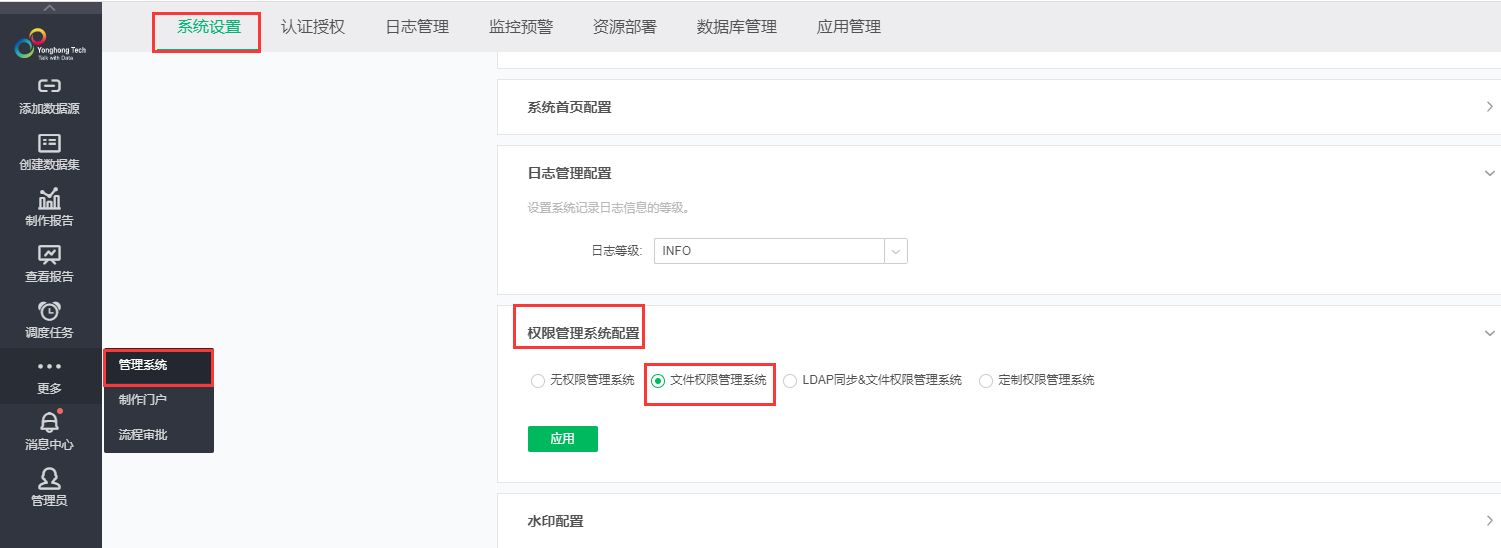 3、请先下载浏览器插件Postman并安装（操作文档以工具Postman示例，也可使用其他类似工具调用），安装成功后，Postman界面如下图所示：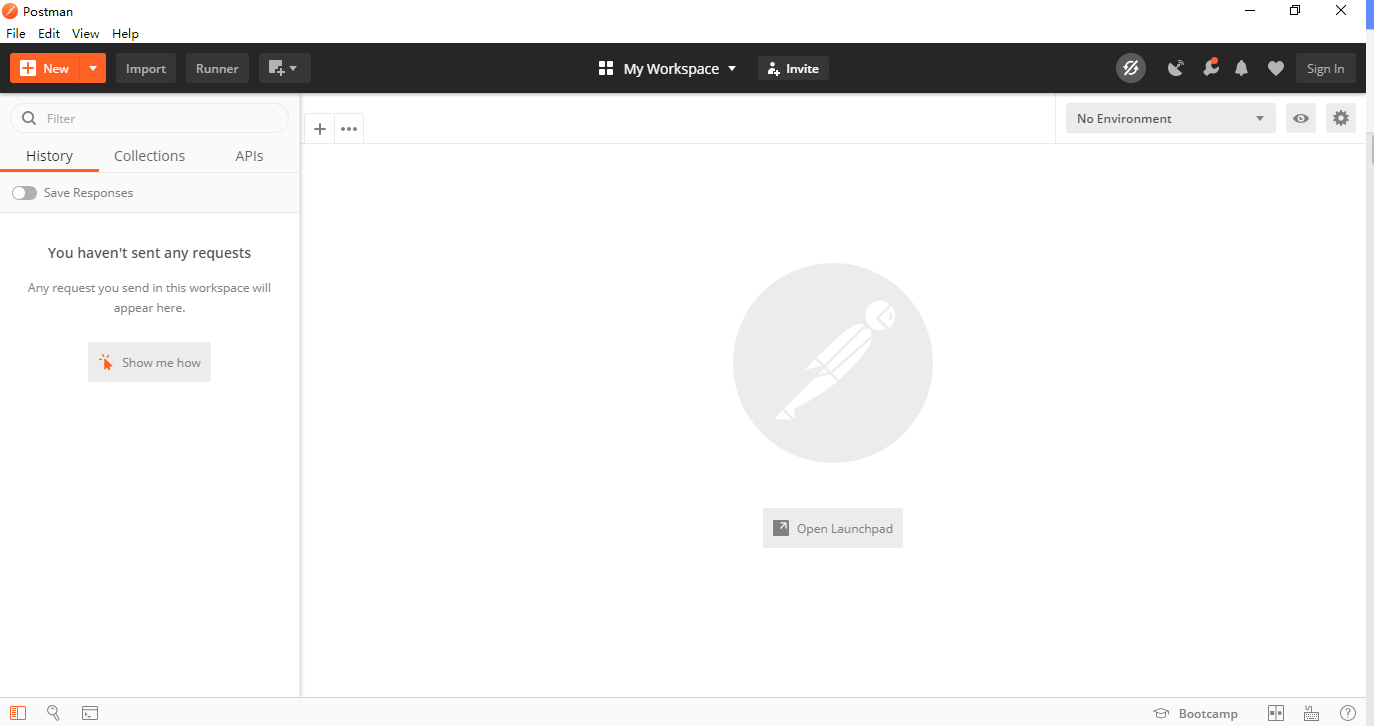 点击工作区的加号”+”就可创建调用对应的api接口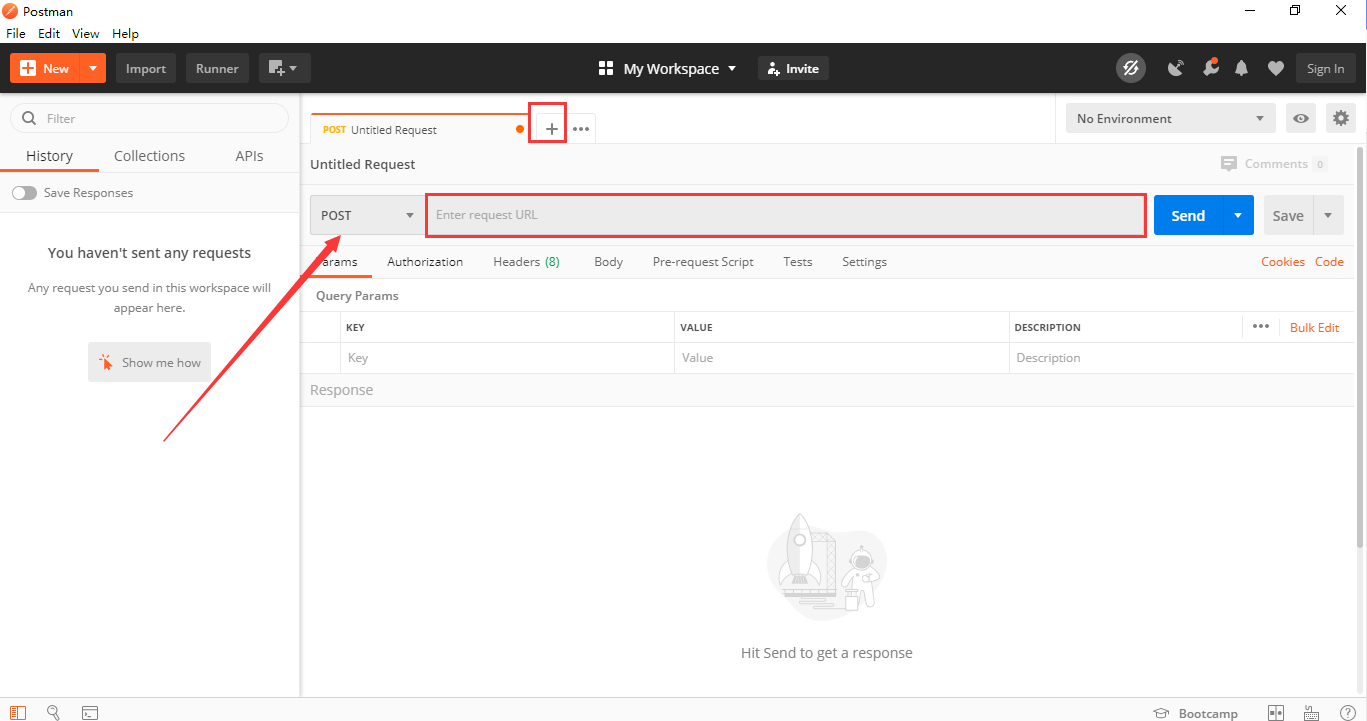 接口调用方法权限验证调用api接口，第一步需要先登录，调用权限验证接口登录后得到登录的token值，后面所有接口在请求时都需要带上token信息才能正常调用。（1）请求地址：http://ip:port/bi/api?action=login&adminv=xxxx&passv=xxxx➢注意：1) URL登录时，密码不可设置为特殊字符”"“和”<“，其他特殊字符需要转义登录。2) 权限验证返回的token代表一个http session，所以，返回的token在一二十分钟内应该都可以使用，不需要每次调用API时都调用这个接口。3) 最后一定要调用《1.2退出权限》接口，否则可能会导致短期内出现用户数过多，无法权限验证的情况。并且此接口只是用来进行api验证用，不能用来进行单点登录。（2）请求参数：无xml参数，直接输入地址调用。操作参考下面截图，响应结果信息为xml，直接parse即可。1) level 返回类型，不同数值代表不同返回状态，见附录。2) message为接口操作结果信息。当level为1时，表示权限验证成功，message信息为token值；当level为6时，表示权限验证失败，message信息为失败原因。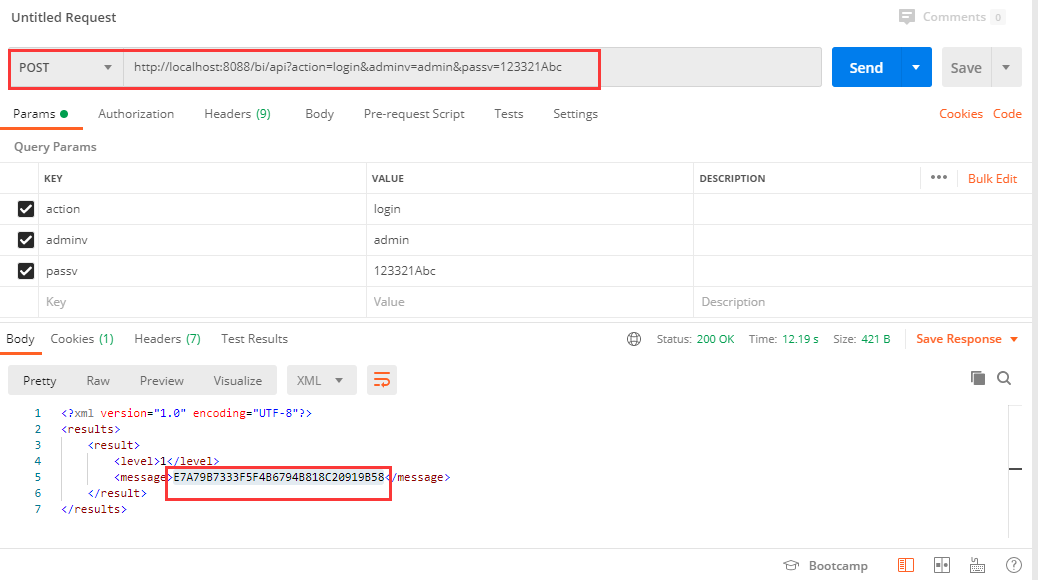 退出权限（1）请求地址：http://ip:port/bi/api?action=logout&token=xxxx（2）请求参数：无xml参数，只在url上添加步骤1中权限验证获取的登录token。退出权限成功后，token失效，后面若要继续调用其他接口，需要重新权限验证获取新的token值。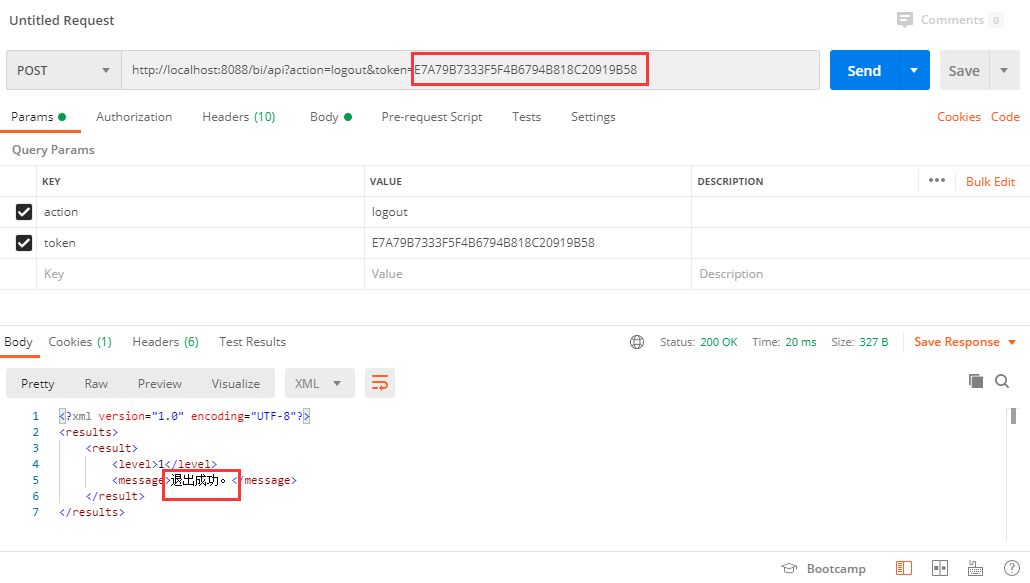 用户操作3.1添加用户（1）请求地址：http://ip:port/bi/api?action=saveNode&type=user&token=xxxx（2）请求参数：xmlData（必填）<?xml version="1.0" encoding="UTF-8"?><info> <user>         <name>hunk1</name>         <pass></pass>         <email>test@qq.com</email>                     <alias>hunk</alias>         <parent></parent>         <roles></roles> </user></info>或者<?xml version="1.0" encoding="UTF-8"?><info> <user isOverWrite="true">         <name>hunk1</name>         <pass></pass>         <email>test1@qq.com</email>                    <alias>hunk</alias>         <parent>testgroup,g1</parent>         <roles>role1,role2</roles> </user></info>请求参数为用户信息：1)name（必填）：用户名，用户名不能为特殊字符”\ /:*?"<>|;,.“。2)pass（选填）：密码，如果不填密码即<pass></pass>，pass就是默认密码g5；如果设置密码，密码长度不能小于8，并且必须同时包含数字、大写字母和小写字母。在请求参数中密码设置特殊字符<、&时，需要用实体引用&lt;和&amp;代替。3)email（必填）：邮箱4)alias（选填）: 昵称5)parent（添加根目录下的用户时不填，添加组下的用户时必填）：用户所在的文件夹（用户组），必须是系统存在的组，多个以逗号分隔。6)roles（选填）：包含的角色，必须是系统存在的角色，多个以逗号分隔，如：role1，role2，role3。7)当配置isOverWrite="true" 时，可以更新用户；不配置isOverWrite="true" 时，不更新用户。接口调用操作参考如下截图，1输入post接口请求地址；2选择Body添加参数；3参数类型为x-www-form-urlencoded；4添加的参数值为xmlData；5添加参数值。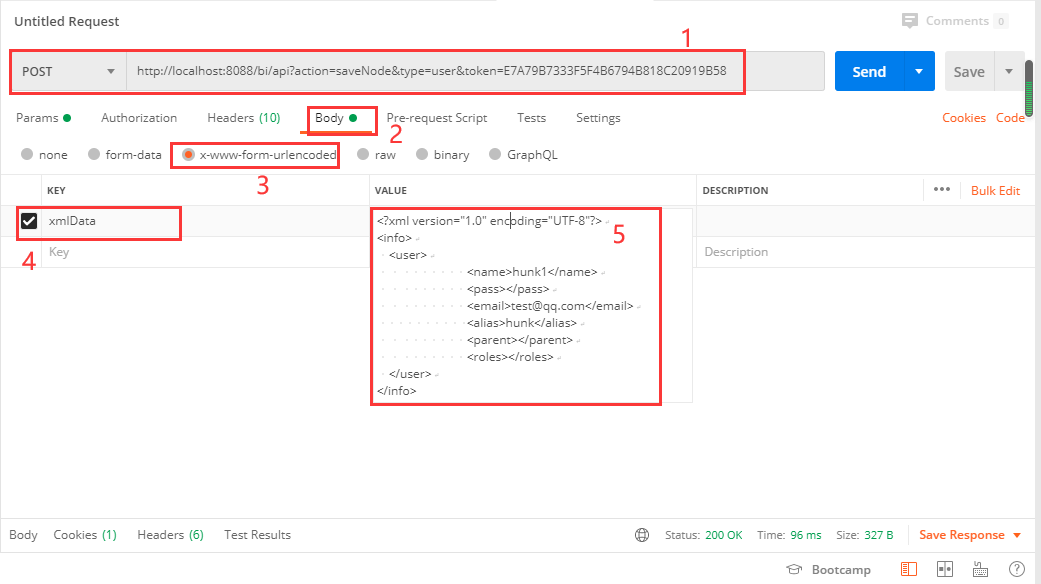 点击Send的运行结果如下，显示操作成功既用户添加成功。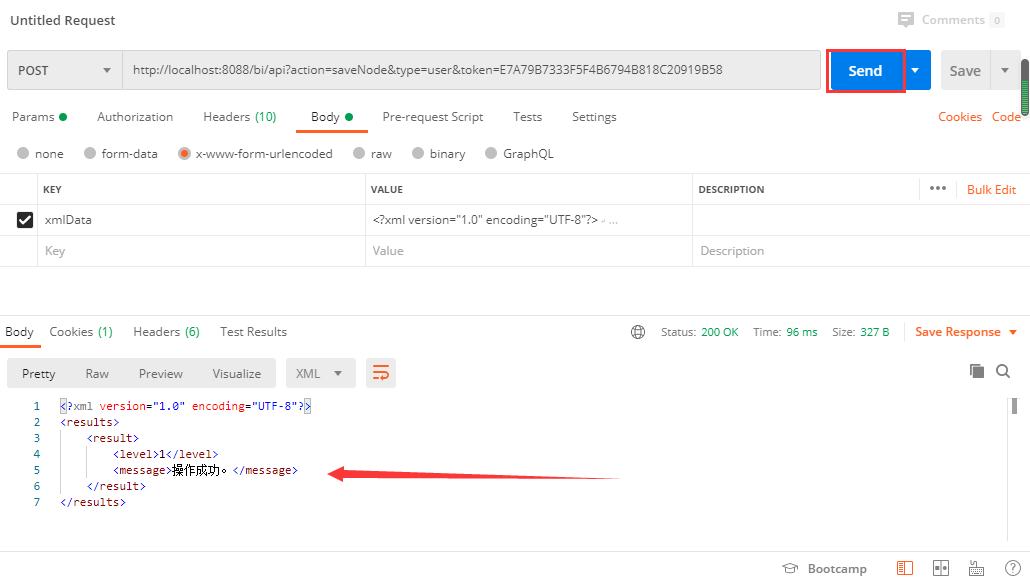 3.2修改用户（1）请求地址：http://ip:port/bi/api?action=saveNode&type=user&updateUser=true&resetPass=false&token=xxxx请求地址中的resetPass表示：当请求参数中pass为空时，是否重置密码，例如：true表示将原密码重置为g5；false表示保留原密码；（2）请求参数：xmlData（必填）。<?xml version="1.0" encoding="UTF-8"?><info>   <ouser>     <name>test2</name>  </ouser>  <user>     <name>hunk1</name>     <alias></alias>     <pass></pass>     <email>test@qq.com</email>     <parent></parent>     <roles></roles>  </user></info>请求参数为新用户信息和老用户信息：ouser（必填）：老用户信息，ouser中只用填写name 参数。2)user（必填）：新用户信息，user中的name、email参数必填，alias、parent参数选填。当不填参数时，视为置空选项值；当填写参数时，视为设置选项值。其中parent可添加多个，中间用逗号分隔。3)user中的pass参数选填。当resetPass=true时，填写pass参数表示设置密码，不填写pass参数表示重置密码为g5；当resetPass=false时，填写pass参数表示设置密码，不填写pass参数表示保留原密码。4)user中的roles参数可去掉，也可选填。当去掉roles参数时，表示保留原角色；当不填roles参数时，表示不设置角色；当填写roles参数时，表示设置角色。roles可添加多个，中间用逗号分隔。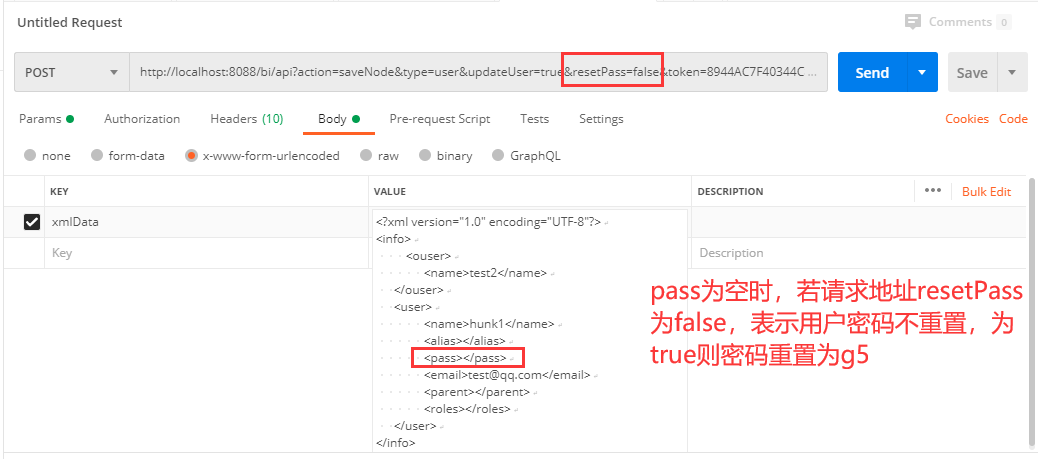 点击send，用户信息修改成功 返回操作成功提示。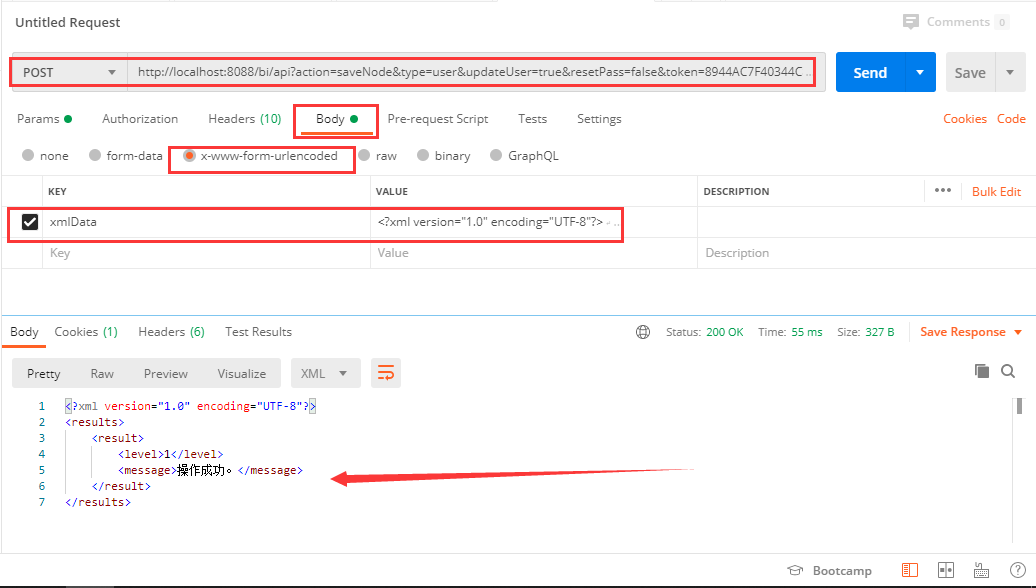 3.3删除用户（1）请求地址：http://ip:port/bi/api?action=delNode&token=xxxx（2）请求参数：xmlData（必填）。请求参数为节点信息1) name（必填）：用户的全路径，包括用户的名称。<?xml version="1.0" encoding="UTF-8"?><user>  <name>test1</name></user>请求参数为节点信息1) name（必填）：用户的全路径，包括用户的名称。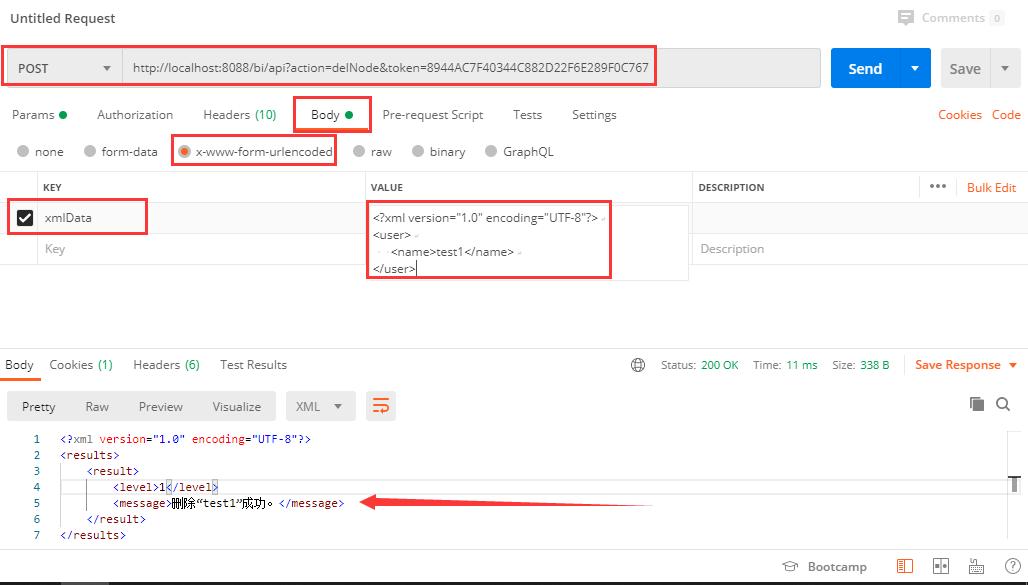 组操作4.1添加组（1）请求地址：http://ip:port/bi/api?action=saveNode&type=group&token=xxxx（2）请求参数：xmlData（必填）。<?xml version="1.0" encoding="UTF-8"?><info> <group>         <name>testgroup</name>         <parent>g1</parent>         <roles>role1,role2</roles> </group></info>请求参数为组信息：1)name（必填）：组名称，组名不能为特殊字符“\ /:*?"<>|;,.”。2)parent（添加根目录下的组时不填，添加组下的组时必填）：组所在的上级组，必须是系统存在的组。3)roles（选填）：包含的角色，必须是系统存在的角色，多个以逗号分隔，如：role1，role2，role3。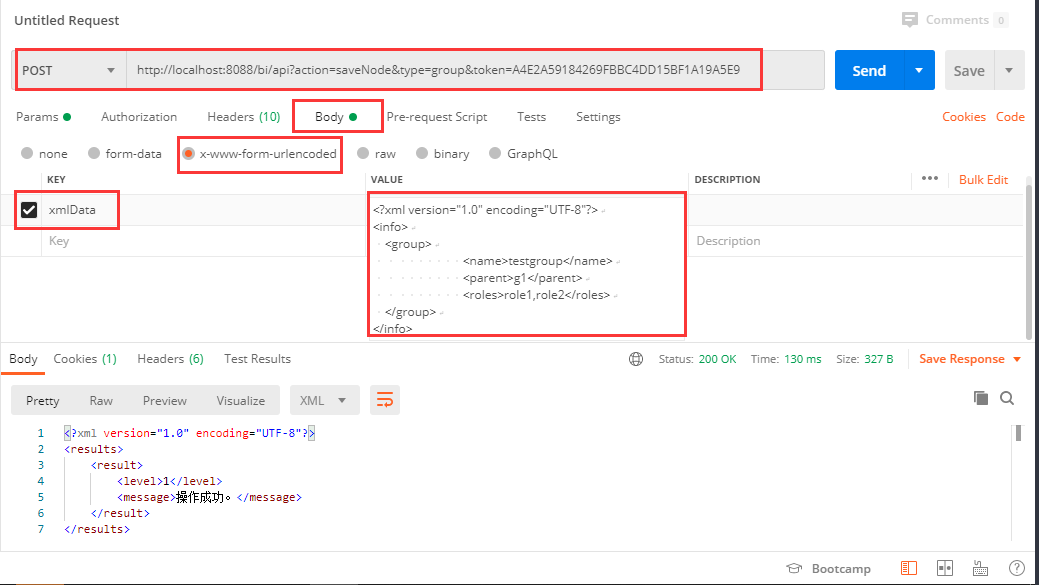 4.2修改组（1）请求地址：http://ip:port/bi/api?action=saveNode&type=group&token=xxxx（2）请求参数：xmlData（必填）。<?xml version="1.0" encoding="UTF-8"?><info>
  <ogroup>
     <name>group1</name>
     <parent></parent>
  </ogroup>
  <group>
     <name>group3</name>
     <parent>group2</parent>
     <roles></roles>
  </group>
</info>请求参数为新的组信息和原先的组信息：1)ogroup（必填）：原先的组信息，ogroup中只有name和parent参数，name参数必填，parent参数选填。2)group（必填）：新的组信息，group中的name参数必填，parent和roles参数选填。组属性信息同添加组接口一致。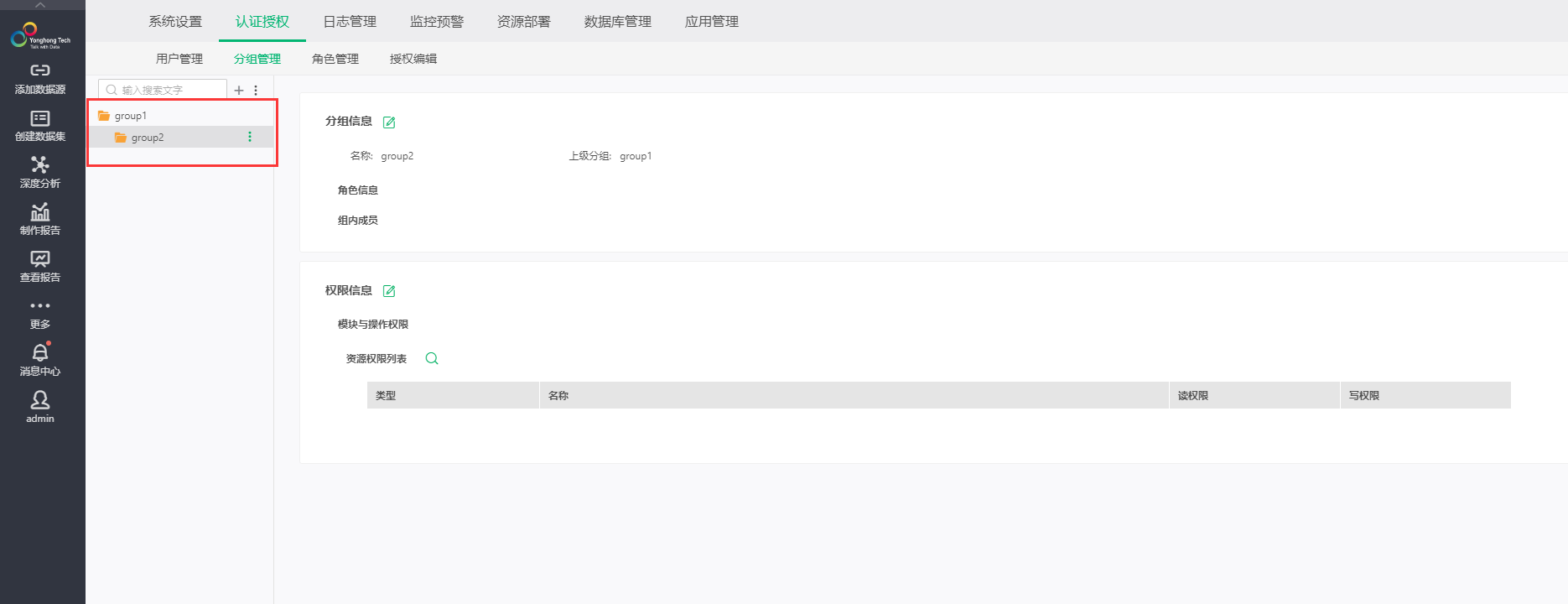 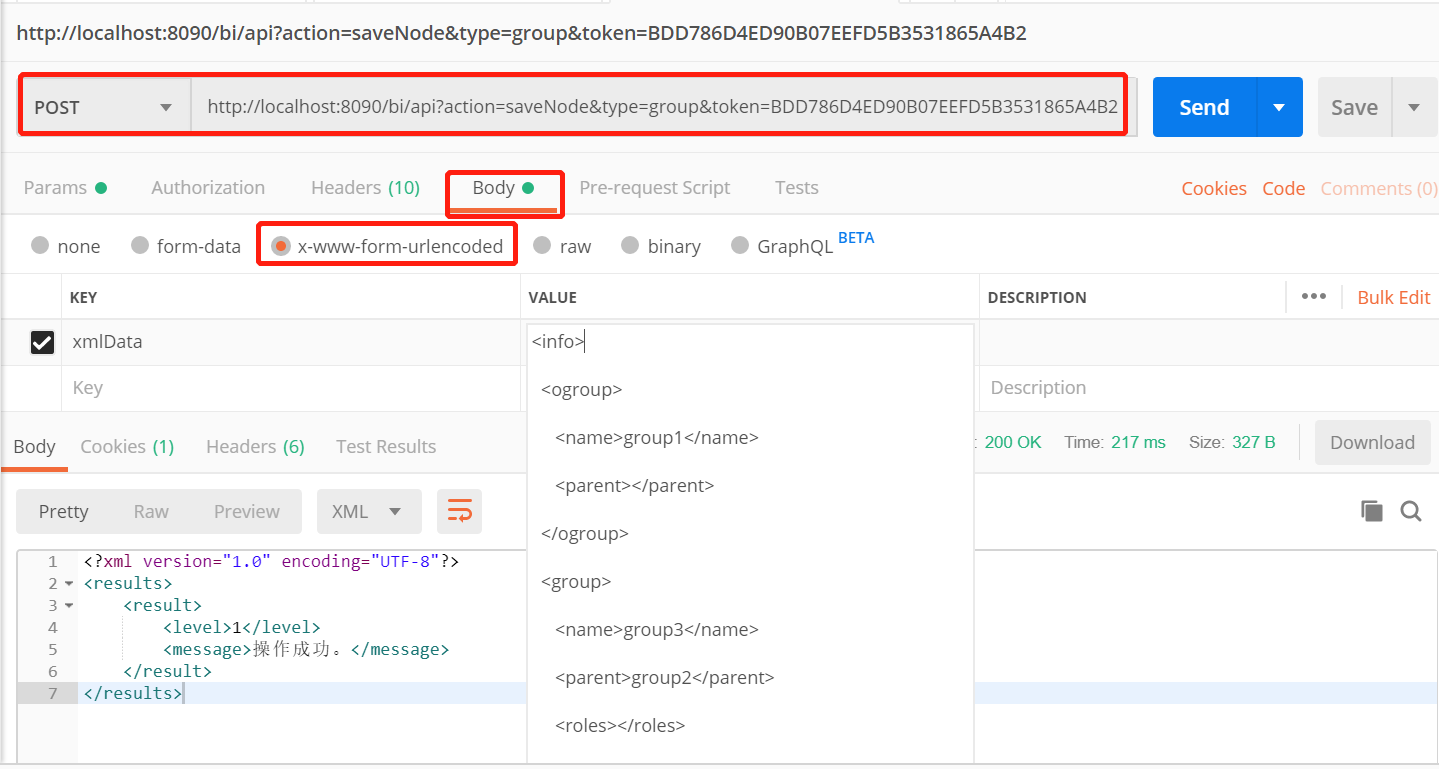 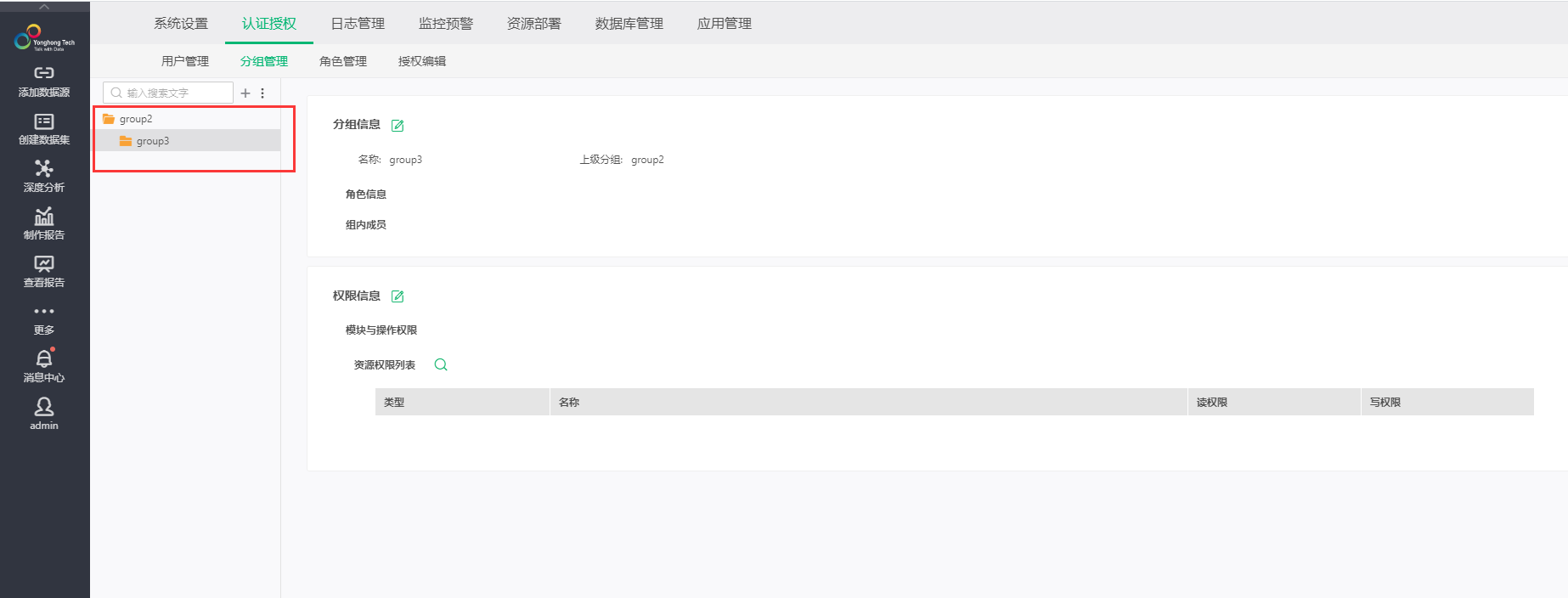 4.3删除组（1）请求地址：http://ip:port/bi/api?action=delNode&token=xxxx（2）请求参数：xmlData（必填）。请求参数为节点信息1) name（必填）：组的全路径，包括组的名称。<?xml version="1.0" encoding="UTF-8"?><group>  <name>group1</name></group>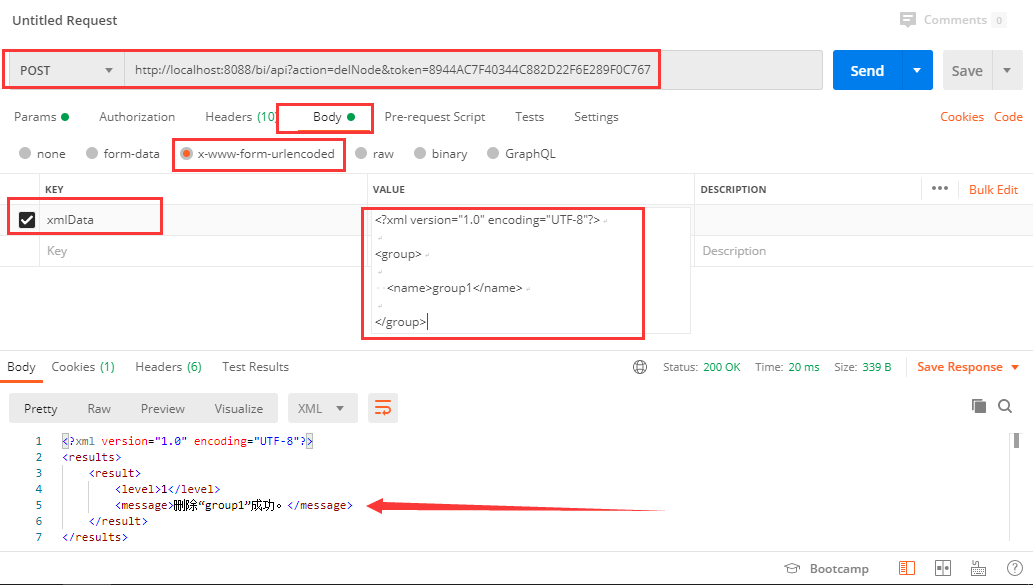 角色操作5.1添加角色（1）请求地址：http://ip:port/bi/api?action=saveNode&type=role&token=xxxx（2）请求参数：xmlData（必填）。<?xml version="1.0" encoding="UTF-8"?><info>  <role>     <name>aaa</name>  </role></info>请求参数为角色信息：name（必填）：角色名称，角色名称不能为特殊字符“\ /:*?"<>|;,.”。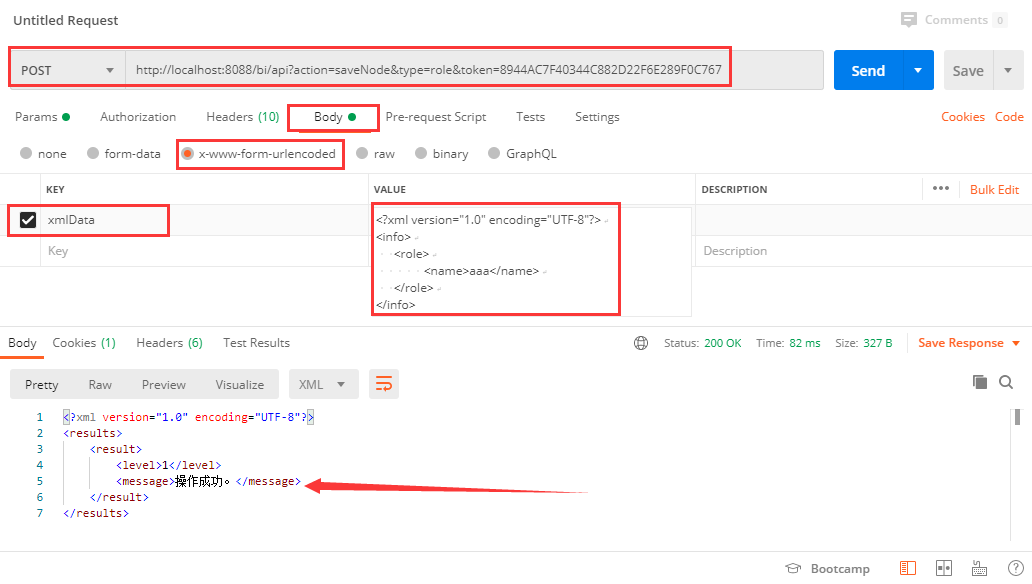 5.2修改角色（1）请求地址：http://ip:port/bi/api?action=saveNode&type=role&token=xxxx（2）请求参数：xmlData（必填）。<?xml version="1.0" encoding="UTF-8"?><info>  <orole>     <name>aaa</name>  </orole>  <role>     <name>test2_role</name>  </role></info>请求参数为新角色信息和老角色信息：1)orole（必填）：老角色信息，orole中只用填写name参数且必填。2)role（必填）：新角色信息，role中的name参数必填。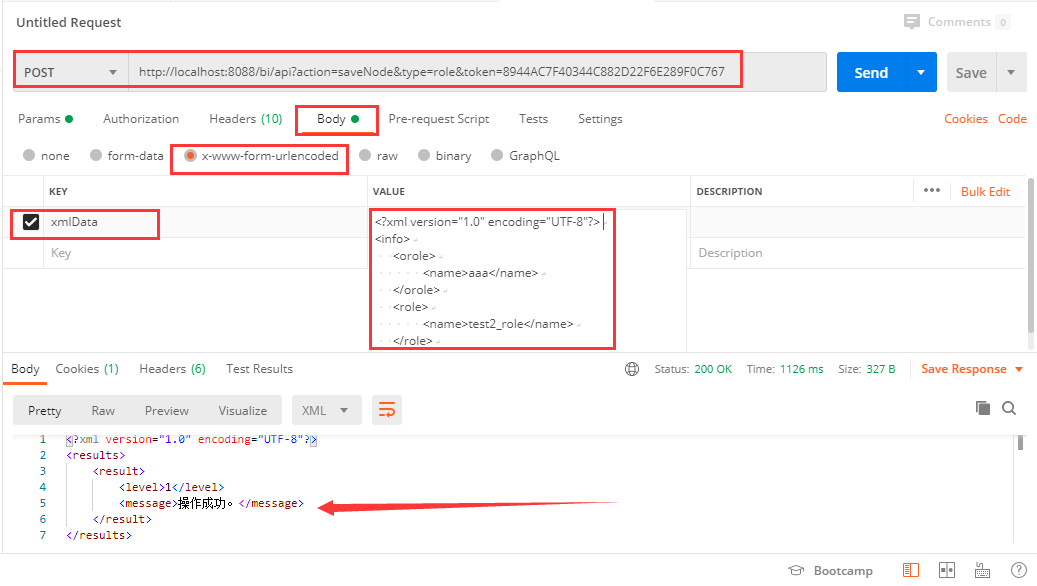 5.3删除角色（1）请求地址：http://ip:port/bi/api?action=delNode&token=xxxx（2）请求参数：xmlData（必填）。请求参数为节点信息1) name（必填）：角色名称<?xml version="1.0" encoding="UTF-8"?><role>  <name>role1</name></role>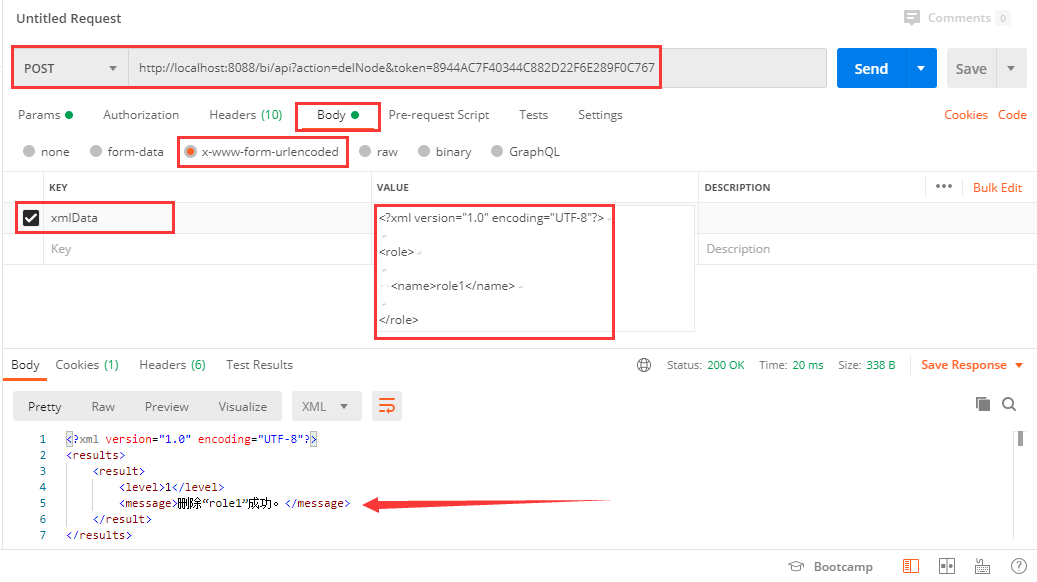 用户、组、角色批量操作6.1删除所有用户、组、角色（1）请求地址：http://ip:port/bi/api?action=delNode&type=all&token=xxxx（2）请求参数：无。Post接口直接输入请求地址与token调用，除admin用户、developer_role、everyone_role等等系统自带的用户与角色外全部删除。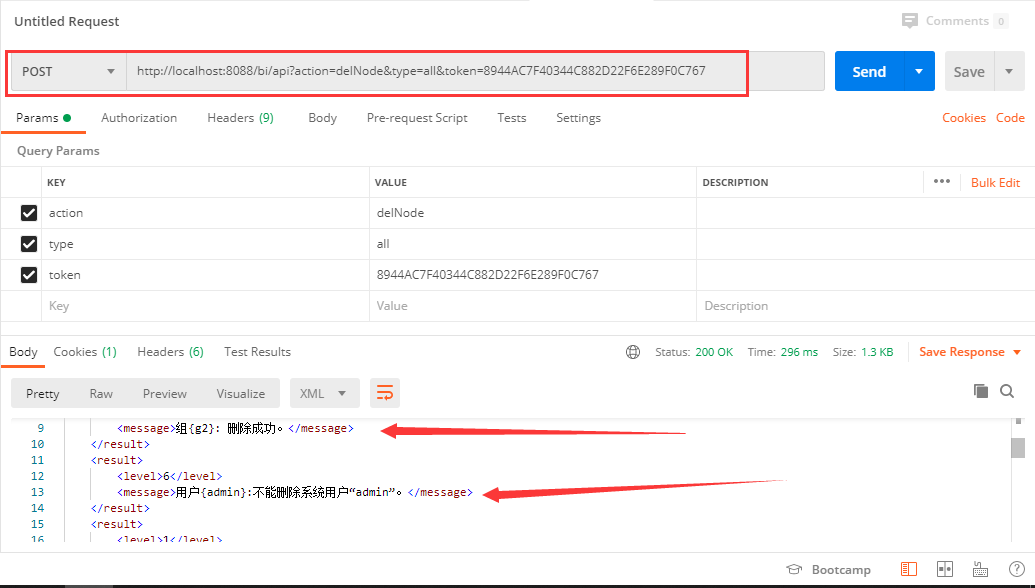 6.2批量导入用户、组、角色（1）请求地址：http://ip:port/bi/api?action=saveNode&type=all&token=xxxx（2）请求参数：xmlData（必填）1）批量导入用户：<?xml version="1.0" encoding="UTF-8"?><info>  <users >     <user>        <name>user1</name>        <pass></pass>        <email>test1@qq.com</email>        <alias></alias>        <parent></parent>        <roles></roles>     </user>     <user>        <name>user2</name>        <pass></pass>        <email>test2@qq.com</email>        <alias></alias>        <parent></parent>        <roles></roles>     </user>  </users></info>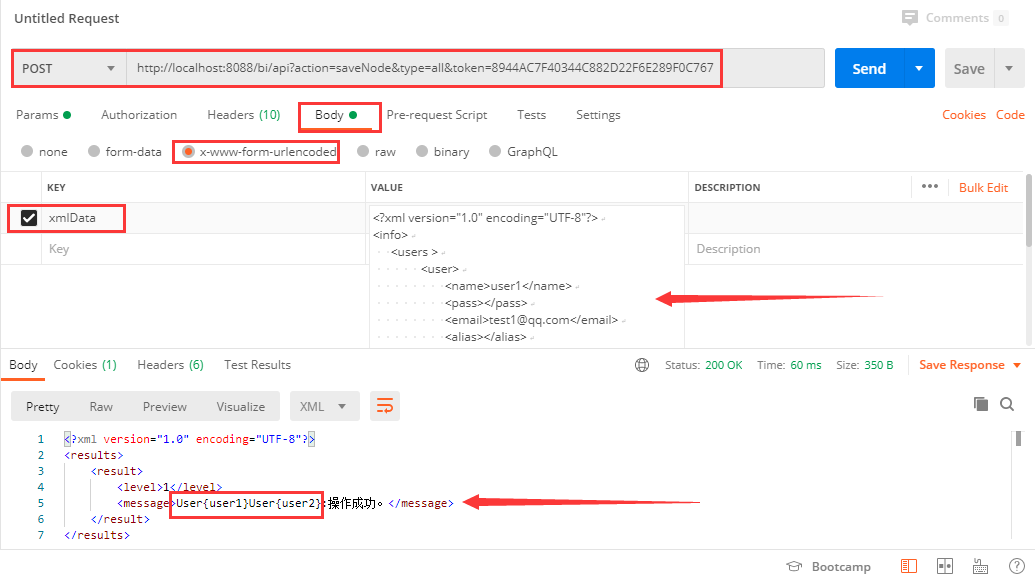 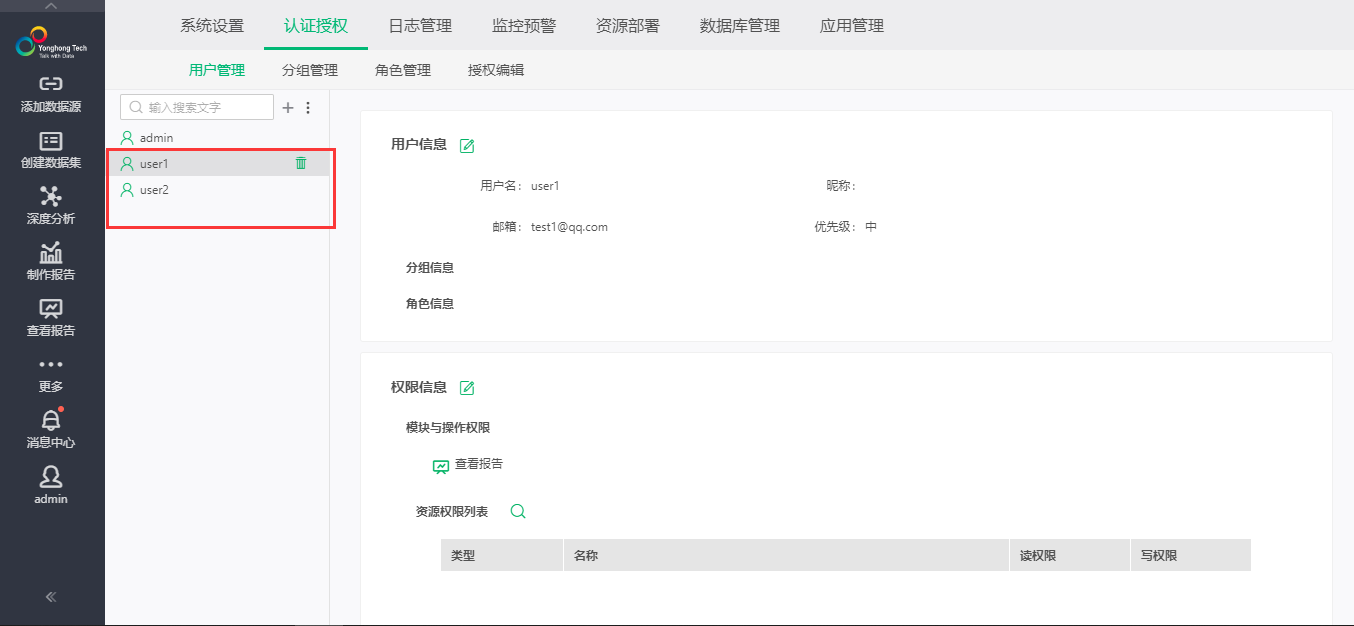 2）批量导入分组：<?xml version="1.0" encoding="UTF-8"?><info> <groups>     <group>        <name>group1</name>        <parent></parent>       <roles></roles>     </group>       <group>        <name>group2</name>        <parent></parent>       <roles></roles>     </group>  </groups></info>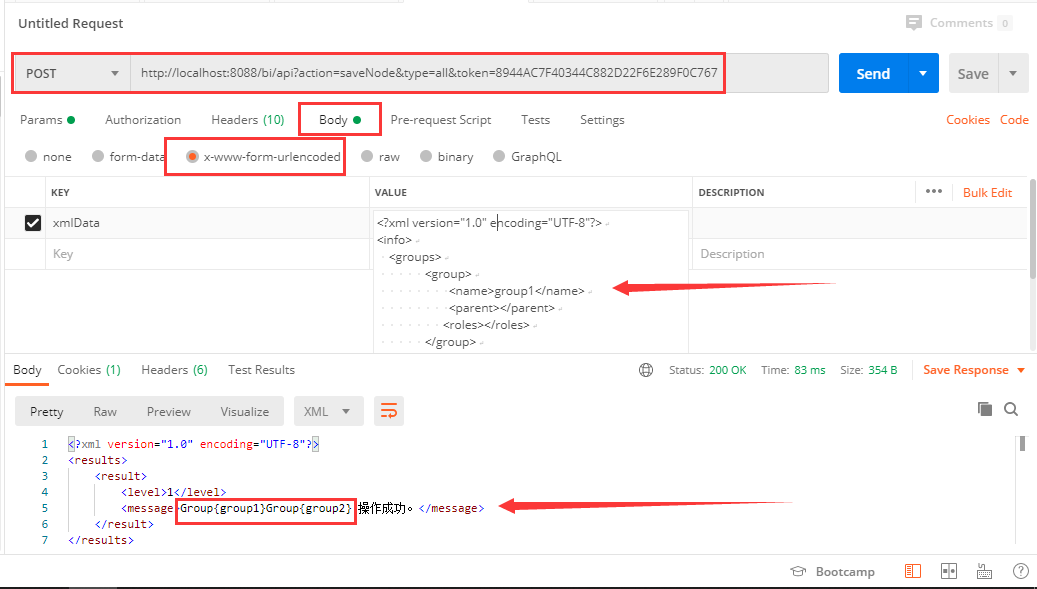 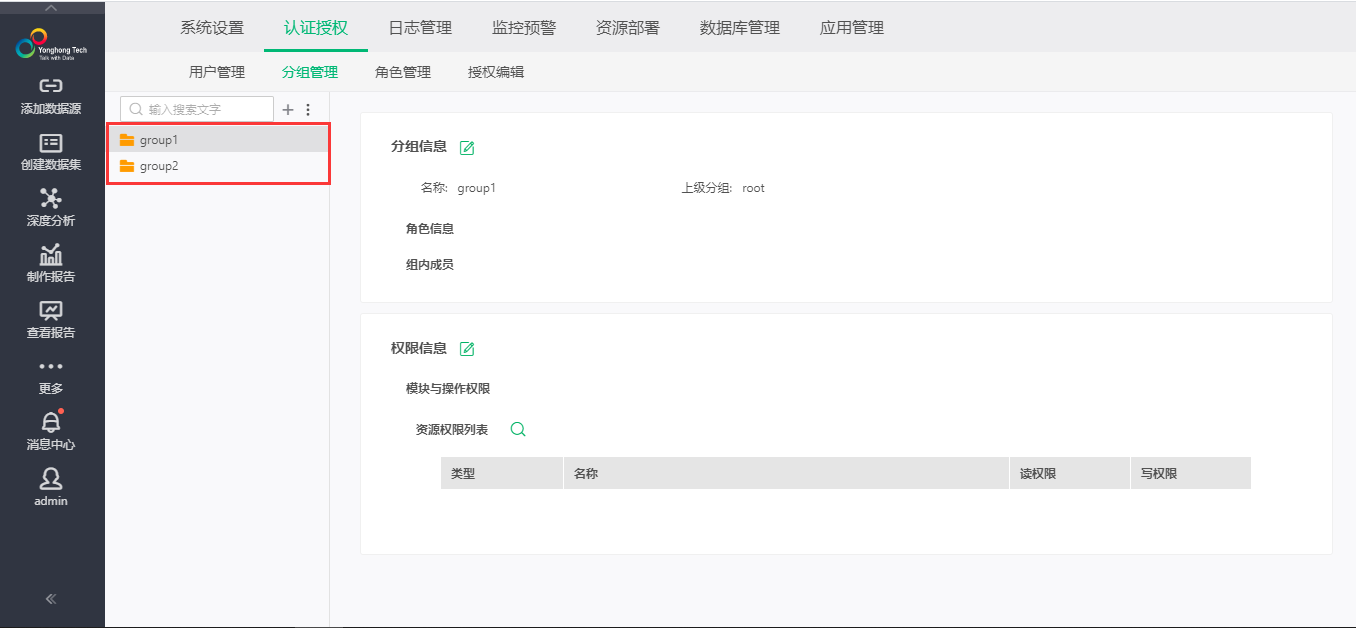 3）批量导入角色：<?xml version="1.0" encoding="UTF-8"?><info>  <roles>     <role>        <name>role1</name>     </role>     <role>        <name>role2</name>     </role>  </roles></info>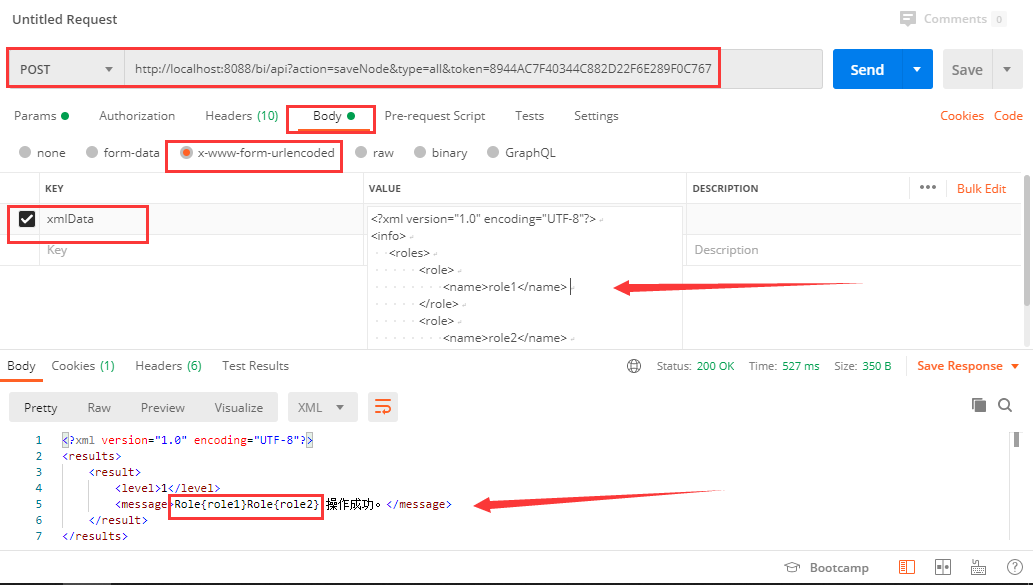 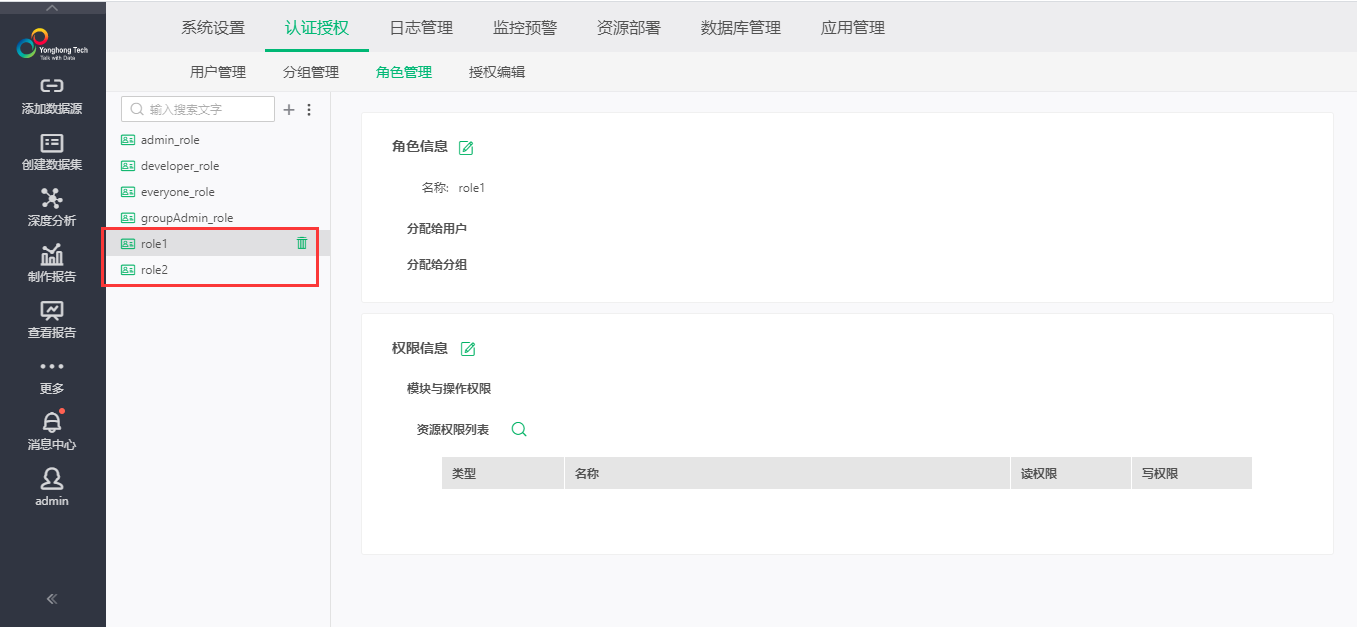 4）同时导入用户，分组，角色：<?xml version="1.0" encoding="UTF-8"?><info>  <users >     <user isOverWrite="true">        <name>u1</name>        <pass>Test1234</pass>        <email>test-u1@qq.com</email>        <alias></alias>        <parent></parent>        <roles></roles>     </user>  </users>  <groups>     <group>        <name>g1</name>        <parent></parent>        <roles></roles>     </group>  </groups>  <roles>     <role>          <name>role12</name>     </role>  </roles></info>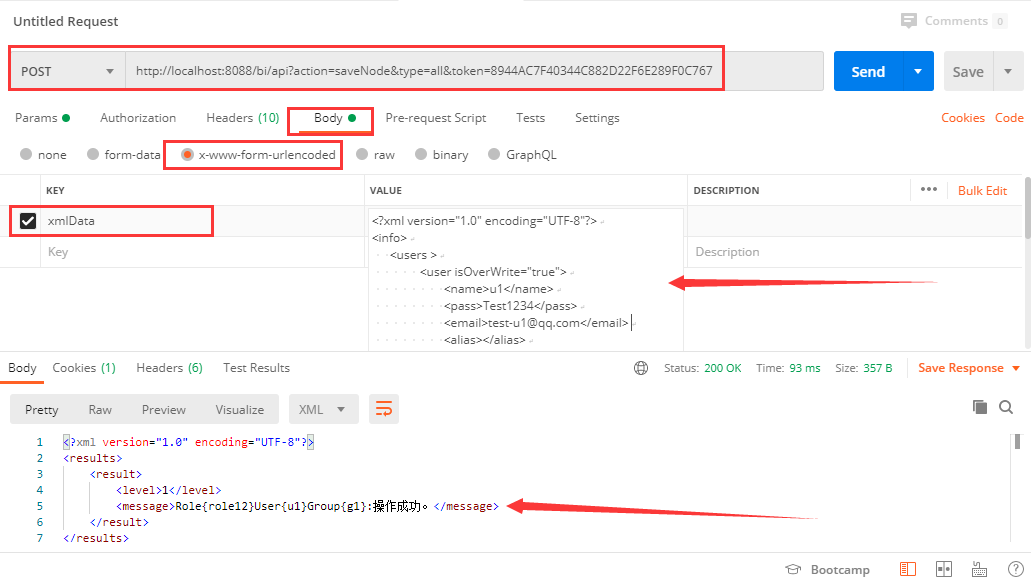 6.3获取用户、组、角色节点信息（1）请求地址：http://ip:port/bi/api?action=getNode&token=xxxx（2）请求参数：xmlData（必填）。节点参数信息:type（必填）：节点类型，包括三种：用户、组和角色（user，gropu，role）。path（必填）：节点完整路径或者节点名称。name（必填）：节点完整路径或者节点名称。注：name和path只能存在一个，当name和path同时存在时, 以name为准。如果name和path都不存在或者为空，则返回该类型所有的对象。1）获取用户节点信息<?xml version="1.0" encoding="UTF-8"?><ref>  <type>user</type>  <path>u1</path></ref>或者<?xml version="1.0" encoding="UTF-8"?><ref>  <type>user</type>  <name>u1</name></ref>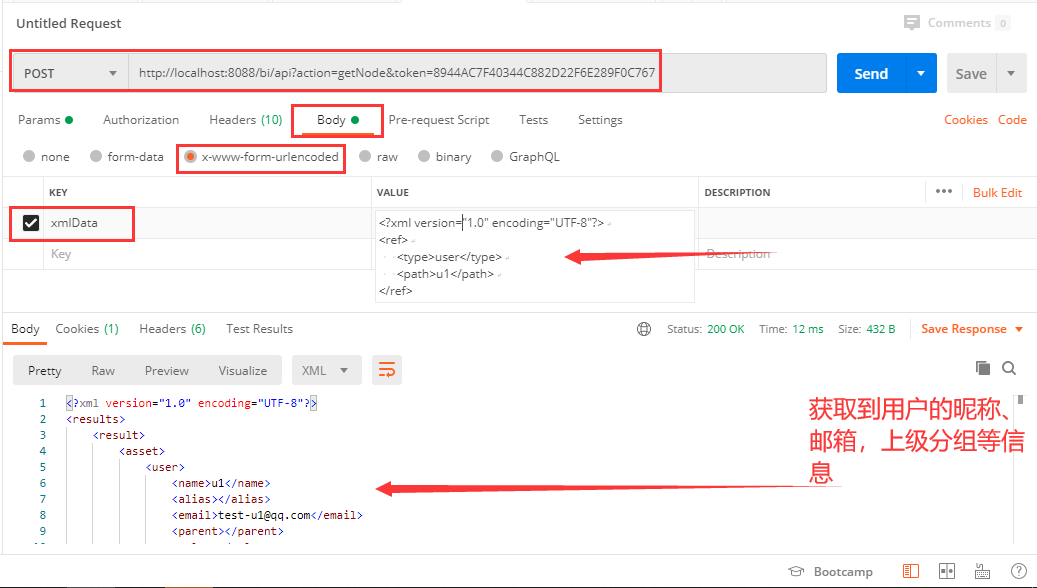 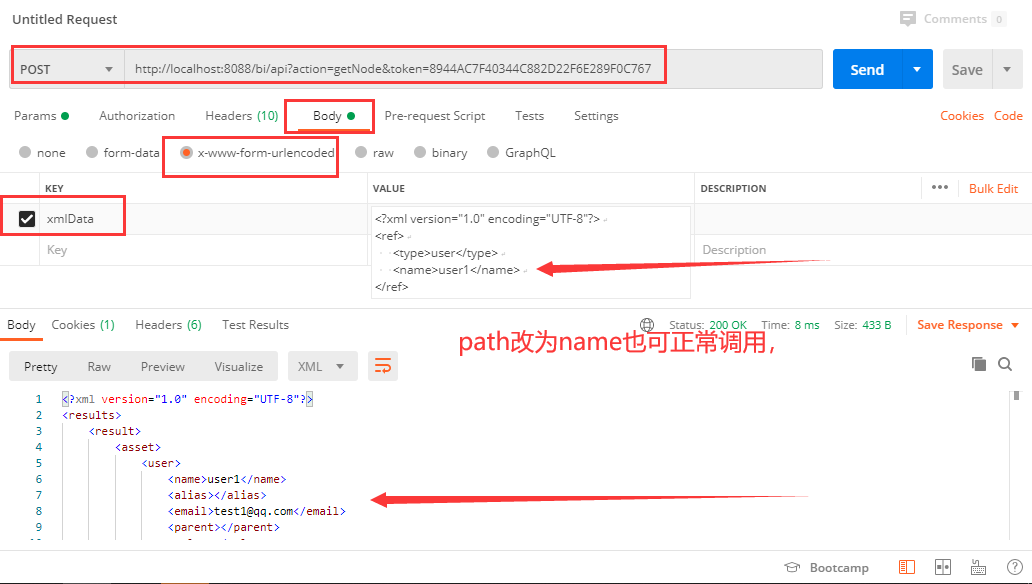 2）获取组节点信息<?xml version="1.0" encoding="UTF-8"?><ref>  <type>group</type>  <path>gropu1</path></ref>或者<?xml version="1.0" encoding="UTF-8"?><ref>  <type>group</type>  <name>group1</name></ref>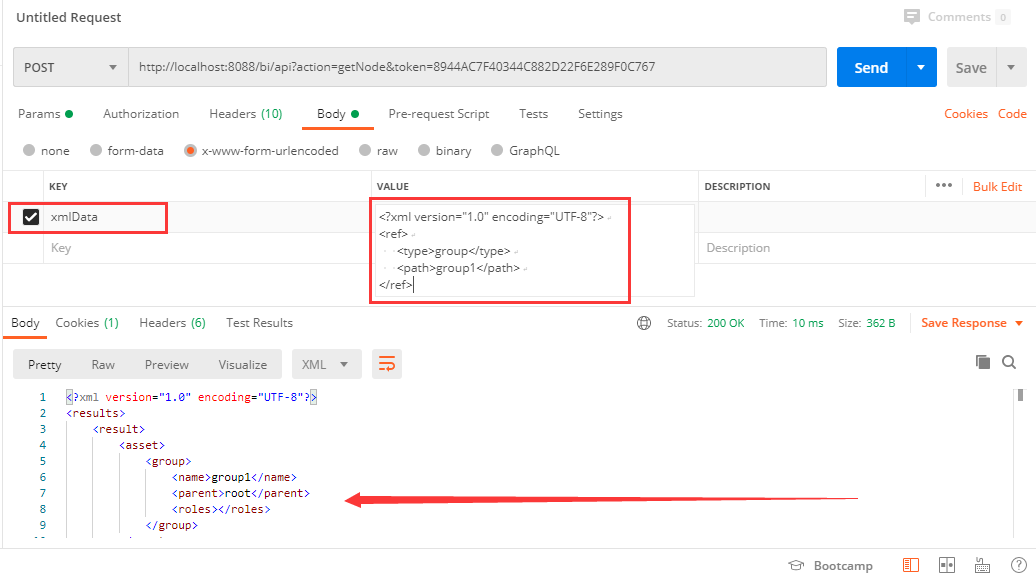 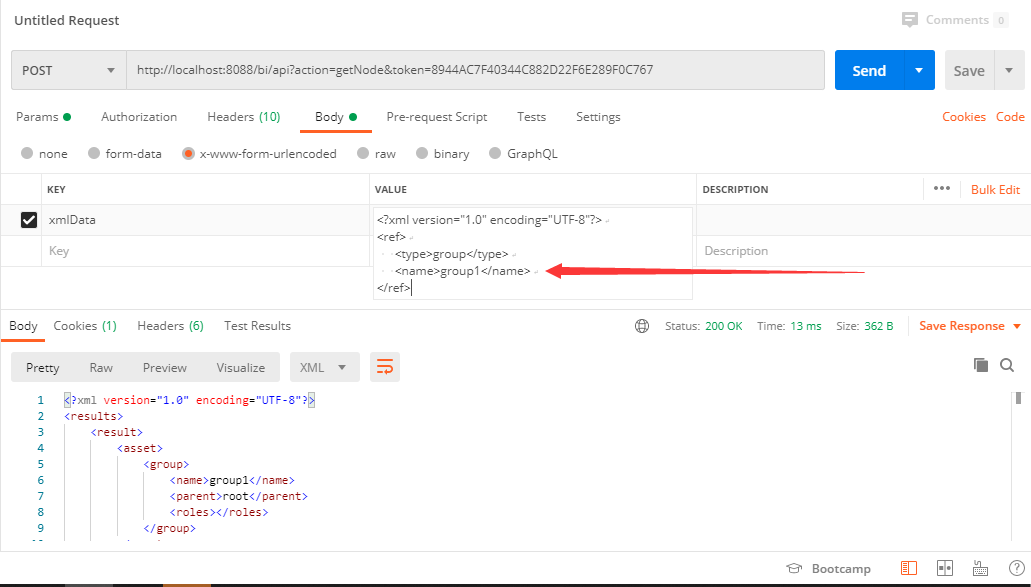 3）获取组节点信息<?xml version="1.0" encoding="UTF-8"?><ref>  <type>role</type>  <path>admin_role</path></ref>或者<?xml version="1.0" encoding="UTF-8"?><ref>  <type>role</type>  <name>admin_role</name></ref>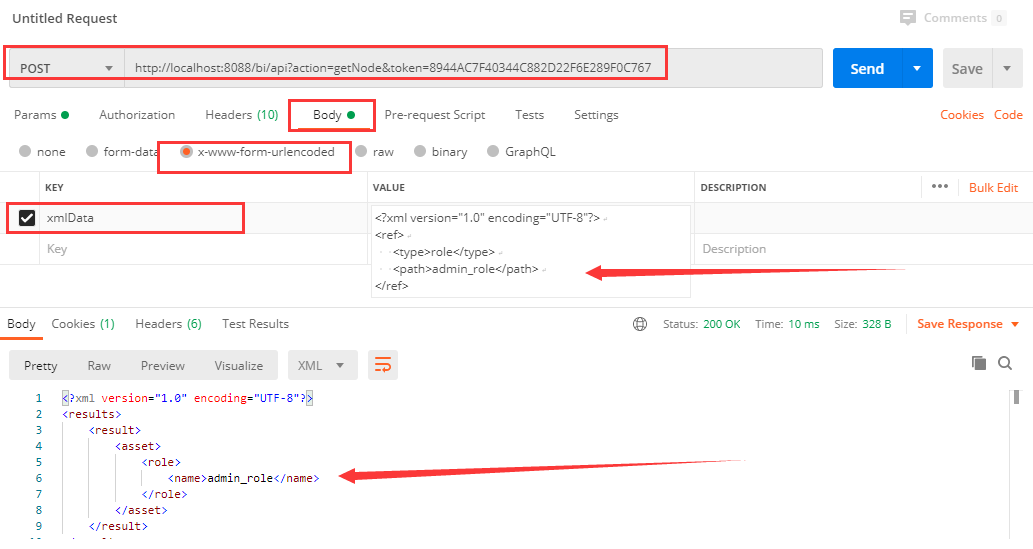 6.4获取用户/角色/组的权限信息请求地址：http://ip:port/bi/api?action=getUserPermission&token=xxxx请求参数：xmlData（必填）。<?xml version="1.0" encoding="UTF-8"?><ref>  <type>user</type>  <name>u1</name></ref>或者<?xml version="1.0" encoding="UTF-8"?><ref>  <type>group</type>  <path>group1</path></ref>或者<?xml version="1.0" encoding="UTF-8"?><ref>  <type>role</type>  <name>role1</name></ref>节点参数信息:1)type（必填）为节点类型，包括三种：user,group,role（用户，角色，组）。2)name（必填）为 用户/角色的名称。3)path（必填）为组的路径。该接口返回的权限为明确赋给指定 用户/角色/组 的权限, 不包括从所属组, 包含的角色 以及 通过其他方式继承到的权限信息。对应于产品中如下位置的信息：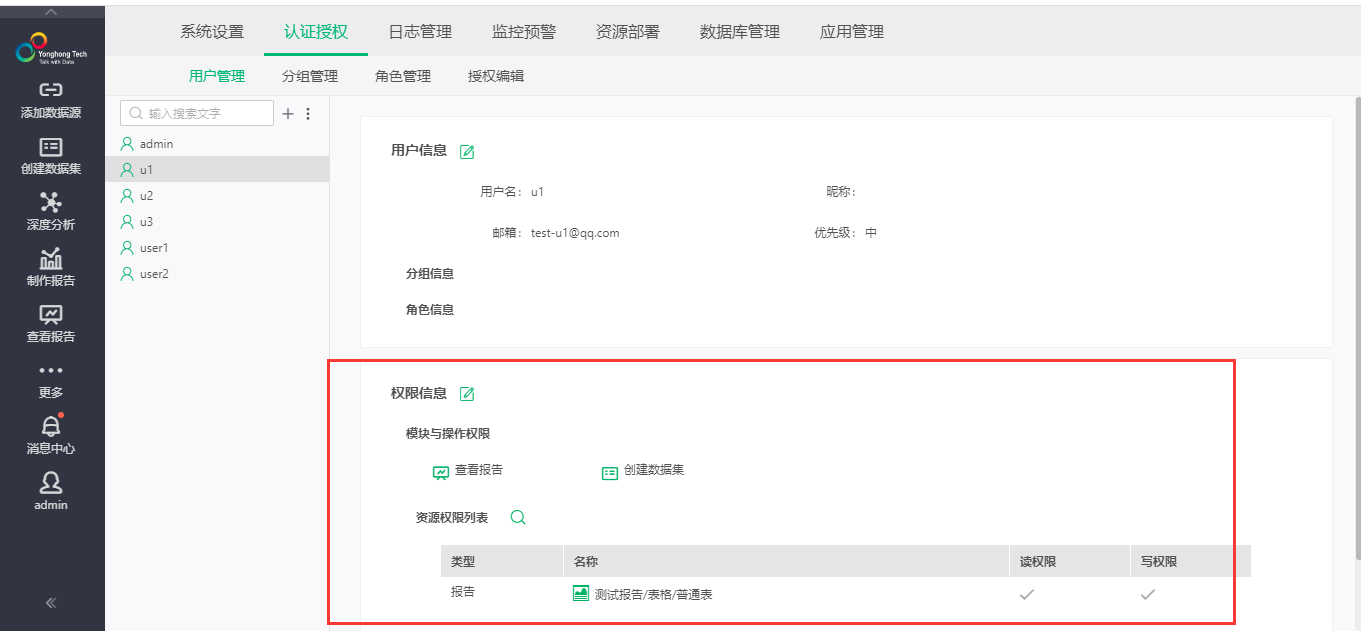 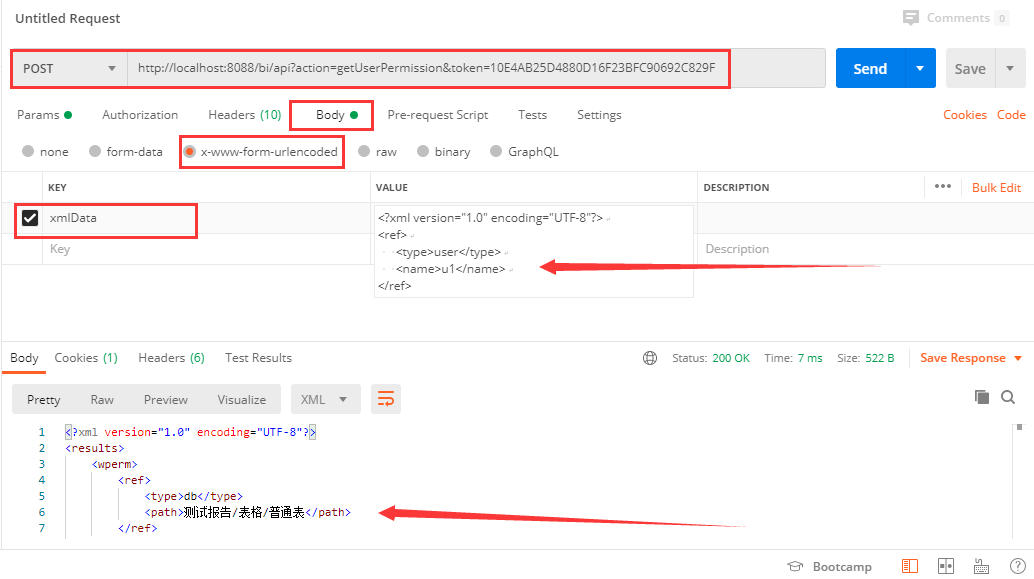 6.5判断用户，分组，角色是否存在（1）请求地址：http://ip:port/bi/api?action=checkNode&token=xxxx（2）请求参数：xmlData（必填）。用户:<?xml version="1.0" encoding="UTF-8"?><ref>  <type>user</type>  <path>g1/u1</path></ref>或者<?xml version="1.0" encoding="UTF-8"?><ref>  <type>user</type>  <name>g1/u1</name></ref>分组：<?xml version="1.0" encoding="UTF-8"?><ref>  <type>group</type>  <path>g1</path></ref>角色：<?xml version="1.0" encoding="UTF-8"?><ref>  <type>role</type>  <path>role1</path></ref>或者<?xml version="1.0" encoding="UTF-8"?><ref>  <type>role</type>  <name>role1</name></ref>节点参数信息：1) type（必填）：节点类型，包括三种：用户、组和角色。2) path（必填）：节点完整路径3) name（必填）：节点名称注：name和path只能存在一个，当name和path同时存在时, 以name为准。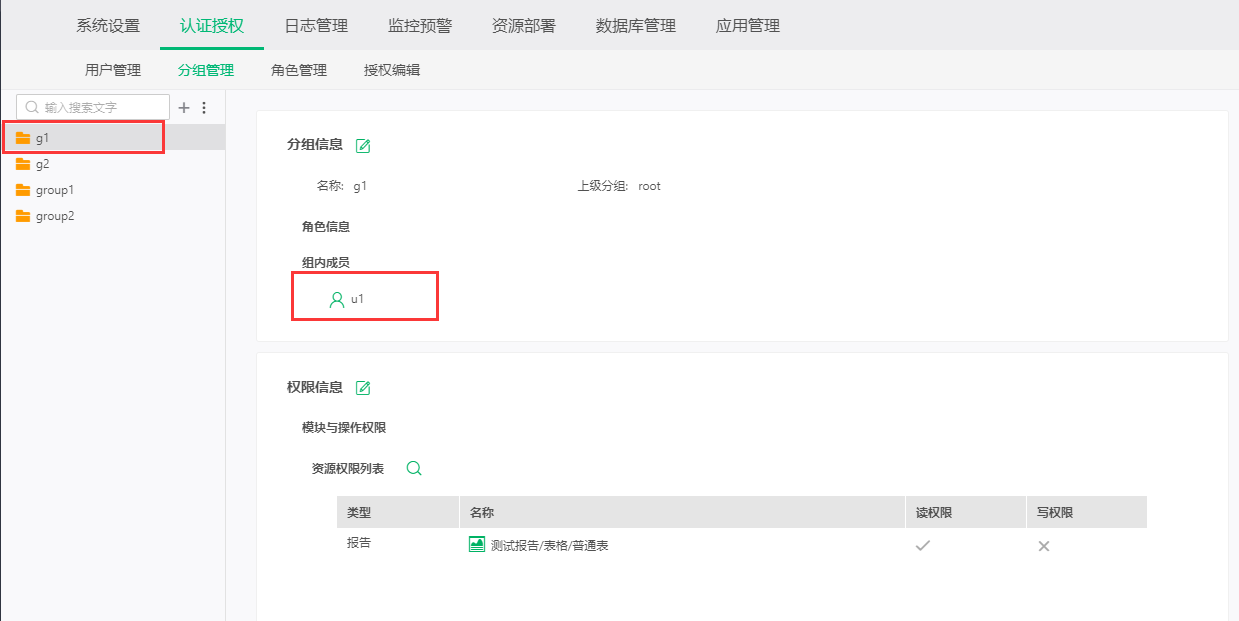 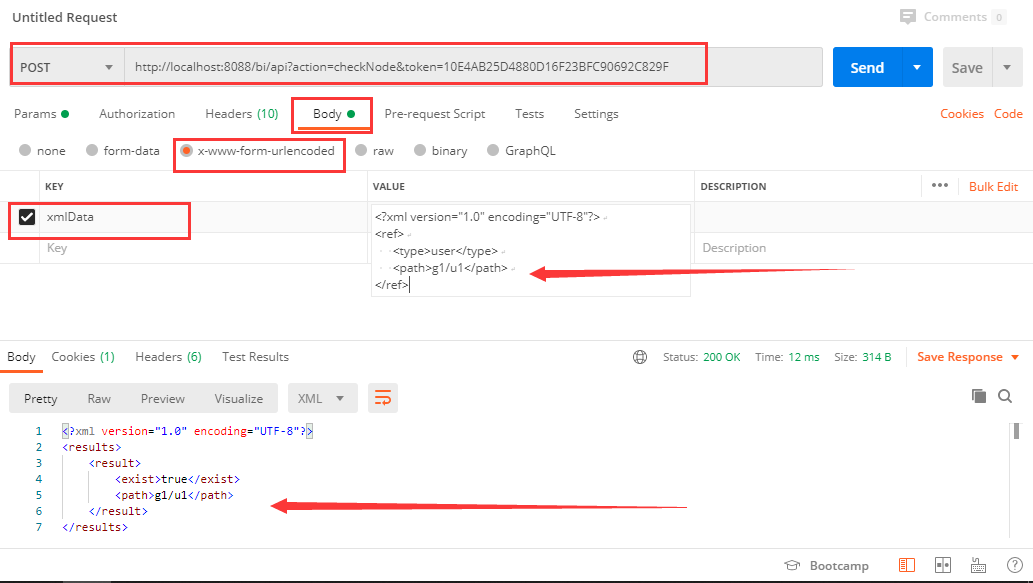 仪表盘注意：BI中自带的行业案例与典型功能演示报告有自身的key，api接口无法调用，验证接口功能时请新建报告和目录操作。7.1获取仪表盘列表（1）请求地址：http://ip:port/bi/api?action=updateTree&token=xxxx（2）请求参数：xmlData（必填）。参数为节点信息:1)opens（选填）为列表中想要打开的文件夹2)folders（必填）为指定文件夹，从指定的文件夹下获得仪表盘。<?xml version="1.0" encoding="UTF-8"?><info><opens>测试报告/表格</opens><folders>测试报告/表格</folders></info>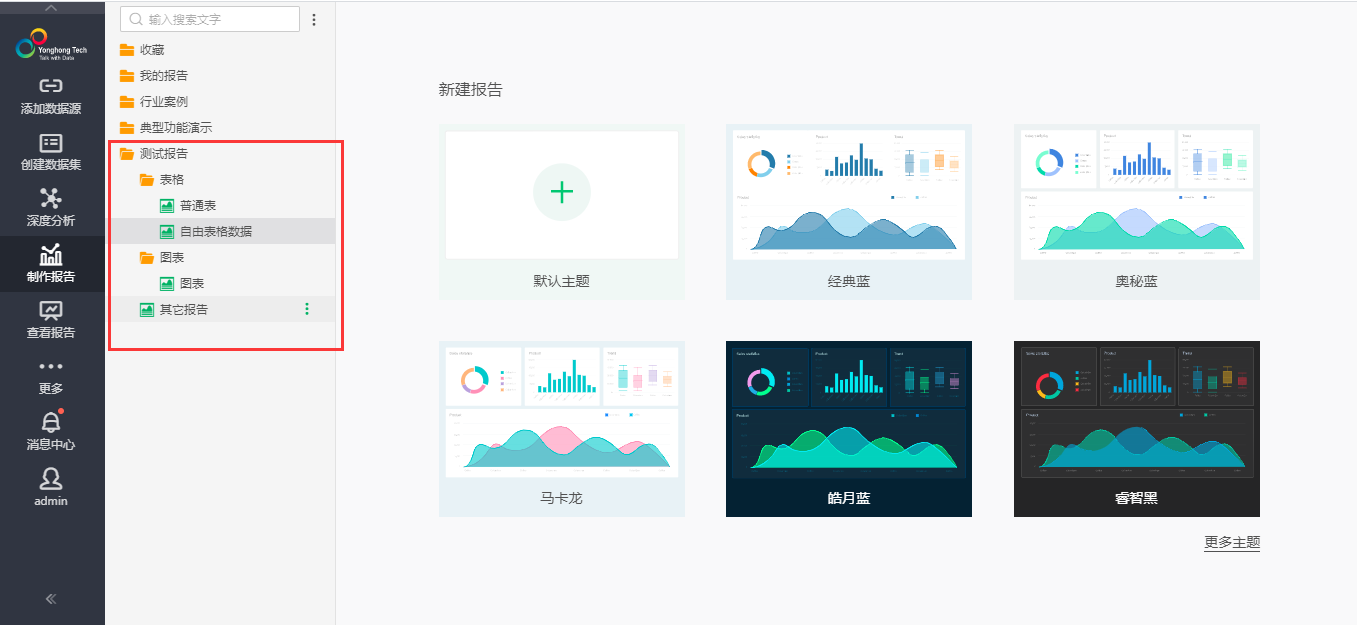 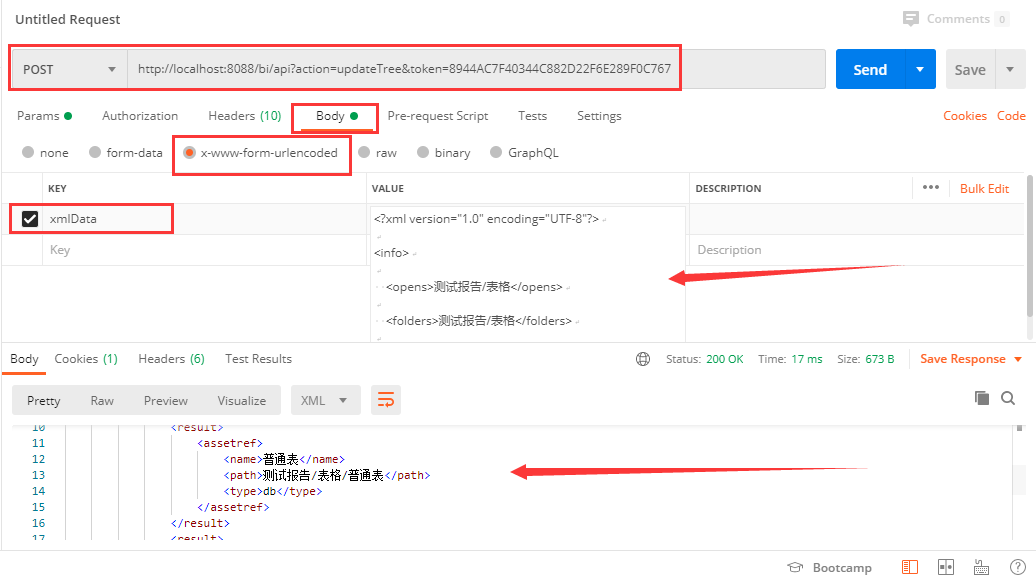 7.2获取仪表盘基本信息（1）请求地址：http://ip:port/bi/api?action=getDBInfo&token=xxxx（2）请求参数：xmlData（必填）<?xml version="1.0" encoding="UTF-8"?><info>  <dbpath>测试报告/表格/普通表</dbpath></info>参数为节点信息:1)dbpath（必填）：仪表盘的路径。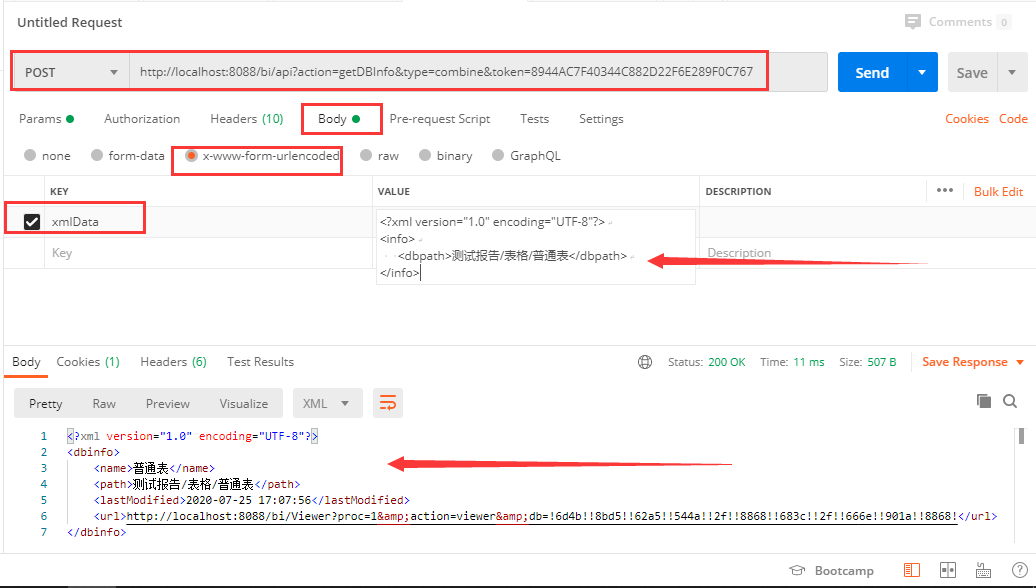 响应结果信息为xml，直接parse即可。1)name：仪表盘的名字。2)path：仪表盘的路径。3)lastModified：仪表盘的最后修改时间。4)url：仪表盘的服务器请求地址。通过此url访问仪表盘时需要打开新的浏览器，进行访问。7.3导出仪表盘中的组件为图片（1）请求地址：http://ip:port/bi/api?action=saveImg&token=xxxx（2）请求参数：xmlData（必填）<?xml version="1.0" encoding="UTF-8"?><info>  <user>admin</user>  <image>     <dbpath>测试报告/表格/普通表</dbpath>     <dbelems>图表1,图表2</dbelems>     <imgnames>图1,图2</imgnames>     <imgpath>imgs</imgpath>  </image></info>参数为节点信息:1)  user（选填）：想要查看的目标用户的用户名。1)dbpath（必填）：仪表盘的路径2)dbelems（必填）：想要导出仪表盘中的element，多个element以逗号分开。3)imgnames（选填）: element导出成图片后，图片的名字。填写此项时，多个名字需以逗号分开，且名称个数应该与dbelems个数一致。不填写此项时，图片名称默认为组件名称。4)imgpath（必填）：导出路径，图片会存到服务器的根目录下。例子中会存到tomcat/webapps/bi/imgs下（导出格式为png）。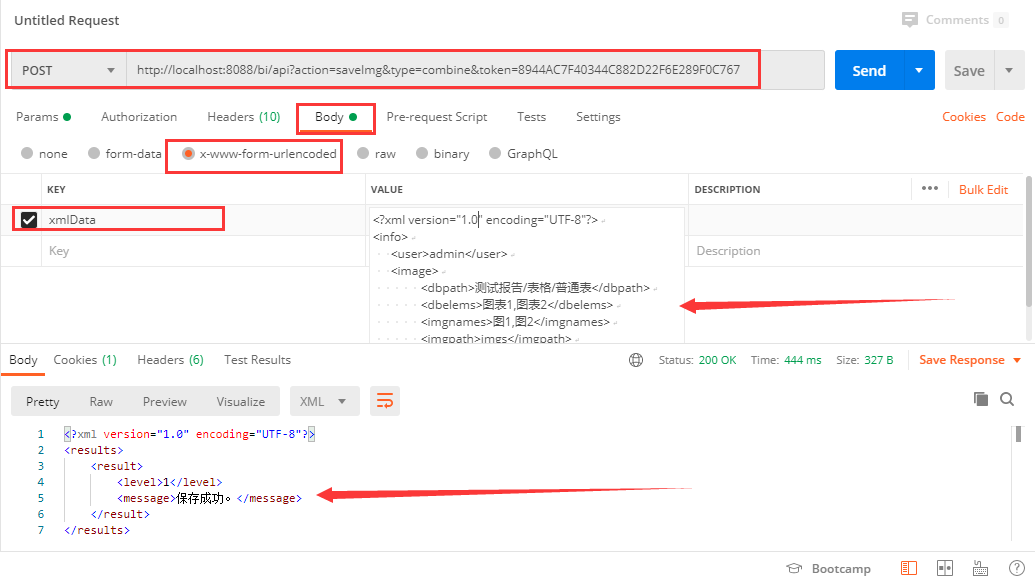 注：message显示保存成功表示接口调用成功。7.4获得仪表盘中表格、交叉表、图表、自由式表格组件的数据（1）请求地址：http://ip:port/bi/api?action=getElemData&token=xxxx（2）请求参数：xmlData（必填）1）表格组件<?xml version="1.0" encoding="UTF-8"?><info>    <user></user>  <page>     <pageSize>1</pageSize>       <pageNow>1</pageNow>    </page>  <getdata>     <dbpath>测试报告/表格/普通表</dbpath>       <ename>图表1</ename>      <textContent>true</textContent>  </getdata>  <params>         <param name="param" type="dateTime">2017-05-19 19:16:14</param>  </params></info>如果不使用分页与参数过滤，则用全量数据，即<?xml version="1.0" encoding="UTF-8"?><info>    <getdata>     <dbpath>测试报告/表格/普通表</dbpath>       <ename>图表1</ename>  </getdata></info>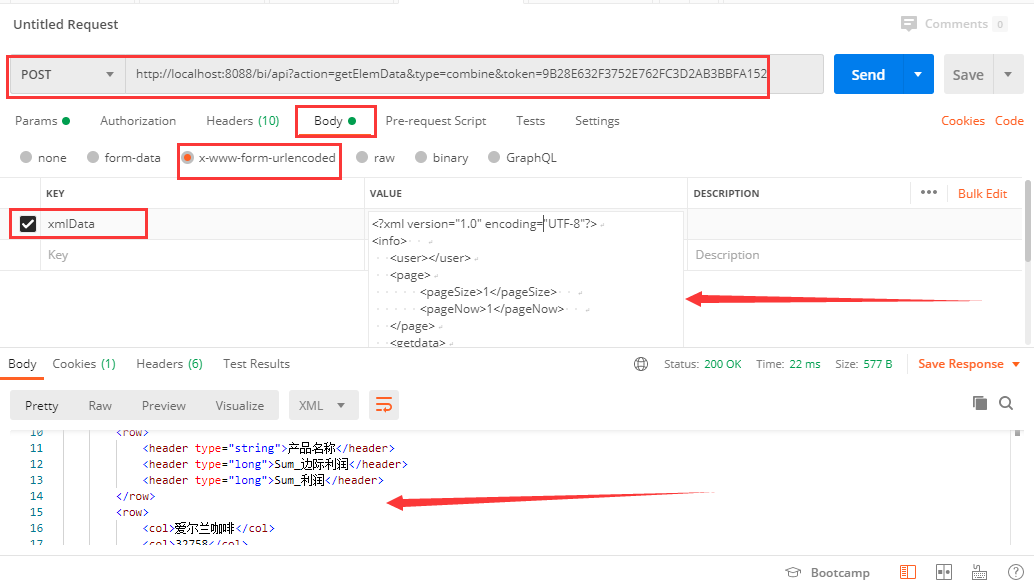 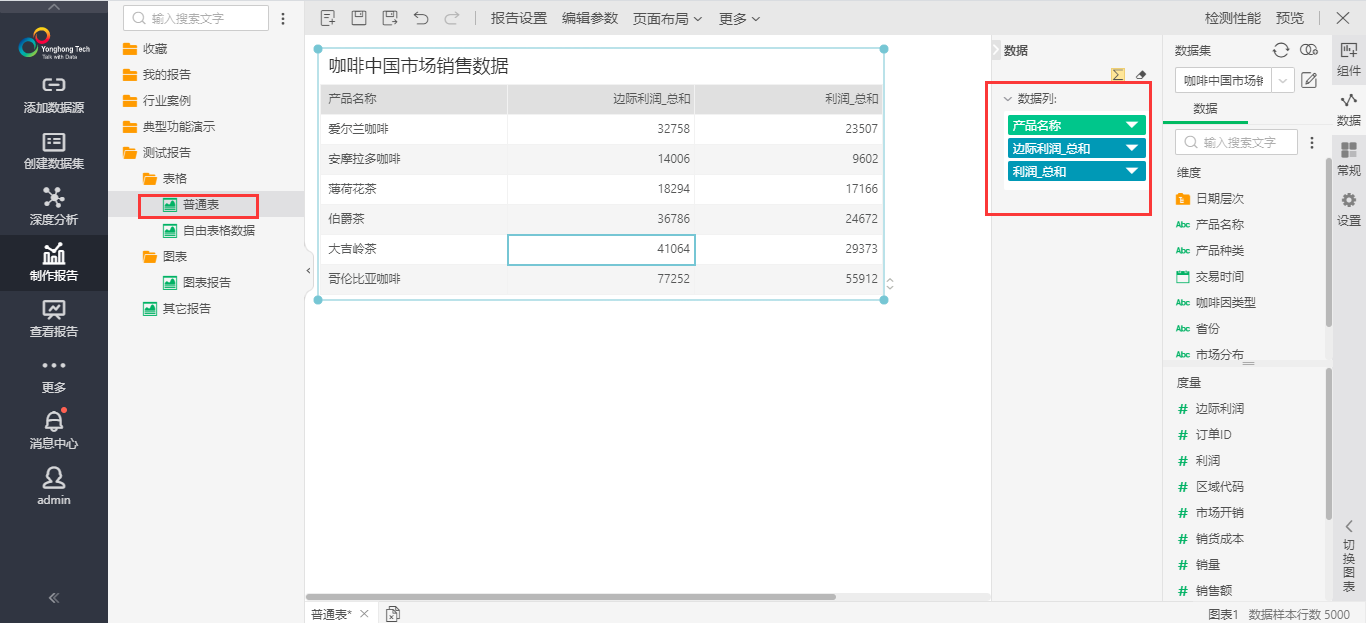 图表组件<?xml version="1.0" encoding="UTF-8"?><info>    <getdata>     <getMarkNames>true</getMarkNames>     <dbpath>测试报告/图表/图表报告</dbpath>       <ename>图表1</ename>  </getdata></info>或者<?xml version="1.0" encoding="UTF-8"?><info>    <getdata>     <markame>Bar[Mark[Sum_SALES]]</markame>     <dbpath>测试报告/图表/图表报告</dbpath>       <ename>图表1</ename>  </getdata></info>参数为节点信息：1) user（选填）：想要查看的目标用户名2) dbpath（必填）：仪表盘的路径3) ename（必填）：仪表盘组件名称4) textContent（选填）：true时，可以获取到非绑定（通过脚本赋值或手工输入）的文本数据4) page（选填）：page中pageSize 和 pageNow 的值应大于等于1。pageSize是每页显示多少条，pageNow是返回第几页的结果。5) params（选填）里面可以传一些参数，对查询进行控制。type是参数的类型，主要有以下几种：string、boolean、float、double、char、byte、short、int、long  、time、dateTime。如果参数有多个值，用逗号","分隔。6)getMarkNames(选填），部分图表组件（如柱状图）可以绑定多个度量数据，不同度量数据可以根据不同的标签进行分类，该参数为true时，可以获取图表组件上绑定度量列的列表。7）markame（选填），图表组件绑定有多个度量列时，指定获取度量列的数据，如果为空，则获取第一个度量列的数据。度量列的名称可以使用getMarkNames获取。8) 日期类型的参数格式如下:➢date的格式为 "yyyy-MM-dd"➢datetime的格式为 "yyyy-MM-dd HH:mm:ss"➢time的格式为 "HH:mm:ss"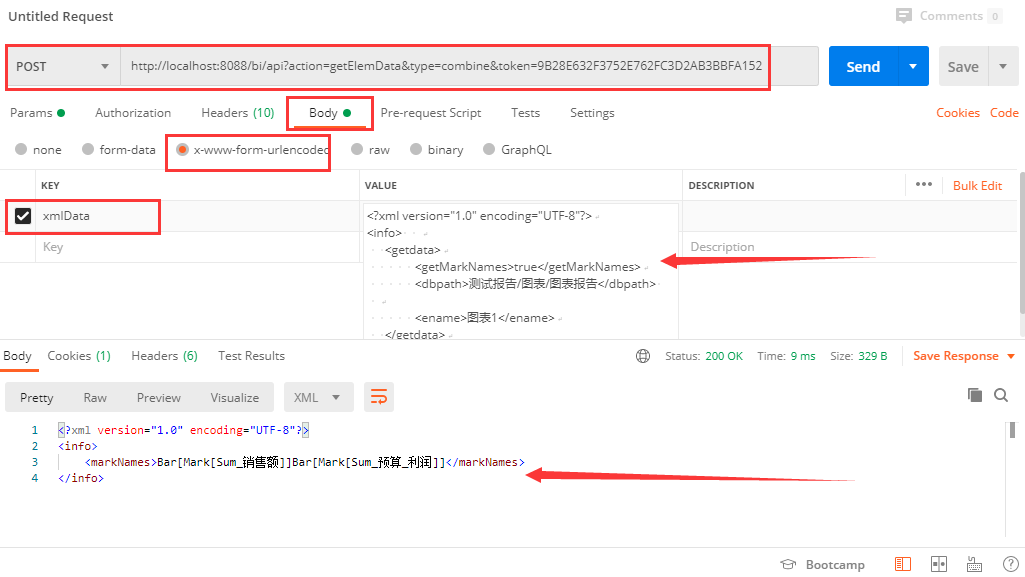 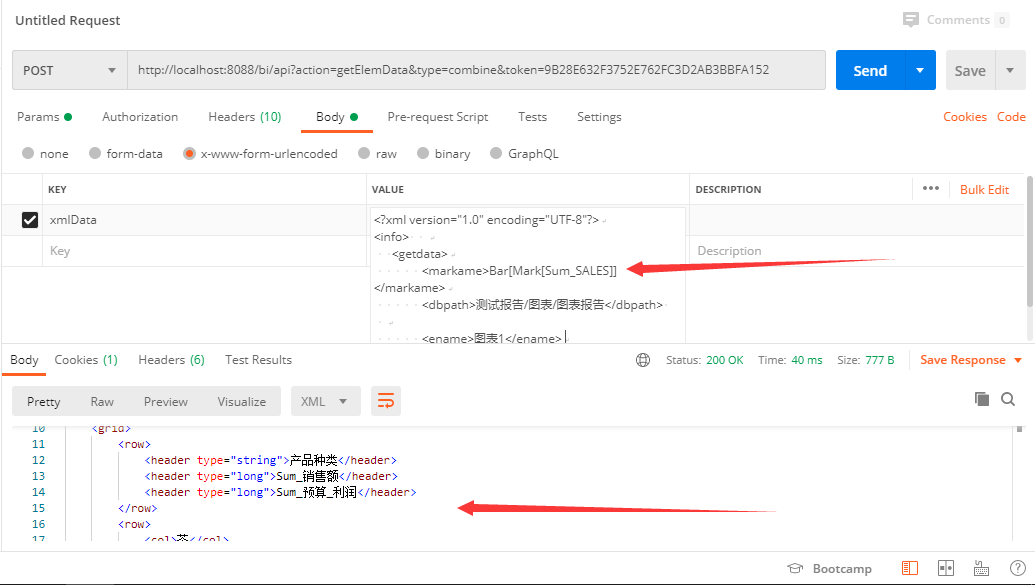 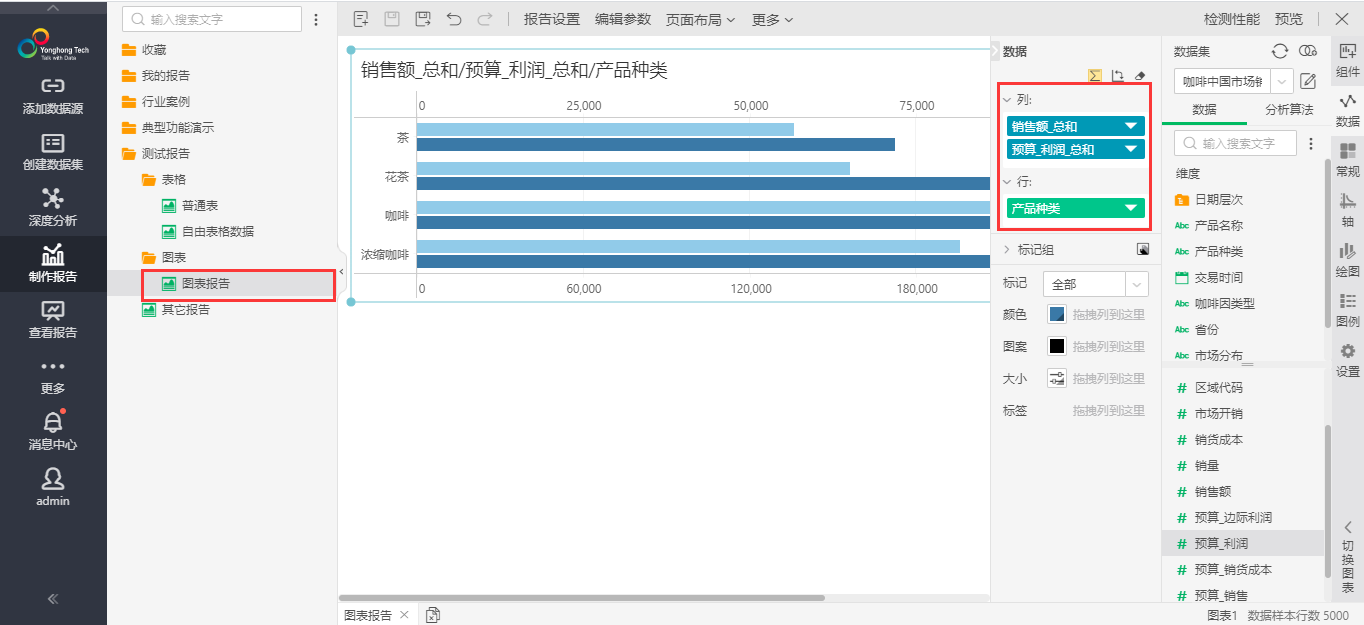 7.5获得仪表盘中所有组件名称（1）请求地址：http://ip:port/bi/api?action=getElems&token=xxxx（2）请求参数：xmlData（必填）<?xml version="1.0" encoding="UTF-8"?><info>  <dbpath>测试报告</dbpath></info>参数为节点信息:dbpath（必填）：仪表盘的路径（示例为根目录下的test仪表盘）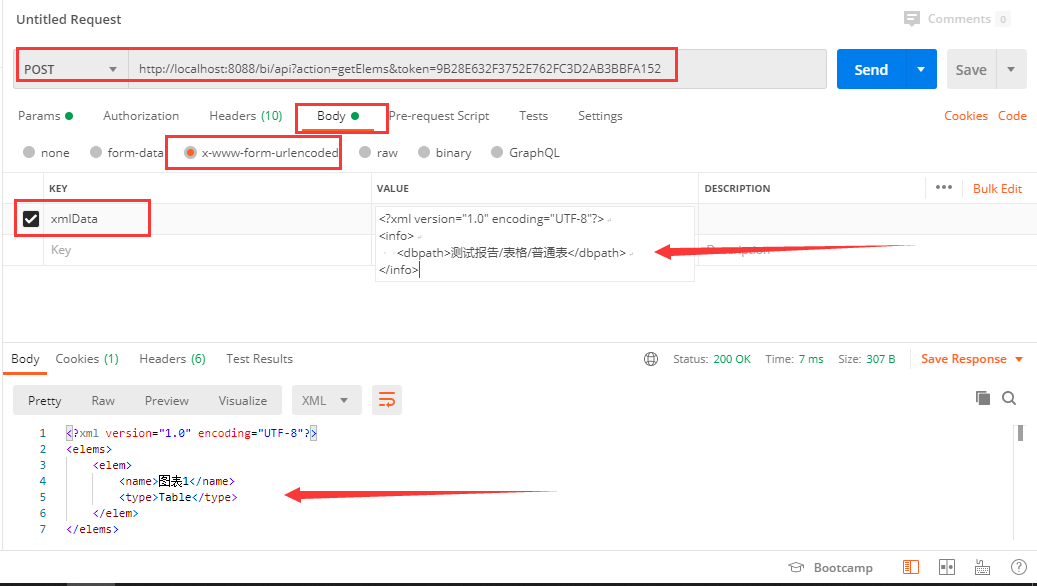 7.6添加仪表盘文件夹（1）请求地址：http://ip:port/bi/api?action=addDBFolder&token=xxxx（2）请求参数：xmlData（必填）。<?xml version="1.0" encoding="UTF-8"?><info>  <path>test</path>  <type>dbfolder</type></info>参数为节点信息:1)path（必填）：仪表盘文件夹的路径。2)type（必填）：仪表盘文件夹的类型，不需要修改。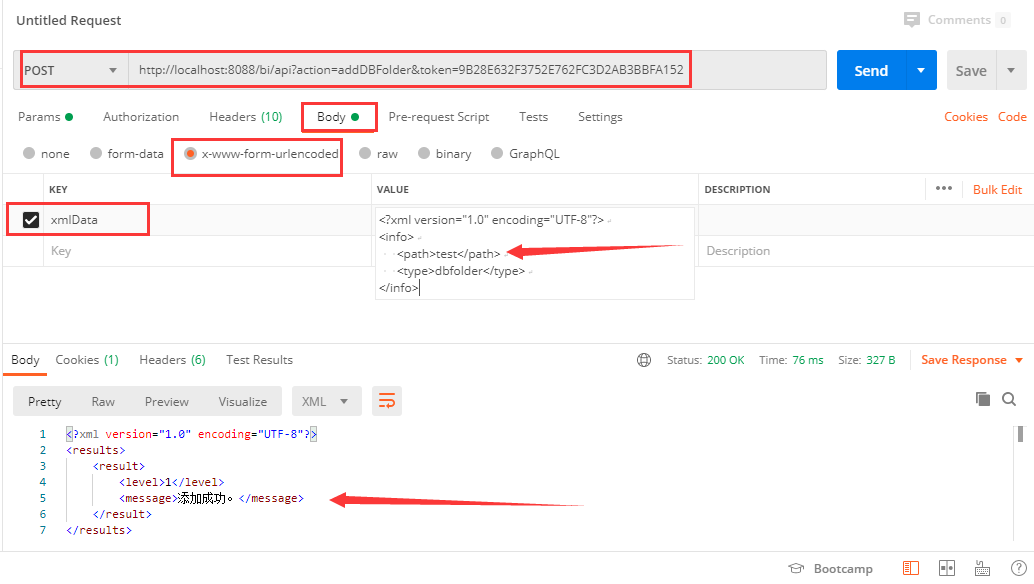 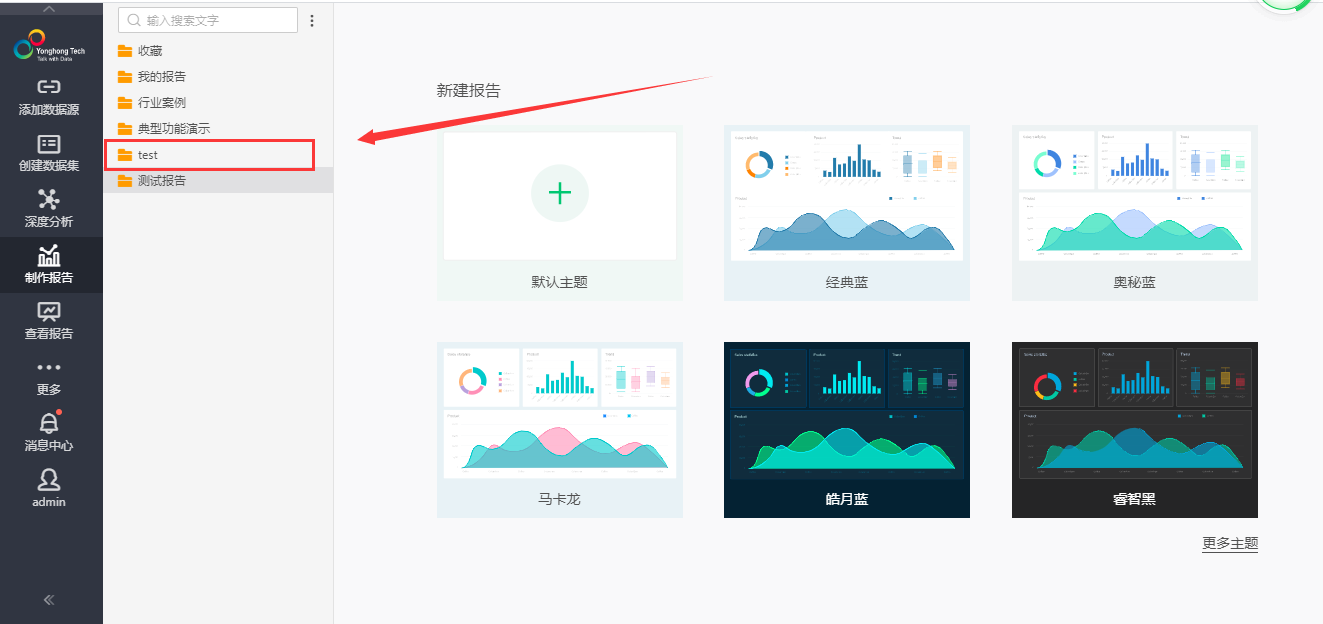 7.7删除仪表盘或仪表盘文件夹请求地址：http://ip:port/bi/api?action=deleteDB&token=xxxx（2）请求参数：xmlData（必填）。<?xml version="1.0" encoding="UTF-8"?><info>  <type>db</type>  <path>test</path></info>参数为节点信息:1）type（必填）类型有三种：db，dblink，dbfolder，分别指报告、作为链接存储的报告、报告文件夹。2）path（必填）：指定文件夹的路径（示例为test文件夹及其目录下的db）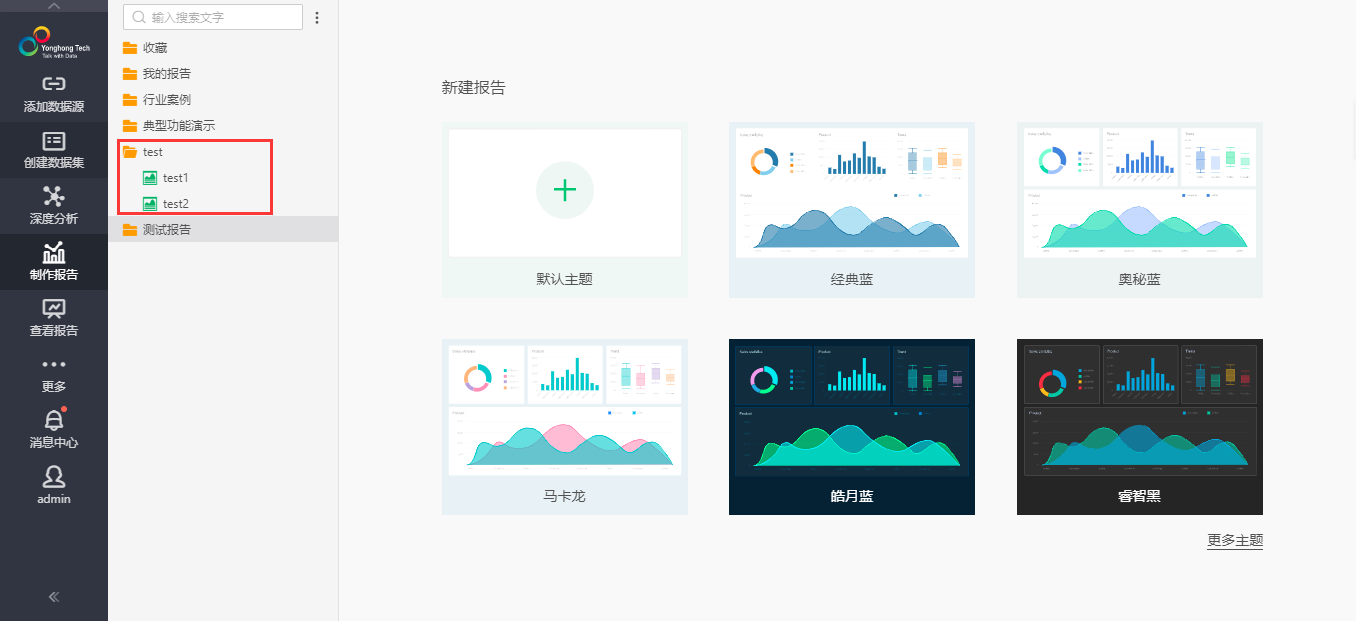 删除test文件夹下test1报告。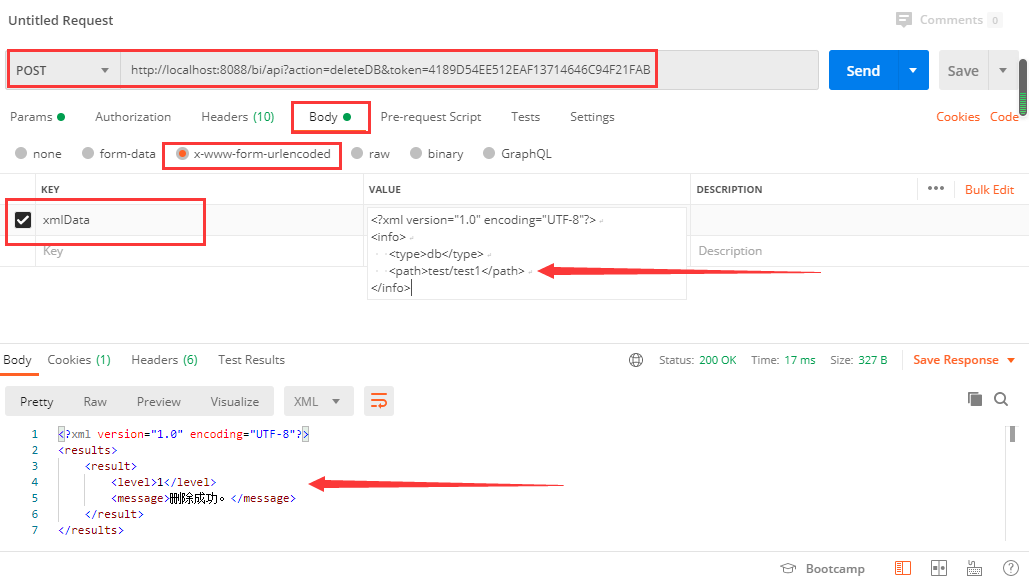 dblink是删除作为链接保存的报告。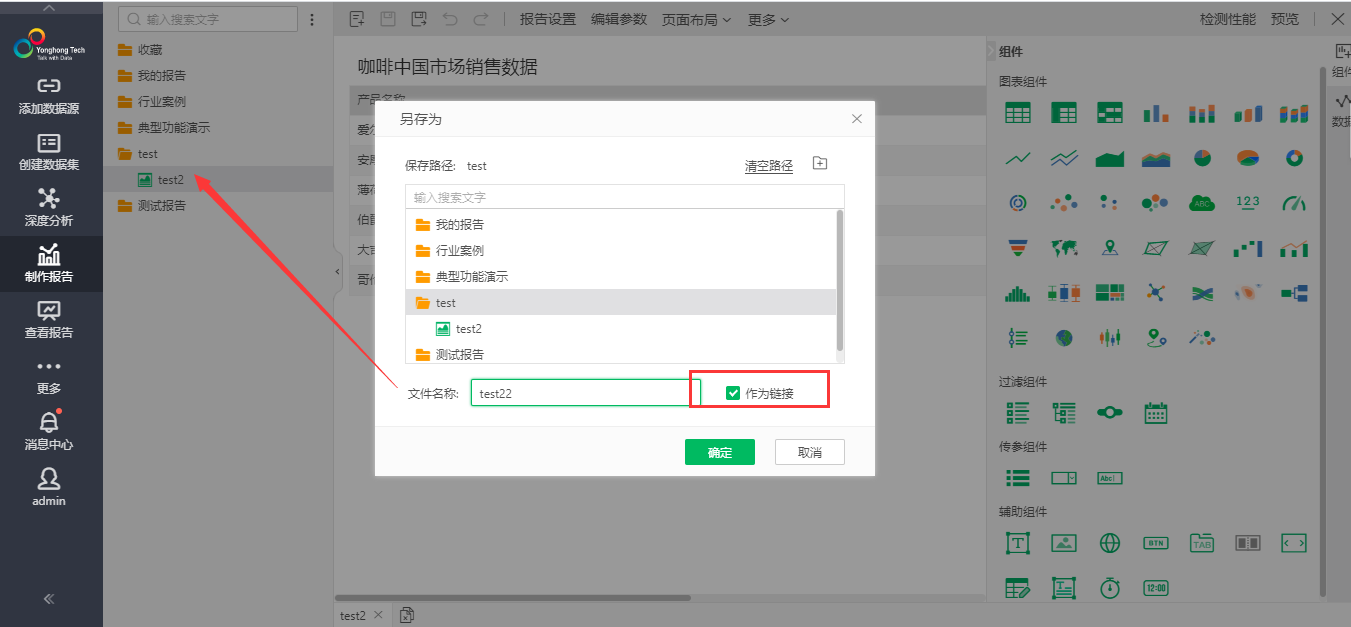 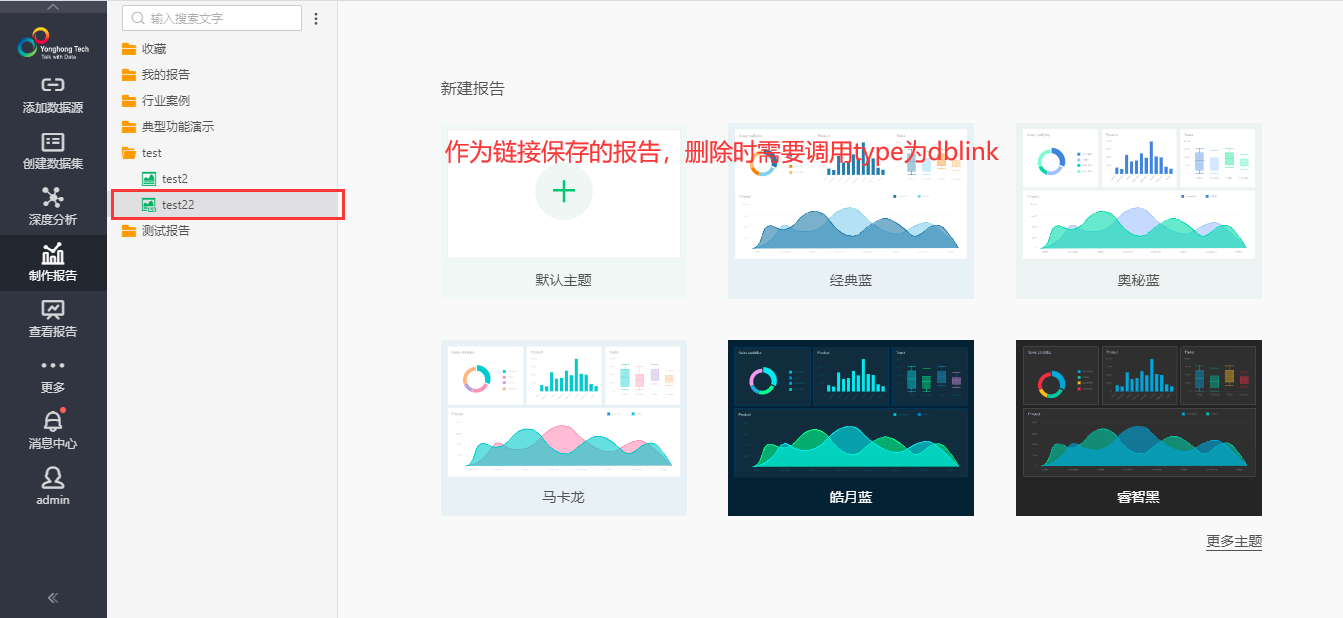 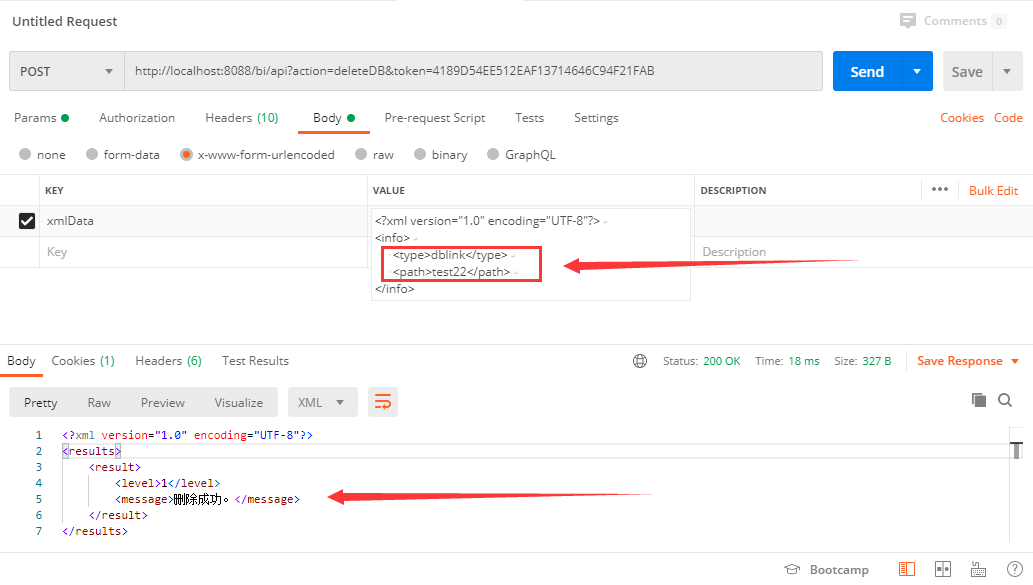 删除整个test文件夹，参数type改为dbfolder。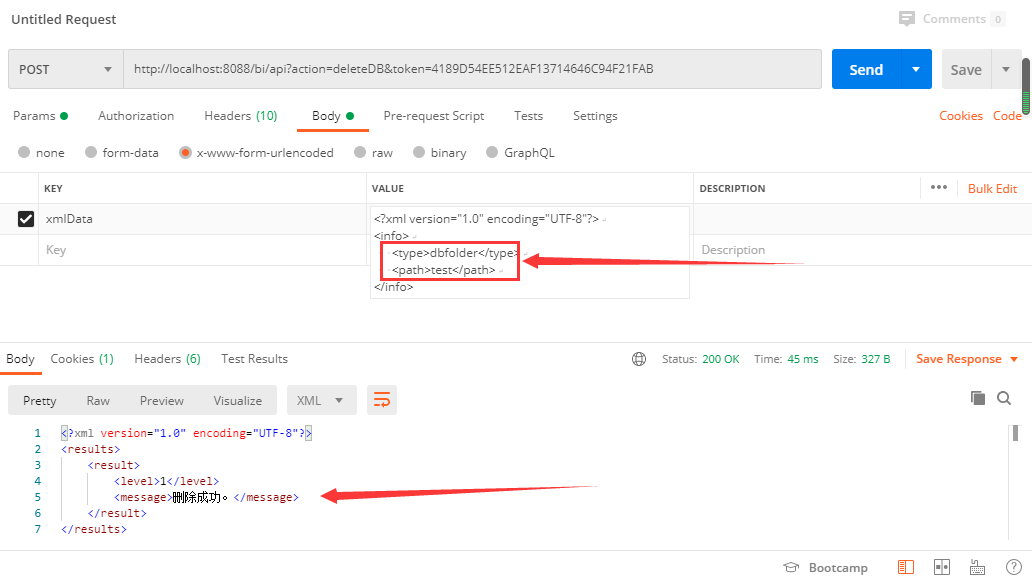 7.8获取产品里所有的仪表盘以及仪表盘文件夹列表请求地址：http://ip:port/bi/api?action=updateDbTree&token=xxxx请求参数：xmlData（必填）。<?xml version="1.0" encoding="UTF-8"?><info>  <user>admin</user></info>节点信息：user（选填）为想要查看的目标用户。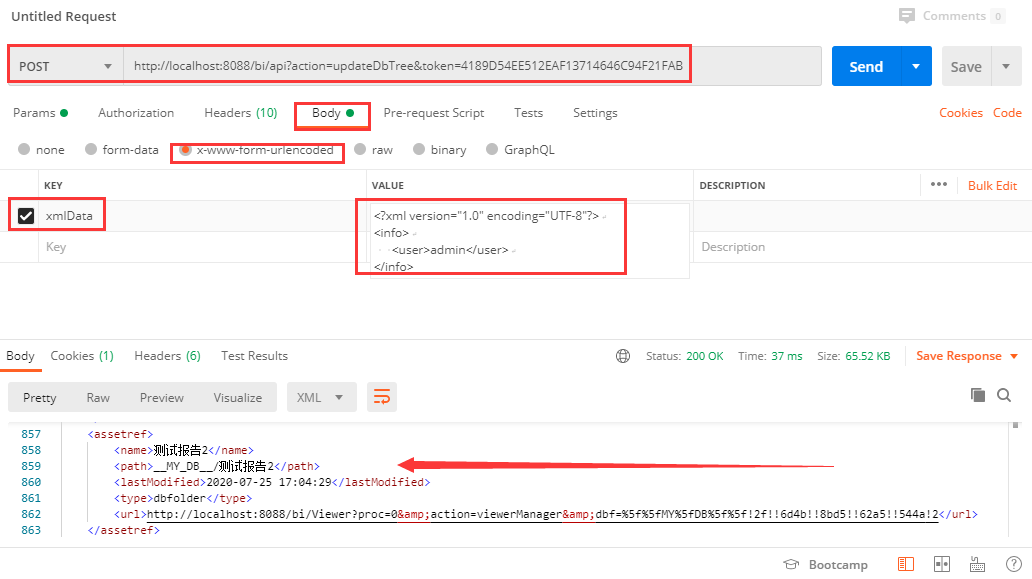 7.9修改仪表盘或仪表盘文件夹的名字（1）请求地址：http://ip:port/bi/api?action=changeDbName&token=xxxx（2）请求参数：xmlData（必填）。<?xml version="1.0" encoding="UTF-8"?><info>  <odb>     <type>dbfolder</type>     <path>测试报告/表格</path>  </odb>  <db>     <type>dbfolder</type>     <path>测试报告/表格_修改</path>  </db></info>请求参数为新目录信息和旧目录信息：1）odb（必填）：对应要改动仪表盘之前的信息。2）db（必填）：对应改动仪表盘的信息。3）type（必填）： 类型有三种：dbfolder、db、dblink，分别指报告、作为链接存储的报告、报告文件夹。4）path（必填）：对应于仪表盘或者仪表盘文件夹路径。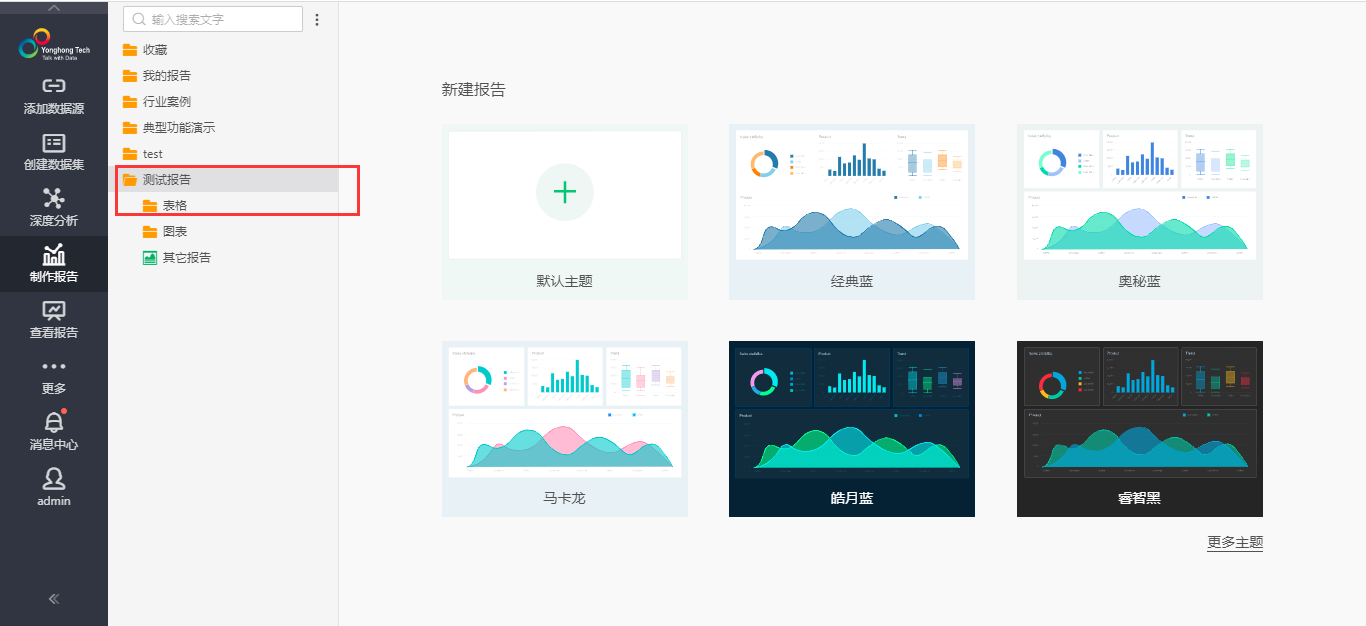 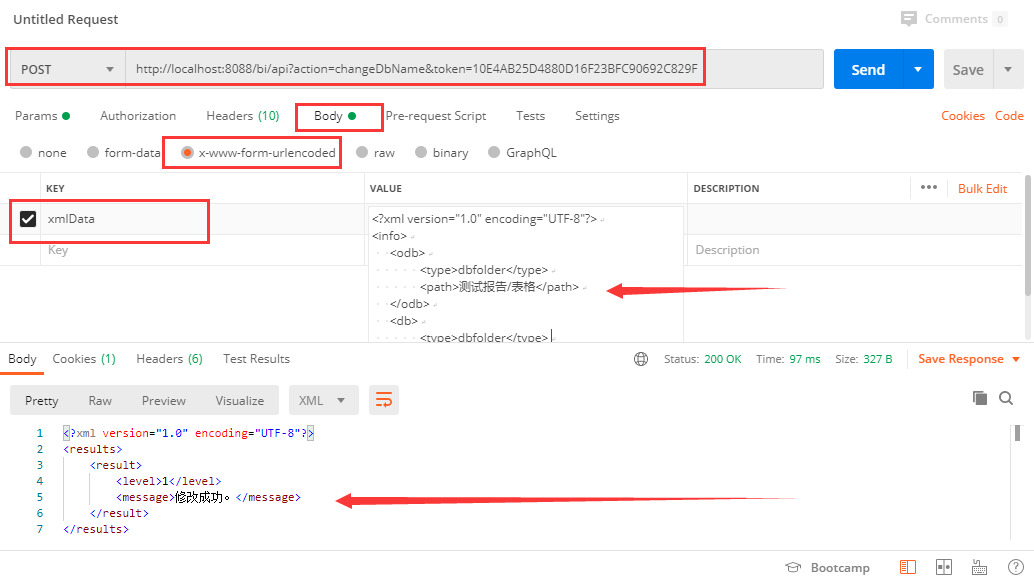 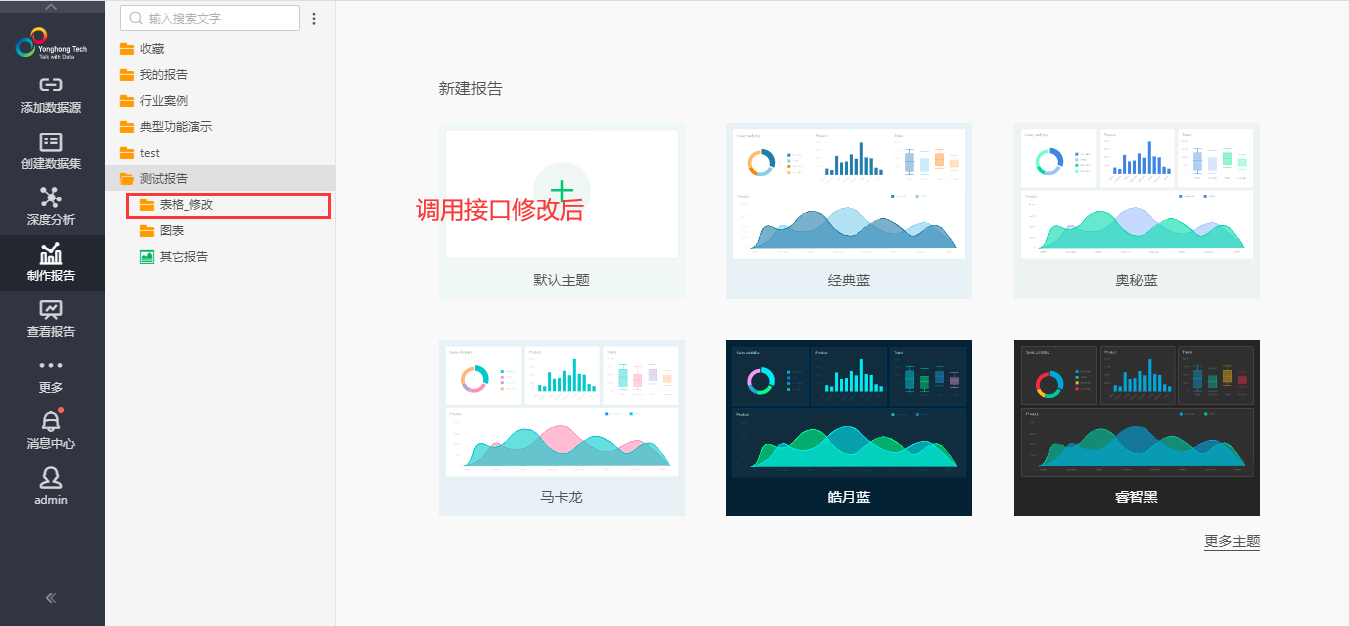 7.10导出仪表盘为文件流请求地址：http://ip:port/bi/api?action=downloadFile&token=xxxx请求参数：xmlData（必填）。<?xml version="1.0" encoding="UTF-8"?>                        <info>                         <user>admin</user>                        <rptPath>测试报告/报告1</rptPath>                        <fileType>pdf</fileType>                        <params>                         <param name="id" type="int">1</param>                        </params>                        </info>1)user（选填）：想要查看的目标用户的用户名。2)rptPath（必填）：仪表盘的路径。3)fileType（必填）：有pdf、xls、png、doc、csv五种。ps：当为csv时，保存的文件的扩展名需要写zip。4)params（选填）：可以不写。如果需要写，则需要写在param标签上。5)param（选填）：需要带两个属性,一个是name，一个是type。type的取值有：string、boolean、float、double、char、byte、short、int、long、date、time、dateTime。注：当脚本赋值参数与api冲突时，先执行api，后执行脚本，即以脚本赋值参数为准，本接口返回的是字节流，若需要保存为文件请自行处理。成功：则返回文件流，可对文件进行保存操作。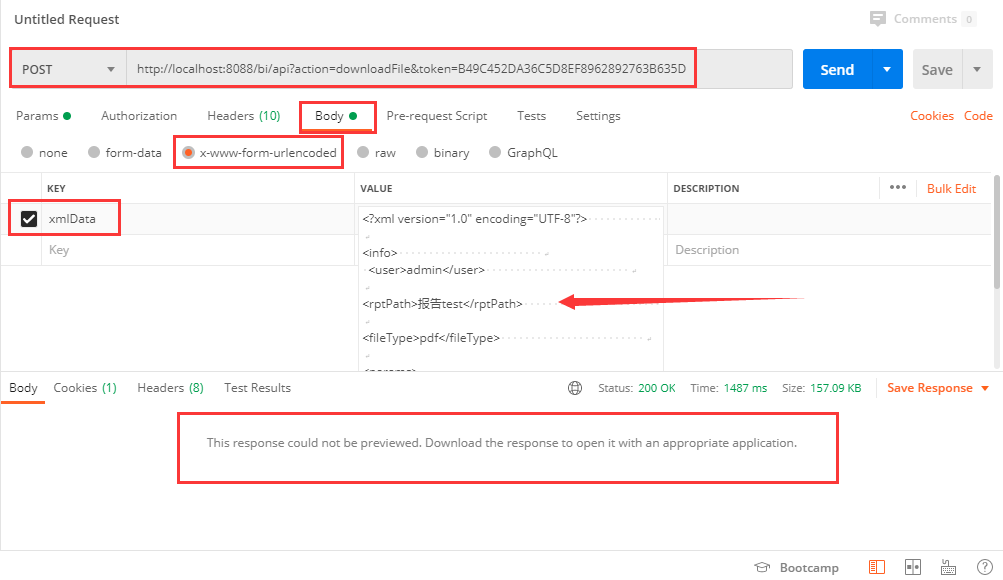 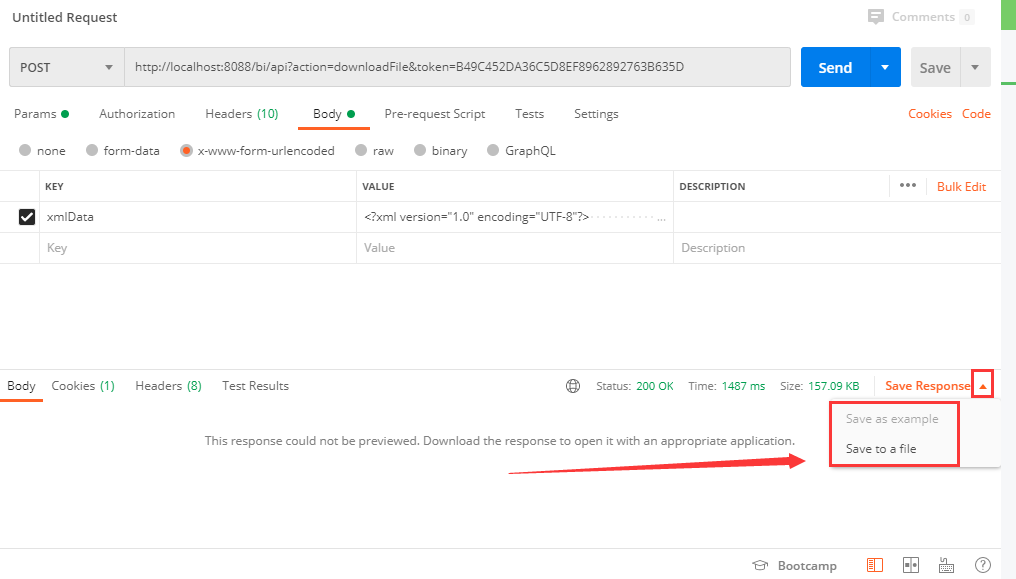 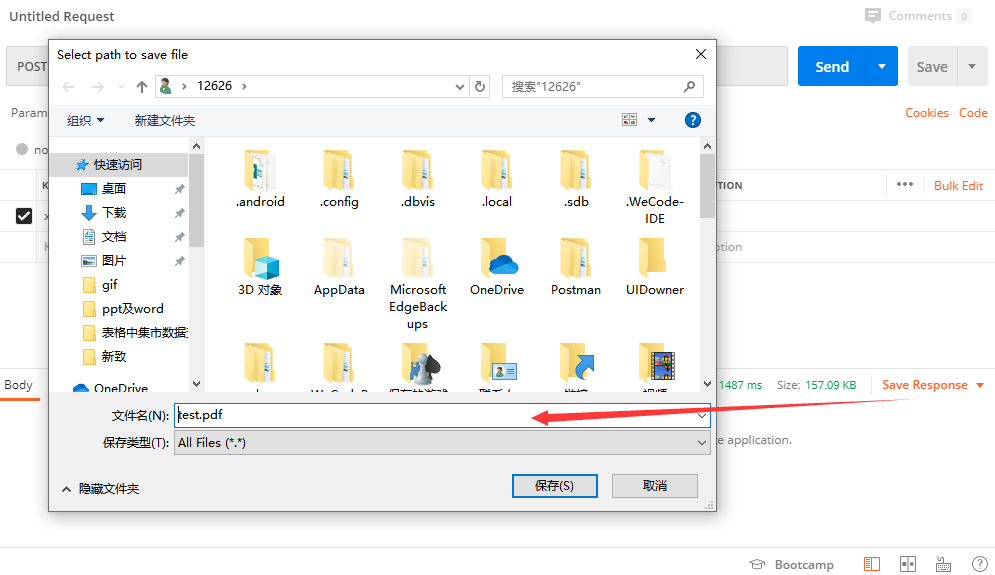 7.11批量获得仪表盘中表格、交叉表、图表、文本组件的数据（1）请求地址：http://ip:port/bi/api?action=getElemDatas&token=xxxx（2）请求参数：xmlData（必填）。 <?xml version="1.0" encoding="utf-8"?> <info > <user>admin</user> <dbpath>报告test</dbpath> <elements> <element> <name>图表1</name> <page> <pageSize>2</pageSize> <pageNow>2</pageNow> </page> </element> <element> <name>图表2</name> <page> <pageSize>2</pageSize> <pageNow>2</pageNow> </page> </element> </elements> <params> <param name="a" type="string">无咖啡因咖啡</param> </params> </info>参数为节点信息：1)user（选填）：想要查看的目标用户名2)dbpath（必填）：仪表盘的路径3)name（必填）：仪表盘元素名称4)pageSize（选填） 和 pageNow（选填） 的值需要大于等于1。pageSize是每页显示多少条，pageNow是返回第几页的结果。5)params（选填）里面可以传一些参数，对查询进行控制。type是参数的类型，主要有以下几种：string 、boolean、float、double、char、byte、short、int、long、date、time 、dateTime。如果参数有多个值, 用逗号","分隔即可。6)日期类型的参数格式如下：➢date的格式为 "yyyy-MM-dd"➢datetime的格式为 "yyyy-MM-dd HH:mm:ss"➢time的格式为 "HH:mm:ss"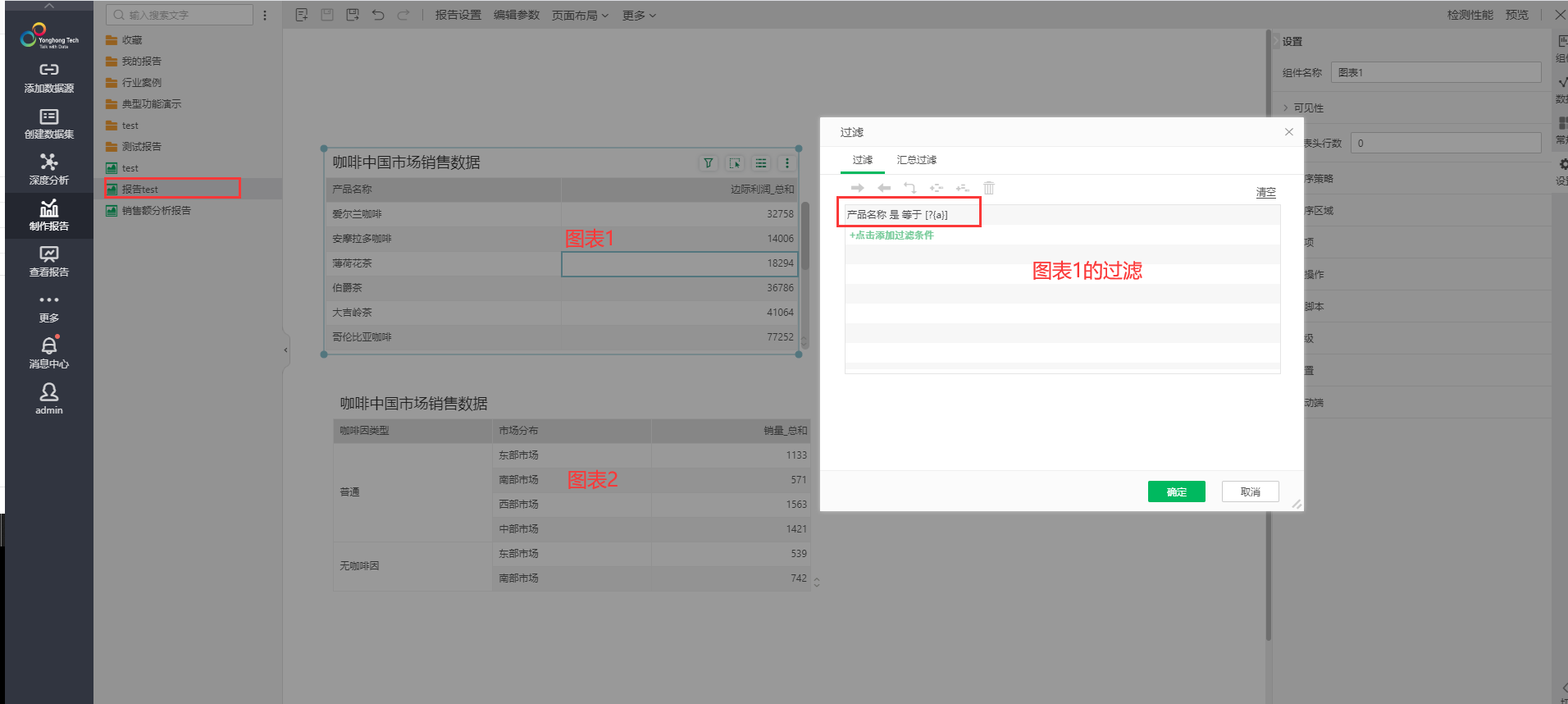 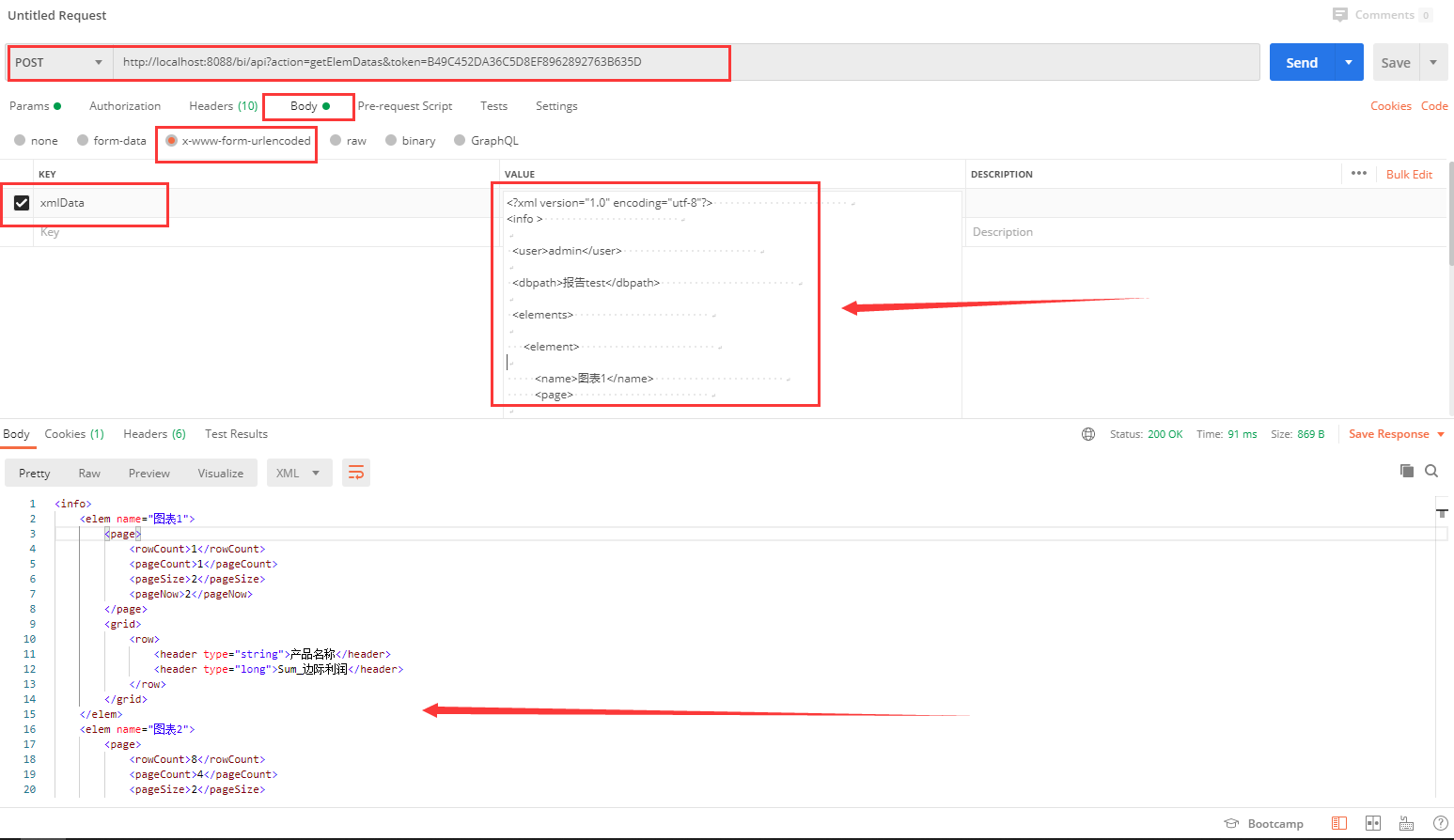 7.12获取绑定和非绑定文本组件的数据（1）请求地址：http://ip:port/bi/api?action=getScalarDatas&token=xxxx（2）请求参数：xmlData（必填）。<?xml version="1.0" encoding="utf-8"?><info>  <dbpath>文本报告</dbpath>  <elements>      <element>            <name>文本1</name>      </element>     <element>          <name>文本2</name>     </element>  </elements><textContent>true</textContent>  <params>  </params></info>参数为节点信息：1) dbpath（必填）：仪表盘的路径2) name（必填）：文本组件的名称3) params（选填）里面可以传一些参数，对仪表盘进行控制（参考7.11）。type是参数的类型，主要有以下几种：string、boolean、float、double、char、byte、short、int、long  、time、dateTime。如果参数有多个值，用逗号","分隔。4) 日期类型的参数格式如下:➢date的格式为 "yyyy-MM-dd"➢datetime的格式为 "yyyy-MM-dd HH:mm:ss"➢time的格式为 "HH:mm:ss"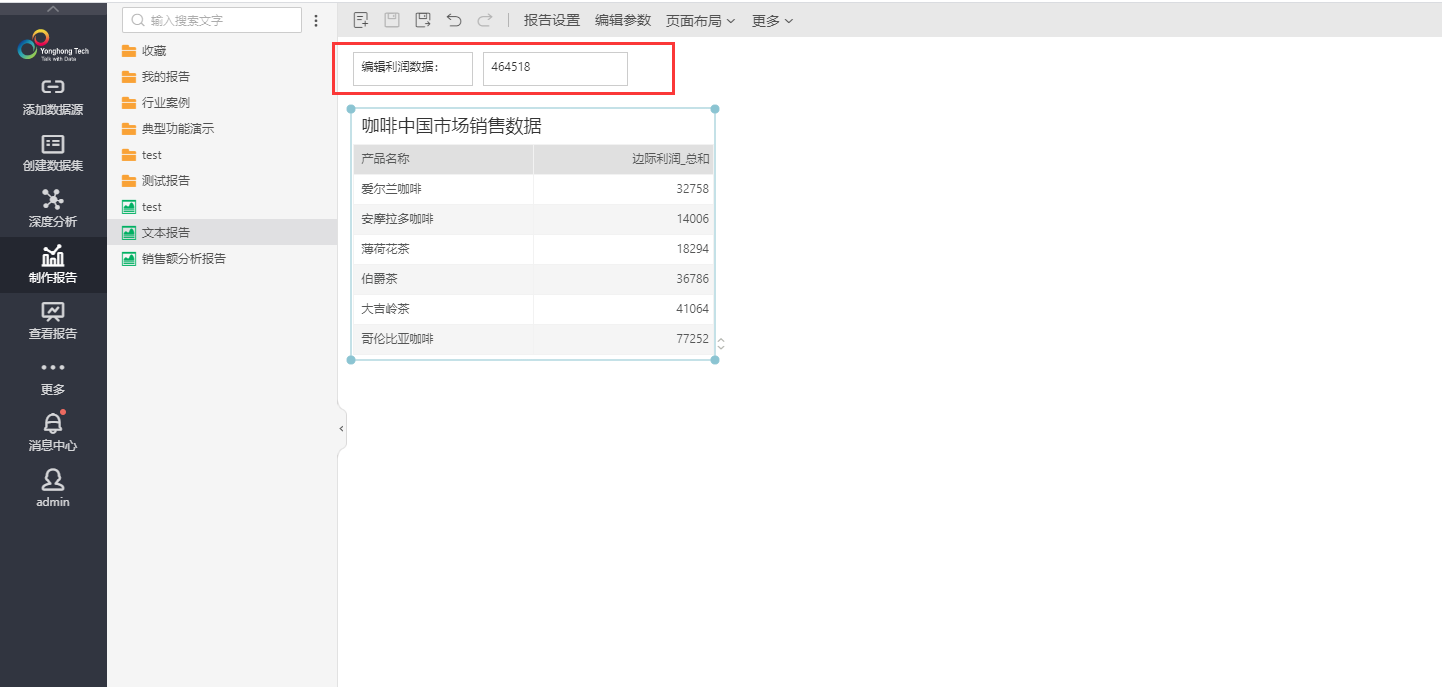 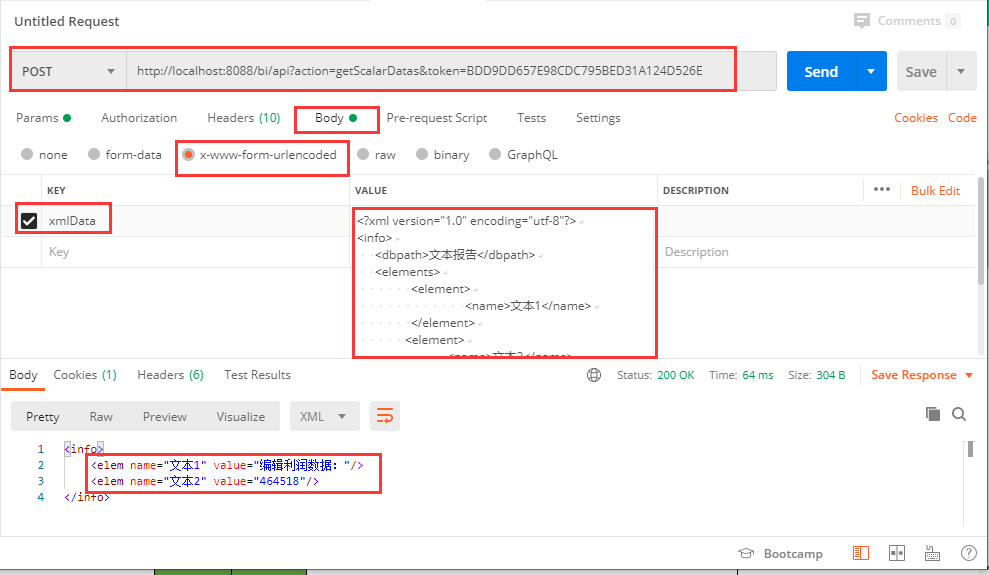 设置权限8.1会覆盖之前的权限设置（1）请求地址：http://ip:port/bi/api?action=setPermission&token=xxxx（2）请求参数：xmlData（必填）。1）给资源设置权限，如以下案例：将报告--普通表的读写权限赋予用户u1，读权限赋予角色role1和组g1。<?xml version="1.0" encoding="UTF-8"?><info>  <perm>     <ref><type>db</type><path>测试报告/表格/普通表</path></ref>     <rperm>        <r><type>user</type><name>u1</name></r>        <r><type>group</type><name>g1</name><parent></parent></r>        <r><type>role</type><name>role1</name></r>     </rperm>     <wperm>        <w><type>user</type><name>u1</name></w>     </wperm>  </perm></info>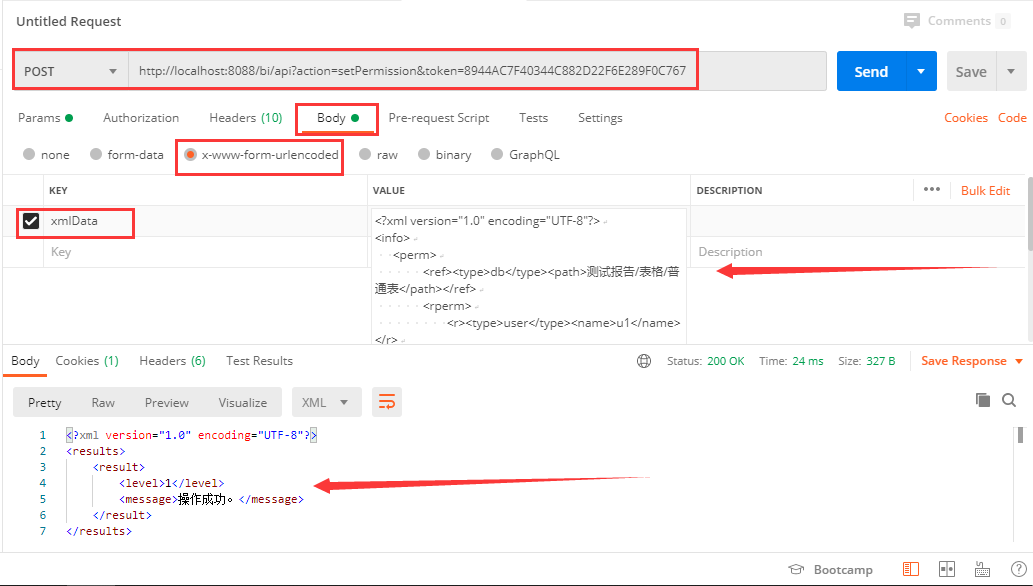 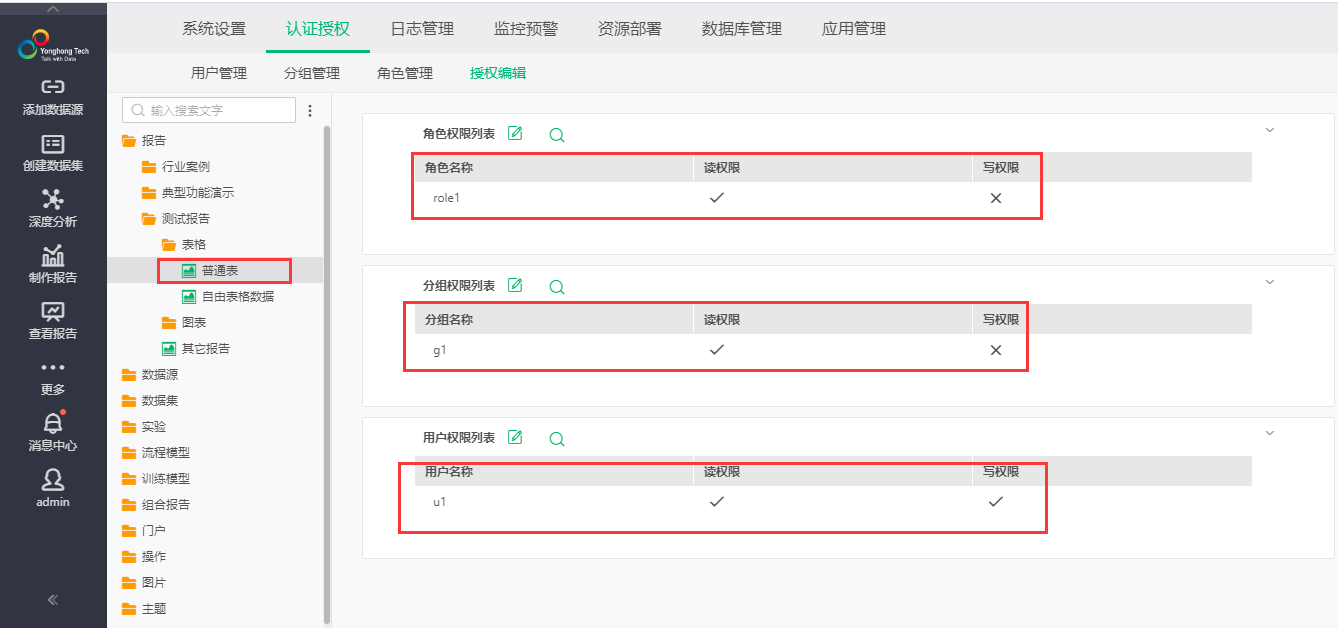 2）给操作设置权限，如下例子将查看报告模块（Query）权限赋予用户u1：<?xml version="1.0" encoding="UTF-8"?><info>  <perm>     <ref><type>Query</type></ref>     <rperm>            <r><type>user</type><name>u1</name></r>     </rperm>  </perm></info>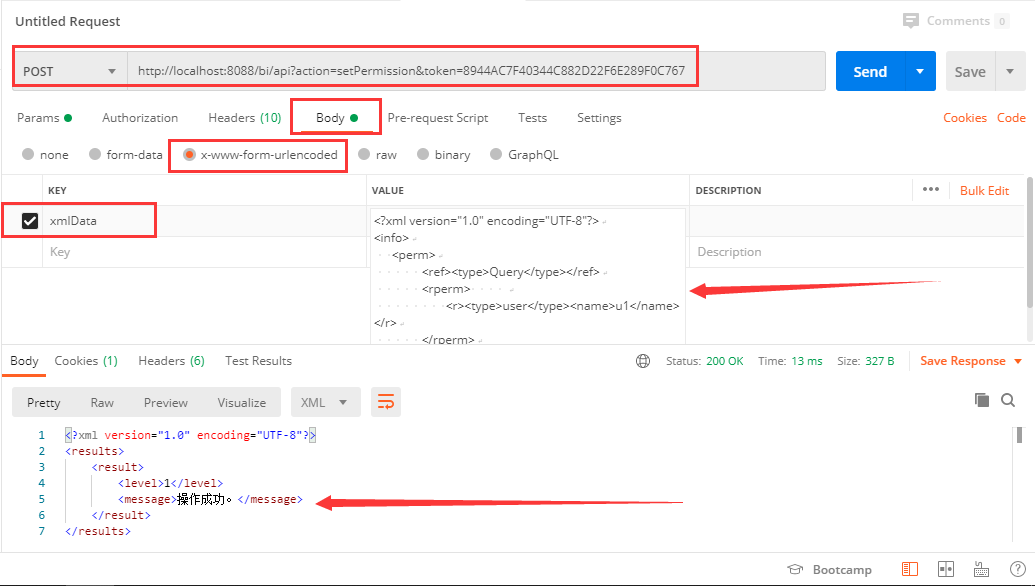 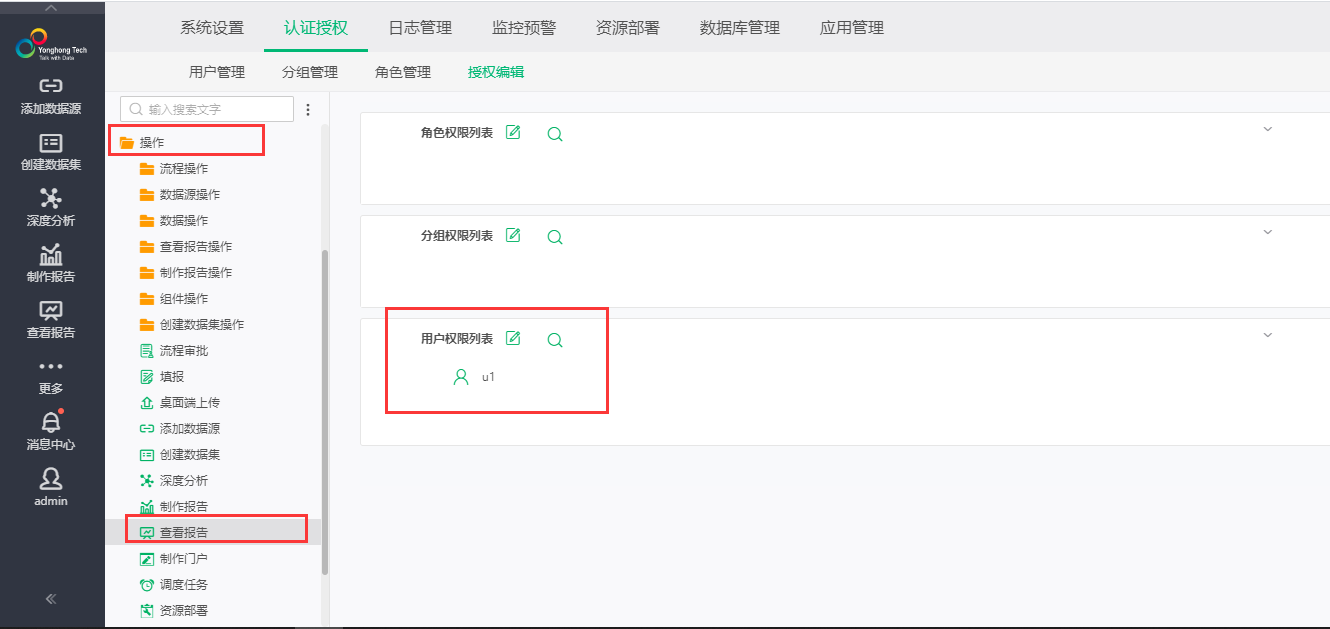 注：其它模块操作权限参数写法请参考附录。8.2不会覆盖之前的权限设置（1）请求地址：http://ip:port/bi/api?action=setPermission&type=combine&token=xxxx（2）请求参数：xmlData（必填）1）给资源设置权限，如将报告--普通表的读写权限赋予用户u2，读权限赋予角色role2和组g2。<?xml version="1.0" encoding="UTF-8"?><info>  <perm>     <ref><type>db</type><path>测试报告/表格/普通表</path></ref>     <rperm>        <r><type>user</type><name>u2</name></r>        <r><type>group</type><name>g2</name><parent></parent></r>        <r><type>role</type><name>role2</name></r>     </rperm>     <wperm>        <w><type>user</type><name>u2</name></w>     </wperm>  </perm></info>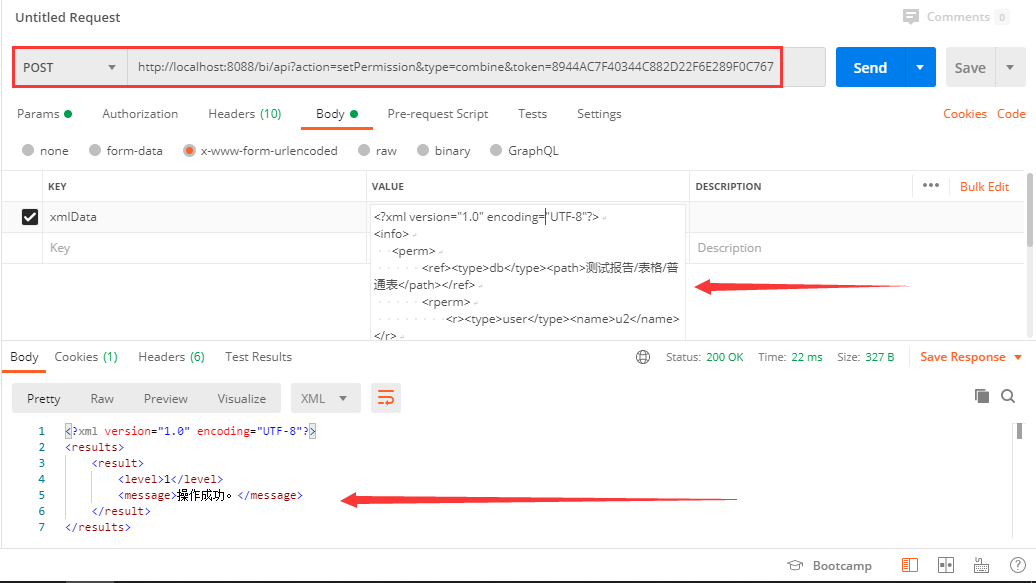 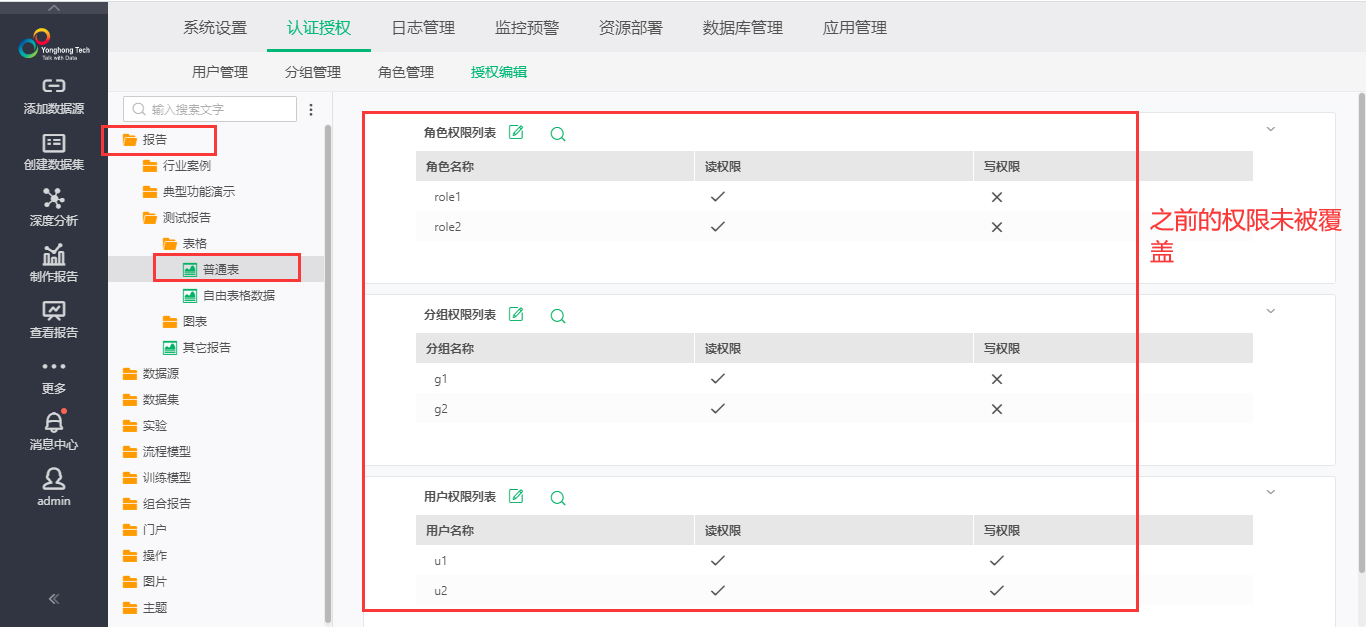 2）给操作设置权限：<?xml version="1.0" encoding="UTF-8"?><info>  <perm>     <ref><type>Query</type></ref>     <rperm>        <r><type>user</type><name>u2</name></r>     </rperm>  </perm></info>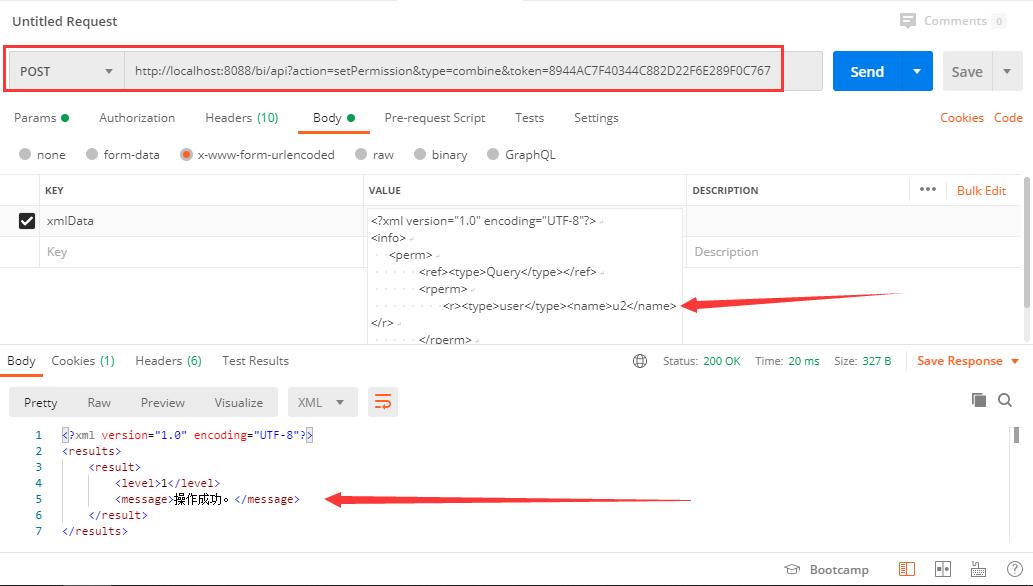 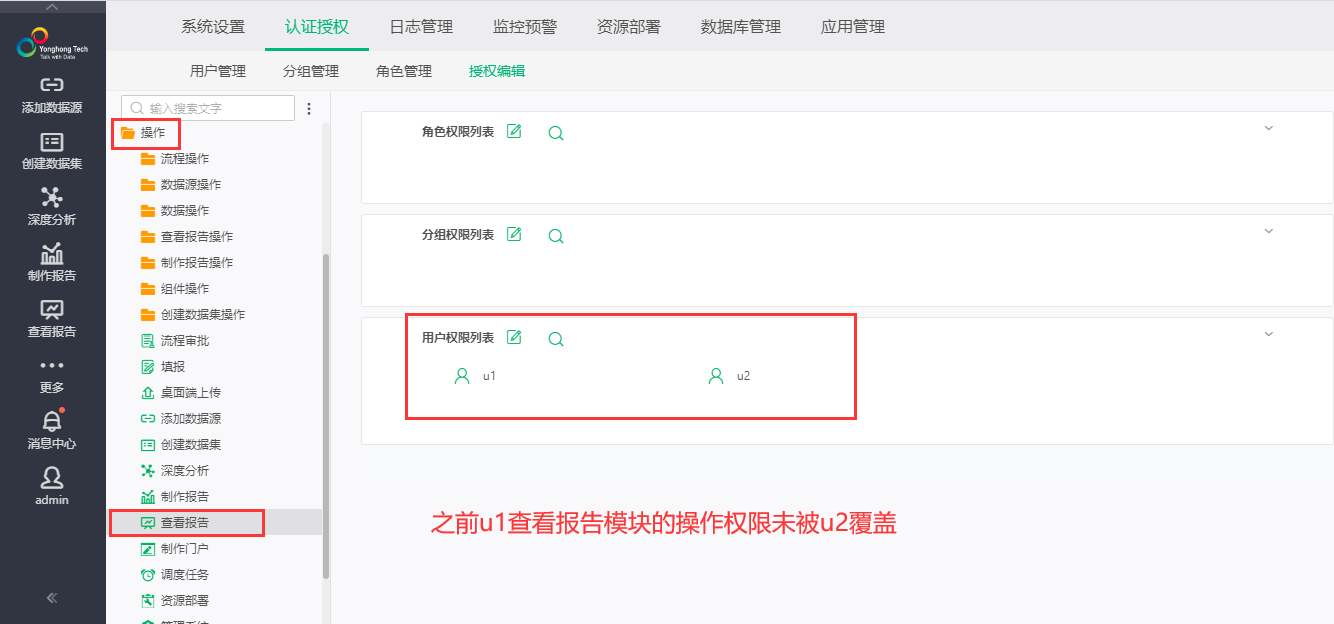 数据源与数据集操作9.1添加数据集文件夹和数据源文件夹请求地址：http://ip:port/bi/api?action=addQueryFolder&token=xxxx请求参数：xmlData（必填）。<?xml version="1.0" encoding="UTF-8"?><info> <path>test</path> <type>queryfolder</type></info>参数为节点信息:1)path（必填）：数据集文件夹或数据源文件夹的路径。2)type（必填）：添加的数据集文件夹或数据源文件夹的类型，不需要修改。注意：type支持数据集文件夹和数据源文件夹两种类型，分别为：queryfolder和connectionfolder。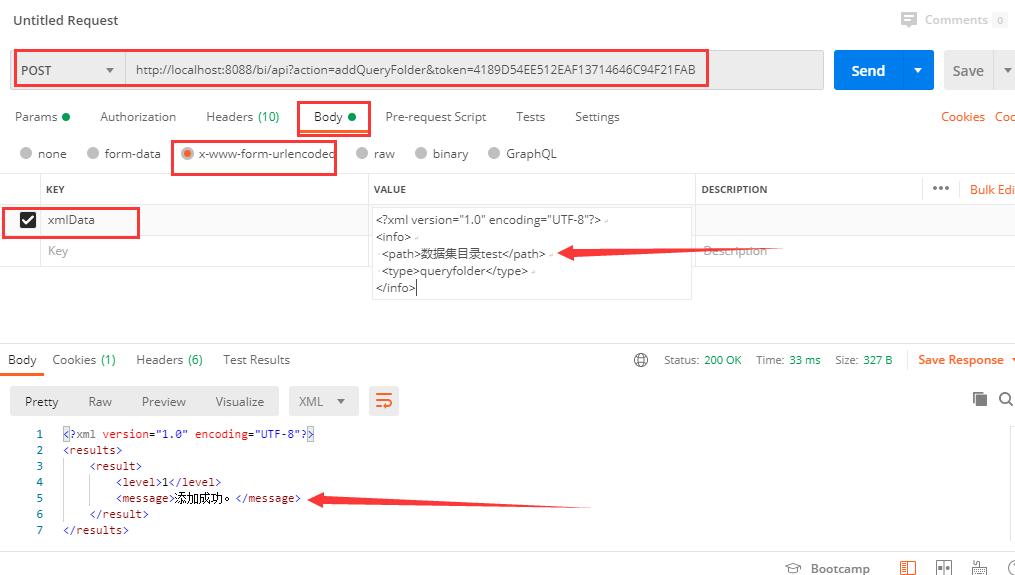 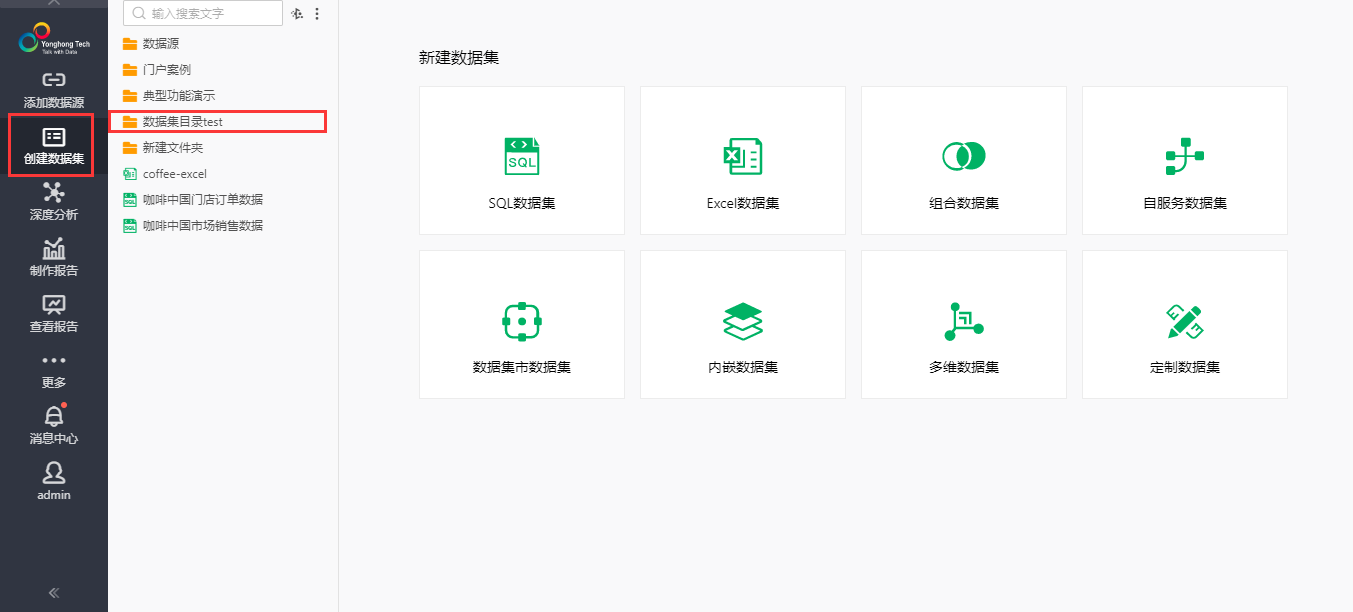 9.2删除数据集和数据源的文件以及文件夹请求地址：http://ip:port/bi/api?action=deleteQuery&token=xxxx请求参数：xmlData（必填）<?xml version="1.0" encoding="UTF-8"?><info>  <type>connection</type>  <path>test</path></info>参数为节点信息:1）type（必填）包括：数据源，数据源文件夹，数据集和数据集文件夹。数据集和数据源两种类型分别为queryfolder和connection，数据集文件夹和数据源文件夹两种类型分别为：queryfolder和connectionfolder，而数据集（各数据集类型，见附录）。2）path（必填）：指定文件夹或文件的路径（示例为根目录下的数据源test文件夹）。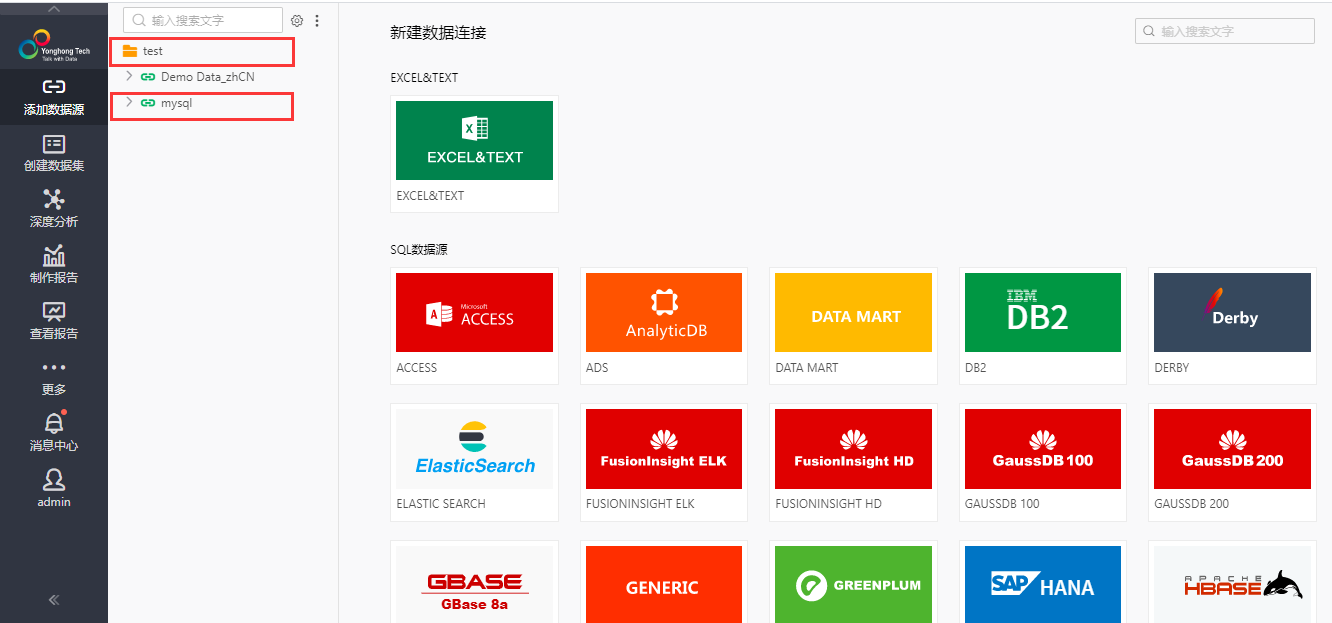 删除数据源connection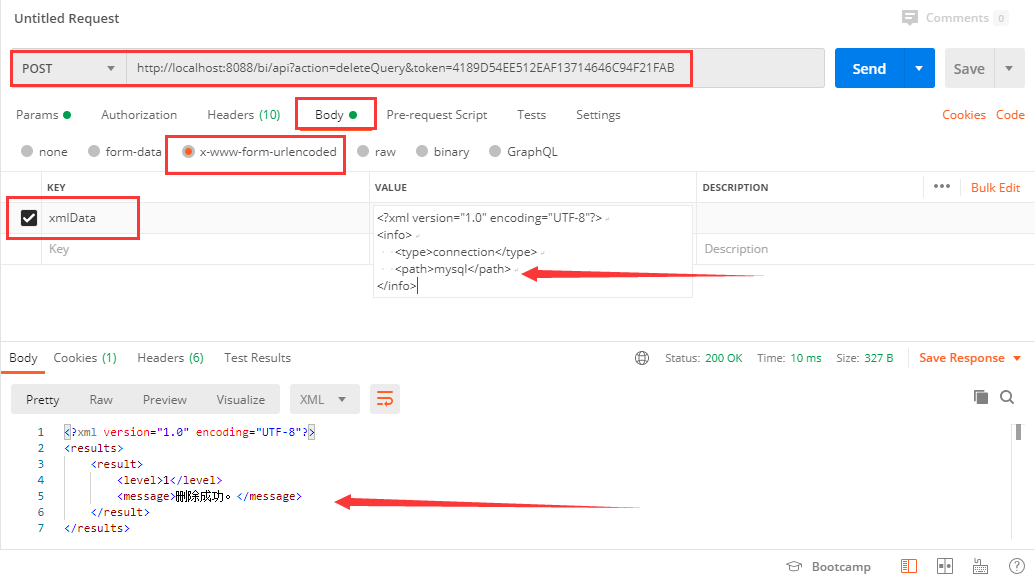 删除数据源文件夹connectionfolder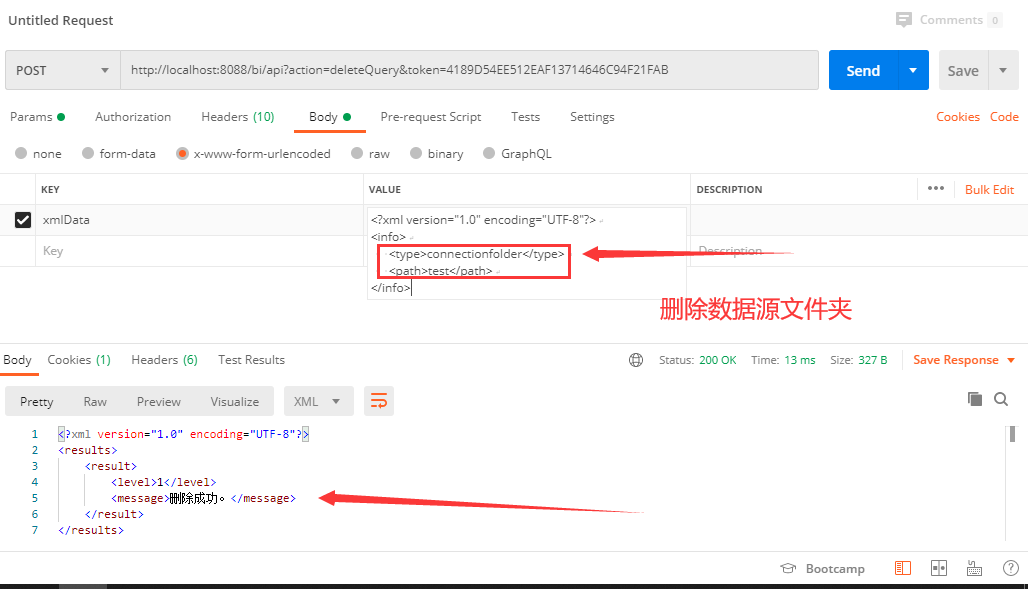 9.3获取产品里所有的数据集及数据集文件夹列表请求地址：http://ip:port/bi/api?action=updateQueryTree&token=xxxx请求参数：xmlData（必填）<?xml version="1.0" encoding="UTF-8"?><info>  <user>admin</user></info>节点参数信息：user（选填）为想要查看的目标用户。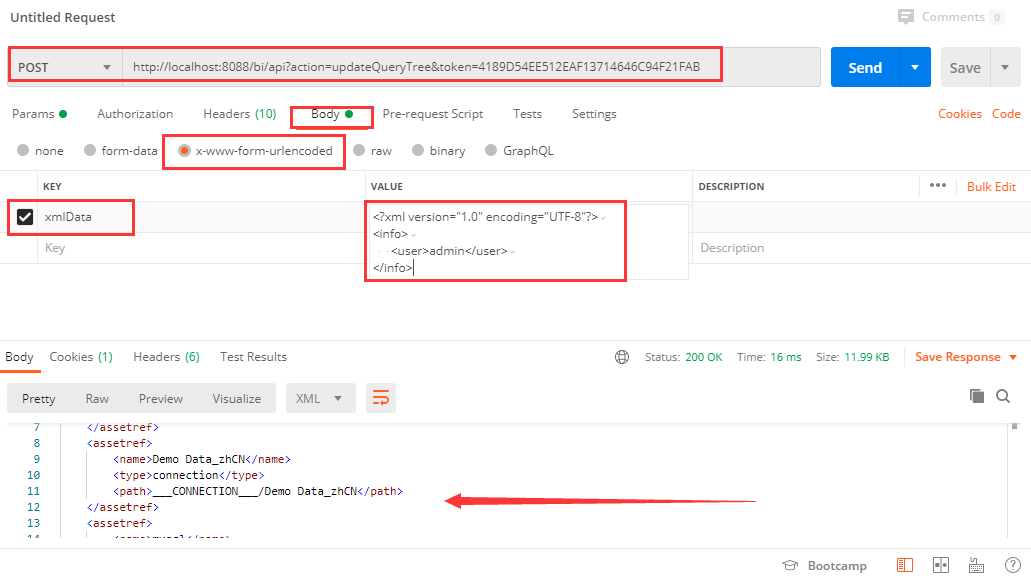 9.4添加数据源（此方法会覆盖之前添加的数据源）请求地址：http://ip:port/bi//api?action=saveDbSource&token=xxxx请求参数：xmlData（必填）<?xml version="1.0" encoding="utf-8"?><info> <dbsourse>   <savepath>测试数据源mysql</savepath>   <vendor>mysql</vendor>  <driver>com.mysql.jdbc.Driver</driver>   <url>jdbc:mysql://localhost:3306</url>   <user>root</user>   <pass>123321</pass>   <secure>true</secure>   <max>10</max>   <catalog>default</catalog>   <schema></schema> </dbsourse></info>或者<?xml version="1.0" encoding="utf-8"?><info> <dbsourse>   <savepath>测试数据源mysql</savepath>   <vendor>mysql</vendor>   <driver>com.mysql.jdbc.Driver</driver>   <url>jdbc:mysql://localhost:3306</url>   <user>root</user>   <pass>123321</pass><secure>true</secure> </dbsourse></info>1)savepath（必填）：要保存的数据源的名字（若在文件夹下，是一个路径，如test/测试数据源）2)vendor（必填）：数据库的类型。参数为：oracle、db2、sqlserver、mysql、derby、informix、sybase、vertica、hive。3)driver（必填）：数据库对应的driver4)url（必填）：url链接5)user（选填）：连接数据库的用户名6)pass（选填）：连接数据库的密码7)secure（必填）：true，表示需要权限验证-勾选，false，表示需要权限验证-不勾选。8)schema（选填）：表示表结构模式。这个参数可以不写。9)catalog（选填）：表示默认数据库。这个参数可以不写。10)  如果两次添加的savepath一致，此方法会覆盖掉之前所添加的数据源。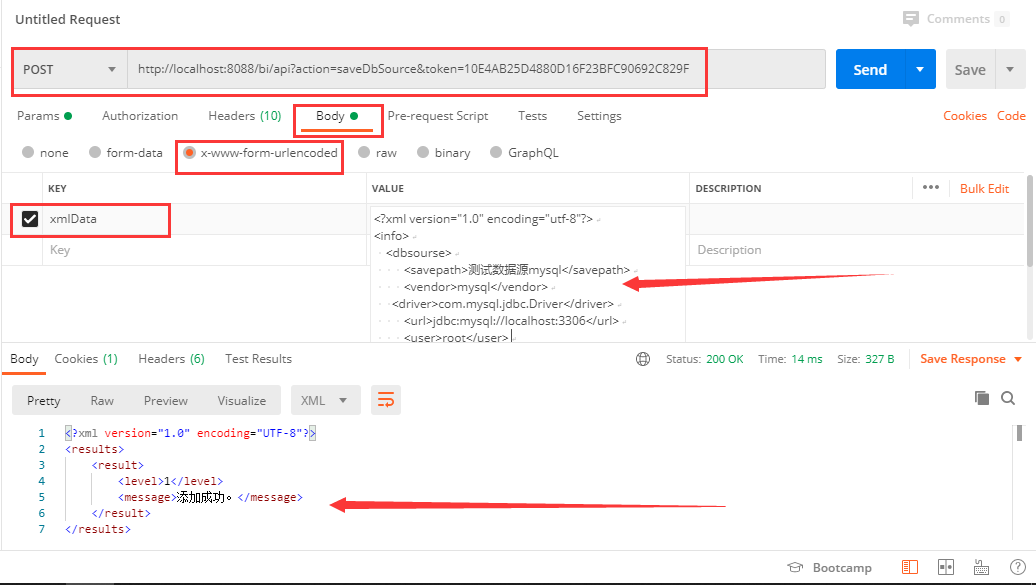 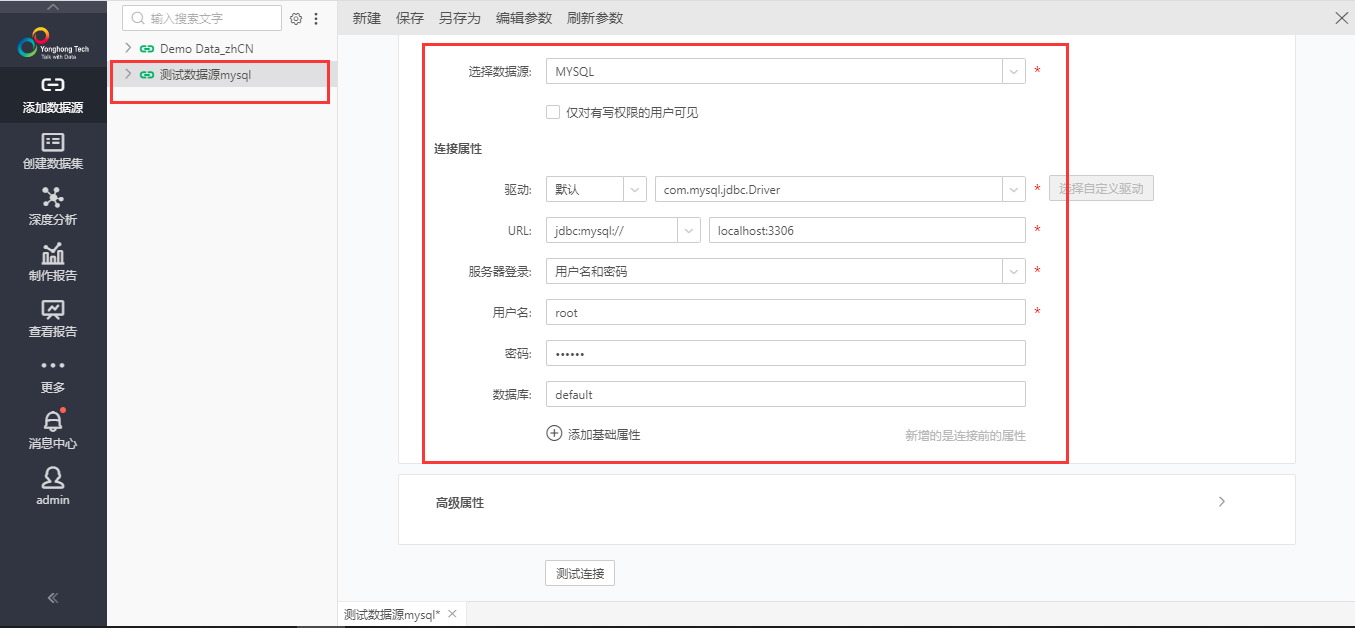 9.5修改数据集或数据集文件夹的名字请求地址：http://ip:port/bi/api?action=changeQueryName&token=xxxx请求参数：xmlData（必填）<?xml version="1.0" encoding="UTF-8"?><info>  <oquery>     <type>sql</type>     <path>咖啡中国市场销售数据</path>  </oquery>  <query>     <type>sql</type>     <path>咖啡中国市场销售数据_修改</path>  </query></info>请求参数为新数据集信息和老数据集信息：1）oquery（必填）：对应要改动数据集之前的信息。2）query（必填）：对应改动数据集的信息。3）type （必填）：类型包括：数据源，数据源文件夹，数据集文件夹，数据集类型（见附录）4）path（必填）：对应于数据集或者数据集文件夹。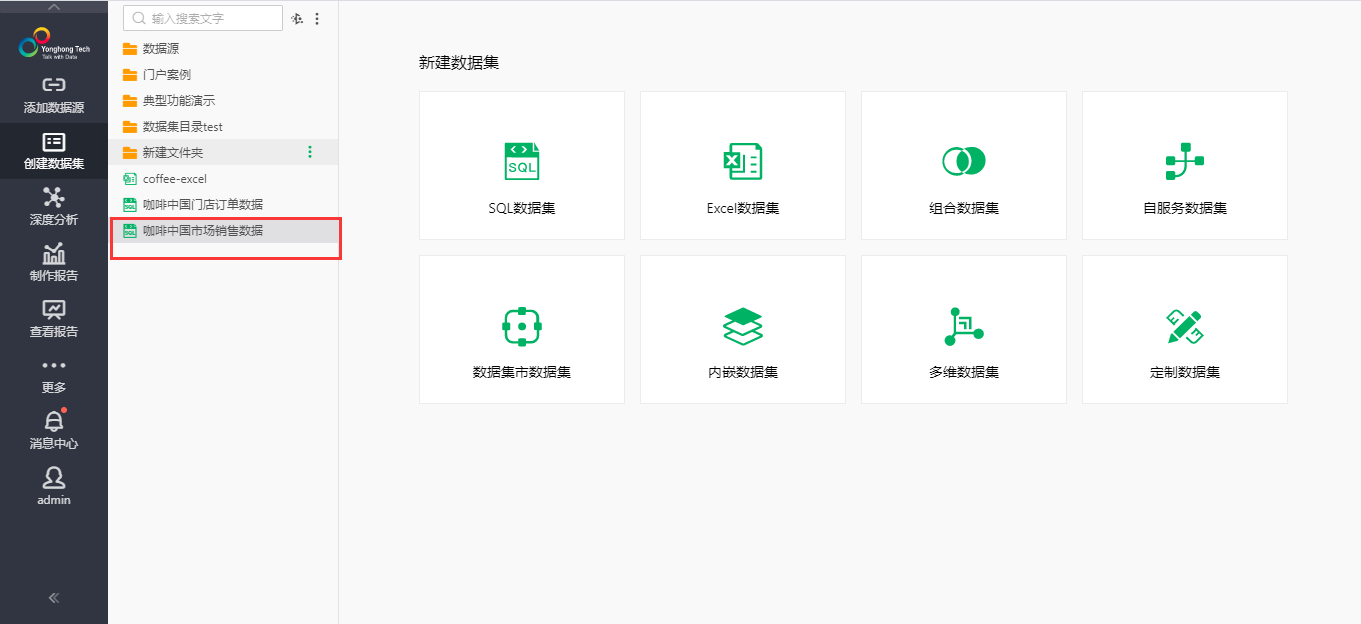 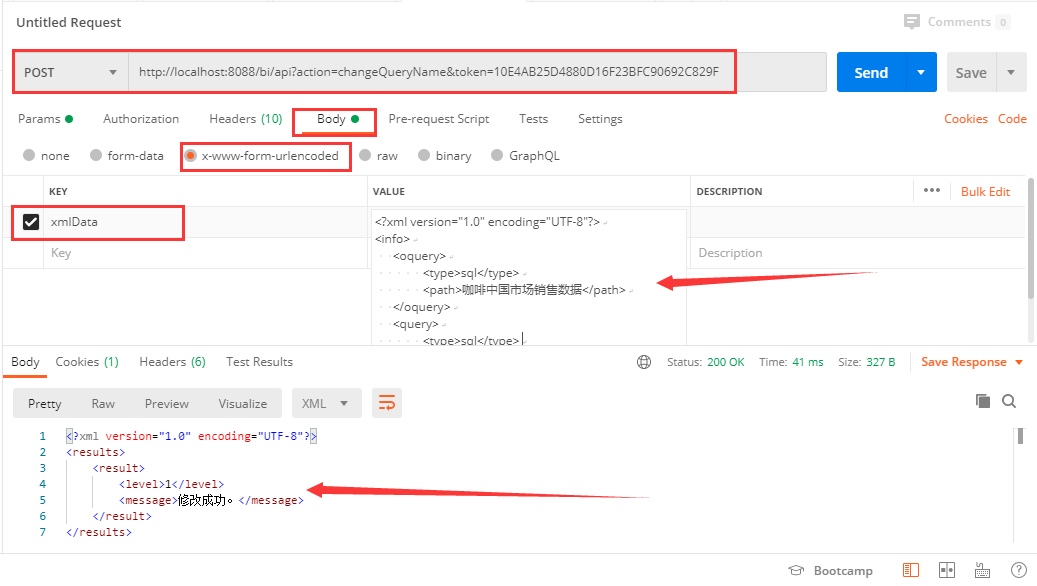 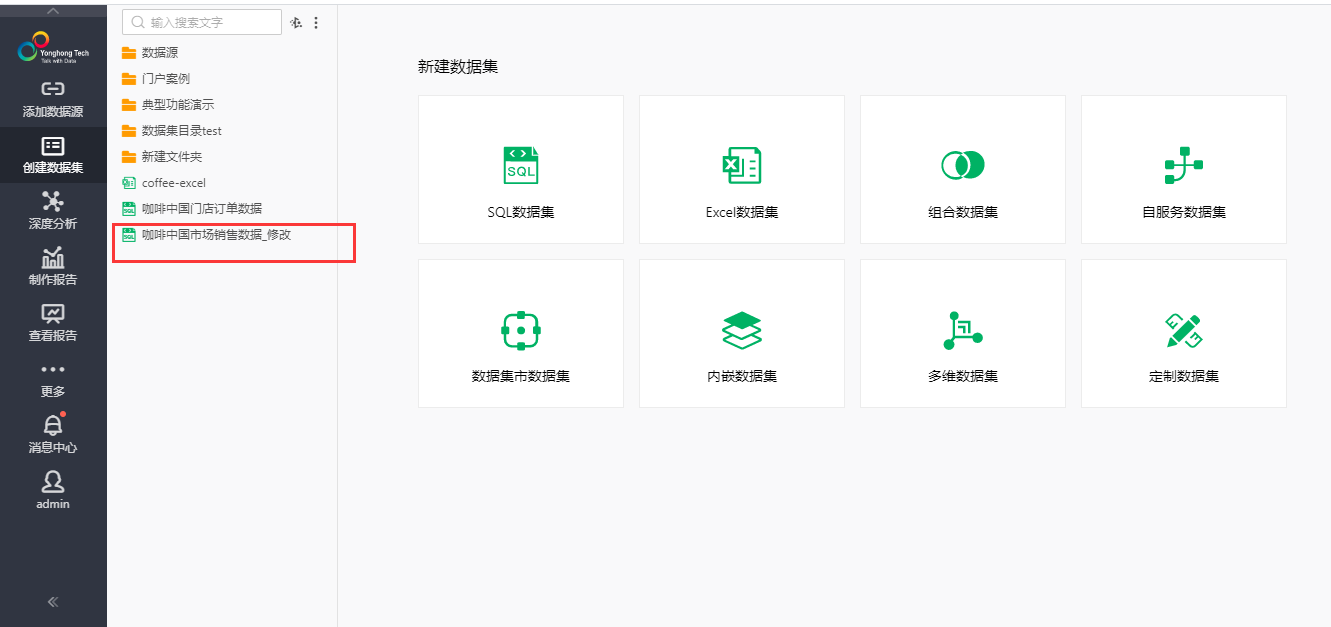 9.6添加sql数据集请求地址：http://ip:port/bi/api?action=saveSQLQuery&token=xxxx请求参数：xmlData（必填）<?xml version="1.0" encoding="UTF-8"?><info>   <path>test</path>   <dbsource>mysql</dbsource>   <sql>select * from test;</sql>   <material>true</material>   <cols>       <col>           <name>请假日期1</name>           <alias>请假开始时间</alias>       </col>       <col>           <name>部门名称</name>           <alias>部门</alias>       </col>   </cols></info>1)path（必填）：数据集的路径。如果该路径不存在, 则创建sql数据集。否则修改该路径的数据集。2)dbsource（必填）：数据源路径。3)sql（必填）：sql语句。4)material（选填）： 物化查询或者释放物化查询。值只能是true和false。5)cols（选填）： 需要定义别名的列集合。如果某列没有设置别名，则按照修改前的别名设置该列的别名。6)col（选填）：定义列别名 。7)name（必填）： 列名（不区分大小写）8)alias（选填）：别名。如果要取消列的别名，不写该节点即可。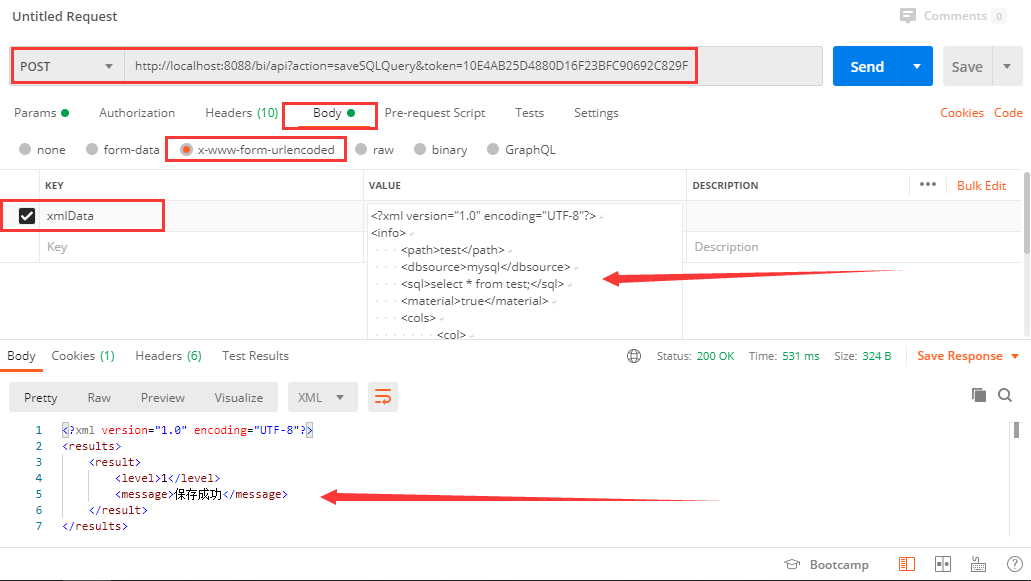 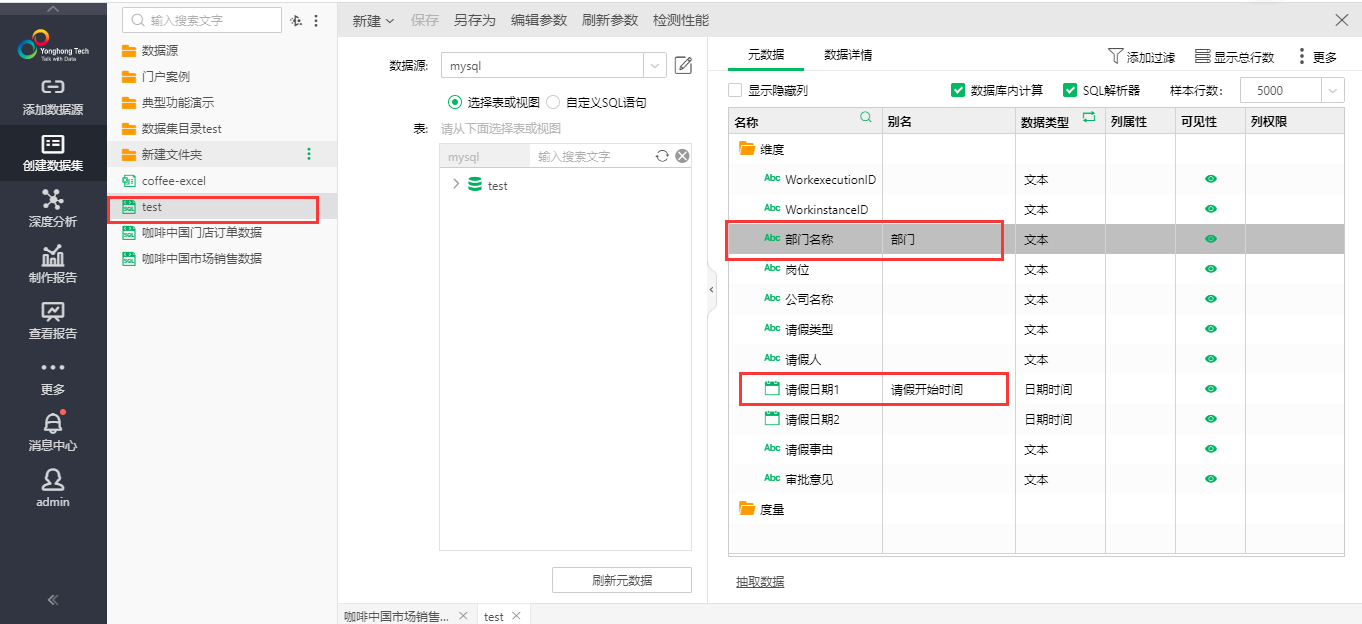 9.7获取某一个数据集的数据（1）请求地址：http://ip:port/bi/api?action=getQueryData&token=xxxx（2）请求参数：xmlData（必填）<?xml version="1.0" encoding="UTF-8"?><info>   <user>admin</user>   <path>咖啡中国市场销售数据</path>   <type>sql</type>   <maxRows>0</maxRows>   <params>       <param name="a" type="string">无咖啡因咖啡</param>   </params></info>参数为节点信息：1)user（选填）：想要查询的用户。2)path（必填）：数据集的路径。3)type（必填）：数据集的类型。见附录。（注：多维数据集不支持预览和同步查询数据）4)maxRows（选填）：设置可以获取的数据量的大小。当maxRows等于0时，获取的最大数据集数为系统设置的 qry.preview.rows 值。大于0时则使用设置的值，小于0时会取出所有的数据。5)params（选填）里面可以传一些参数，对数据集进行控制。type是参数的类型，主要有以下几种：string 、boolean 、float 、double、char、byte、short、int、long、time、time、dateTime。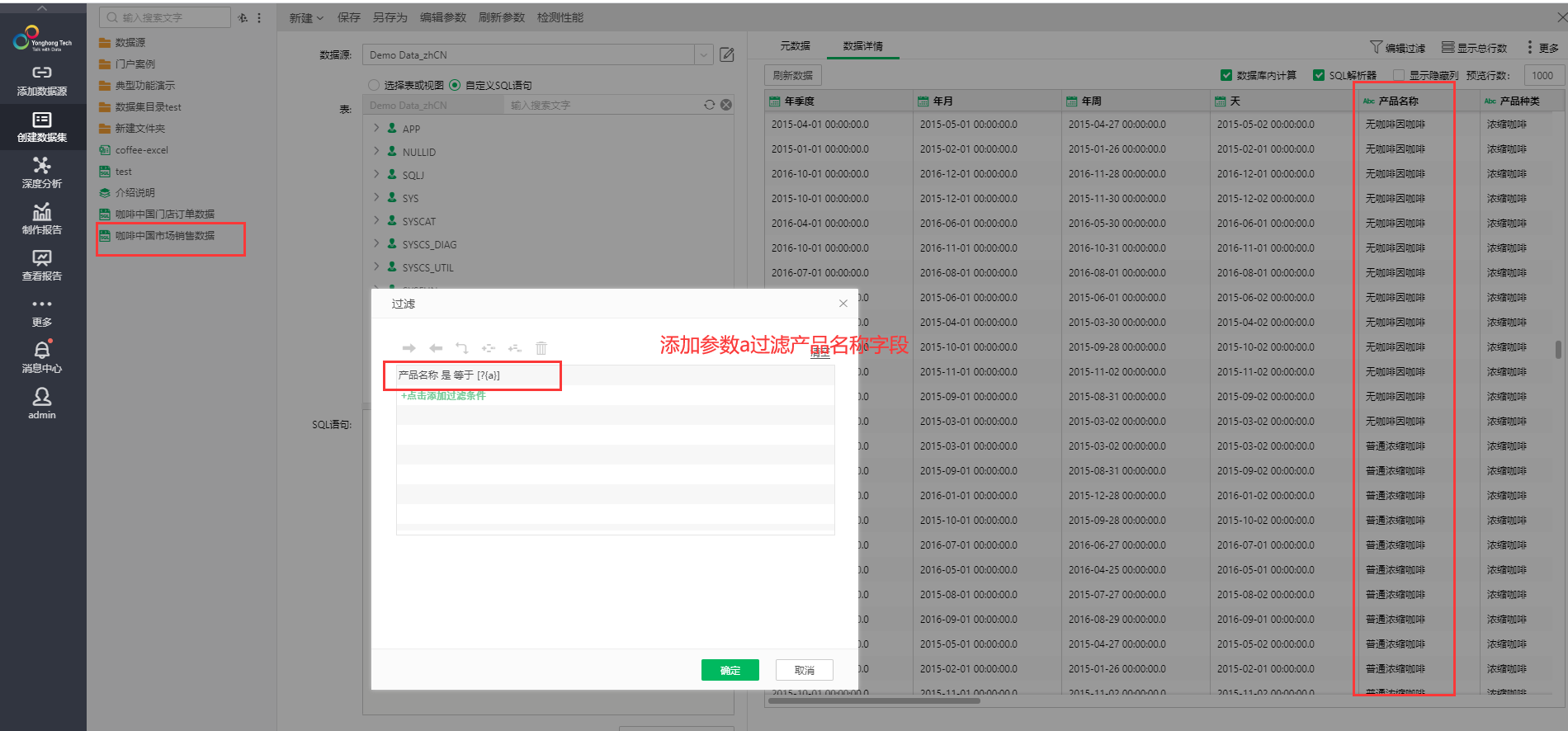 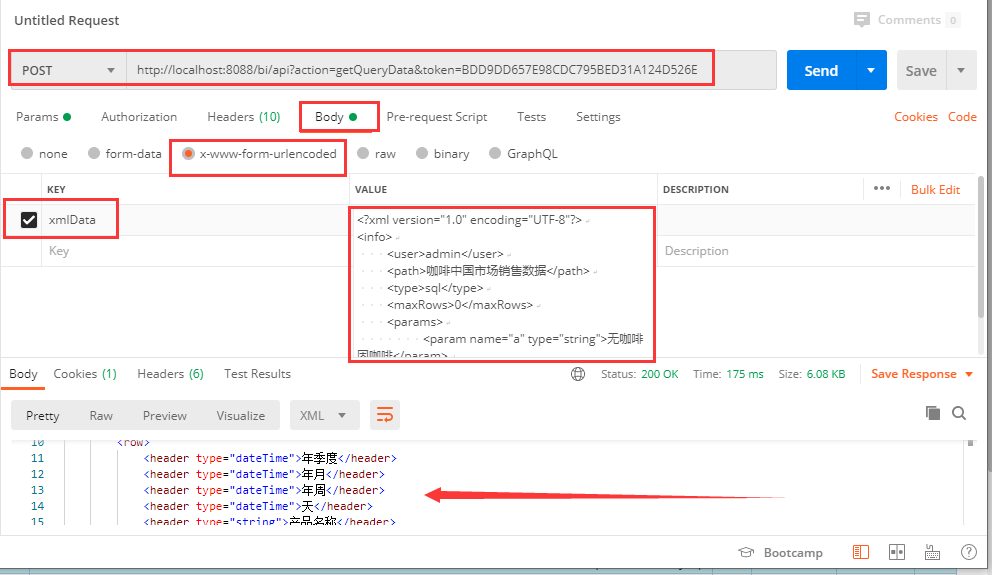 9.8获取一个sql数据集的sql语句（1）请求地址：http://ip:port/bi/api?action=getQueryInfo&token=xxxx（2）请求参数：xmlData（必填）<?xml version="1.0" encoding="UTF-8"?><info>  <queryPath>咖啡中国市场销售数据</queryPath></info>请求参数信息：queryPath（必填）：sql数据集的路径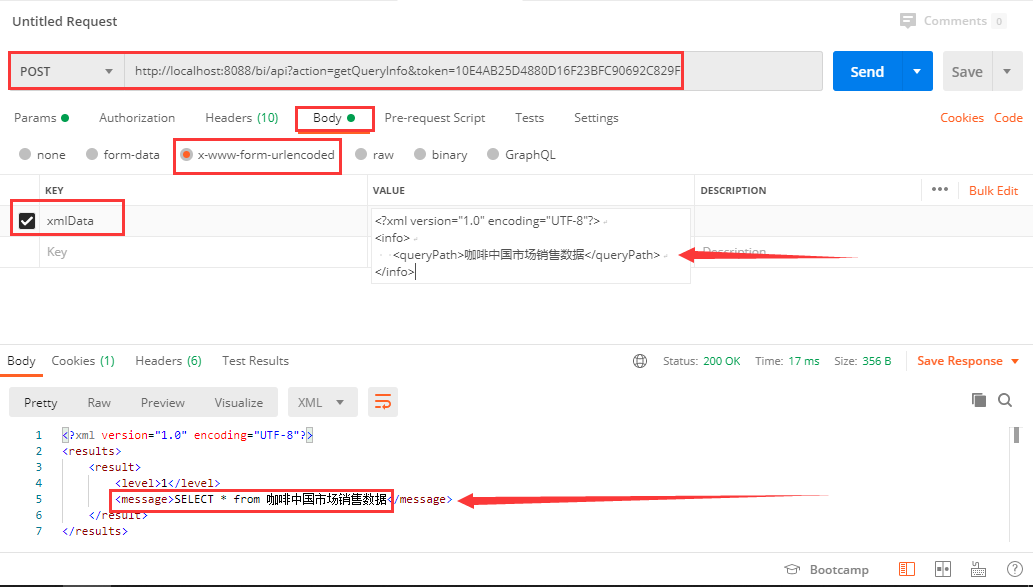 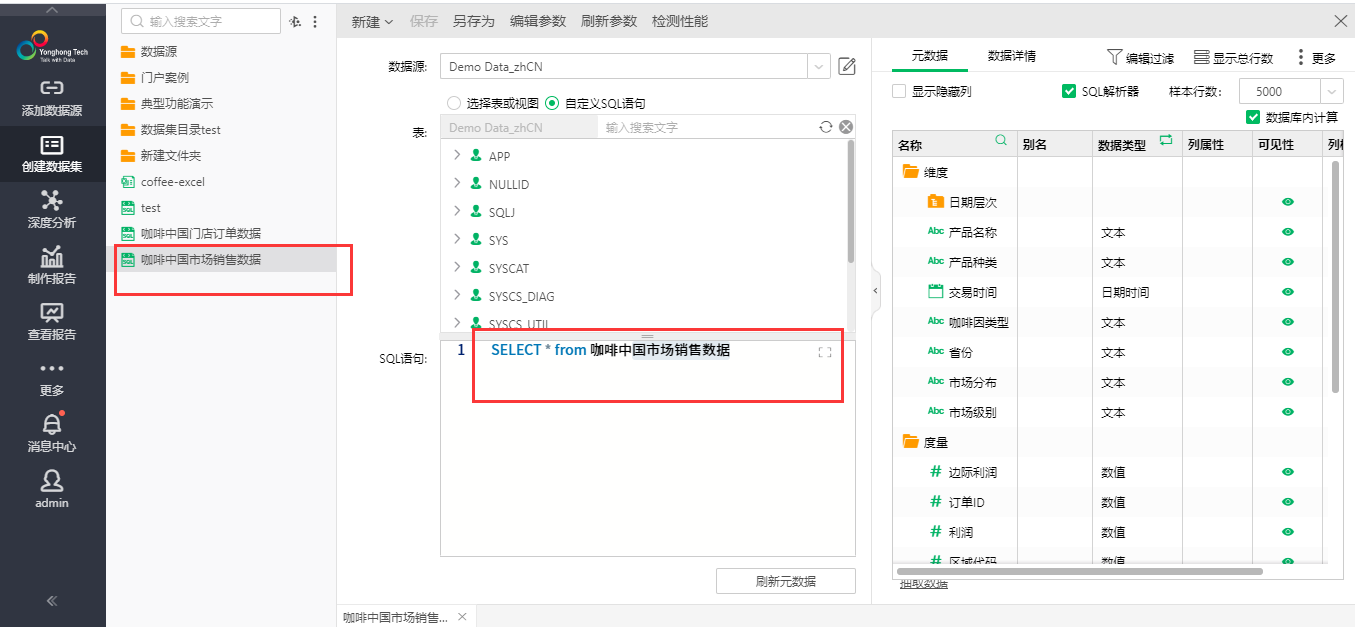 调度任务操作10.1运行调度任务和调度任务文件夹（1）请求地址：http://ip:port/bi/api?action=runJobs&token=xxxxx（2）请求参数：xmlData（必填）    <?xml version="1.0" encoding="UTF-8"?><info> <path>test1</path> <isForder>false</isForder> <isOnlyJob>false</isOnlyJob> <params> <param name="a" type="string">白金会员</param> </params> </info> 1)path（必填）：job的路径。如果要运行根目录的job，则把path的写成空即可。eg：<path></path>。2)isForder（必填）：如果path是文件夹，则为true。如果是单个的job，则为false。3)isOnlyJob（选填）：如果path是文件夹，并且只想运行文件夹下的一级目录里的job，则为true。如果想要运行文件夹下面的所有的job，则为false。4)param（选填）：需要带两个属性，一个是name，一个是type。type的取值有：string、boolean、float、double、char、byte、short、int、long、time、dateTime。  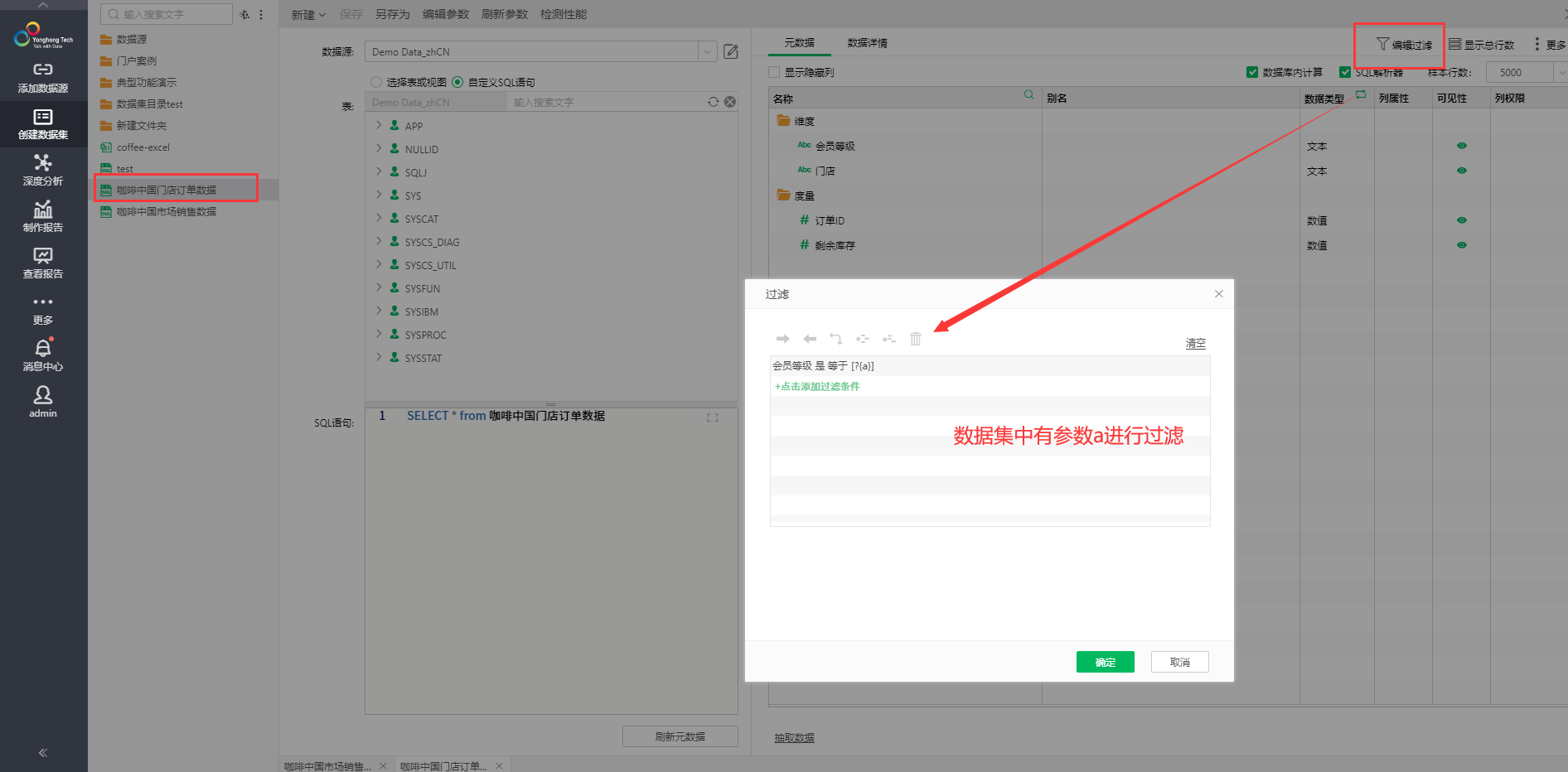 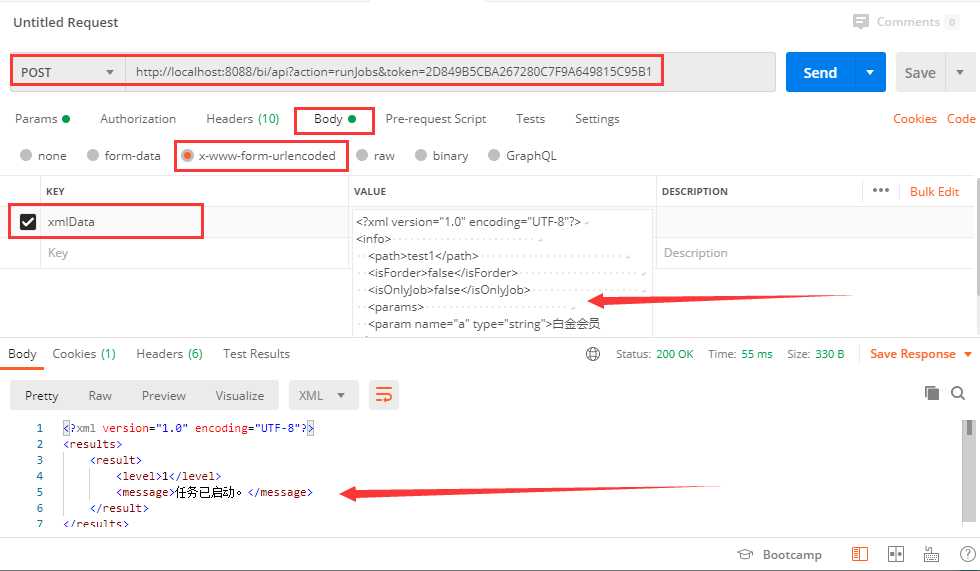 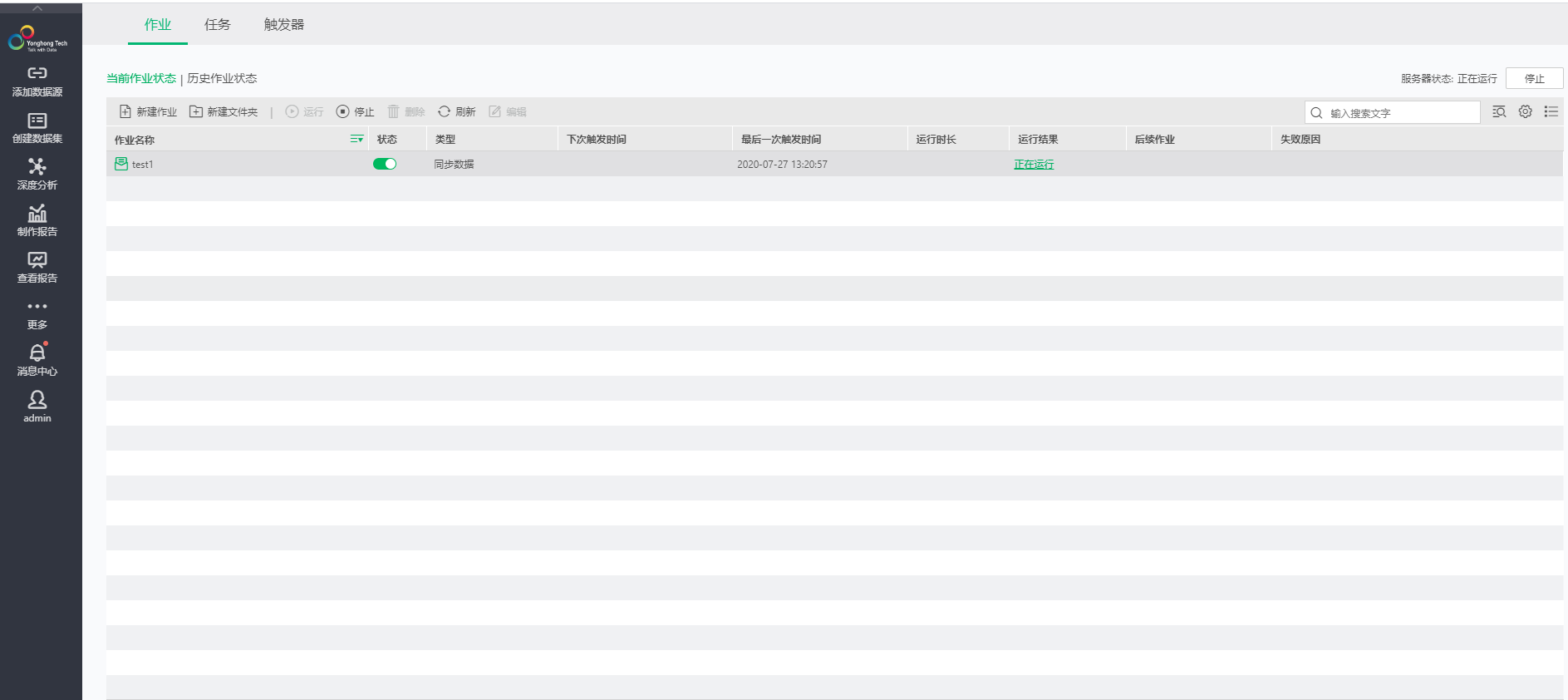 10.2设置调度任务中发送邮件任务的收件人和抄送人请求地址：http://ip:port/bi/api?action=saveNode&type=setTaskmailAddr&token=xxxx（2）请求参数：xmlData（必填）。<?xml version="1.0" encoding="UTF-8"?><info> <name>test</name> <tomail set="true">admin;user1</tomail> <ccmail set="true">u1;u2</ccmail></info>1)name（必填）：任务的名称。2)tomail（选填 ）：收件人节点。当的值为"true"时，该节点的内容会被设置为收件人。3)ccmail（选填）：抄送人节点。当set属性的值为"true"时，该节点的内容会被设置为抄送人。➢说明：当tomail或者ccmail标签不存在时，不修改对应的内容。如果需要设置抄送人为空，那么需要包含ccmail节点，set属性为true，并将ccmail节点的值留空。收件人和抄送人的值为分号";"分割的列表, 其中, 每一项都可以是用户名或者邮箱地址，最后的分号可以省略。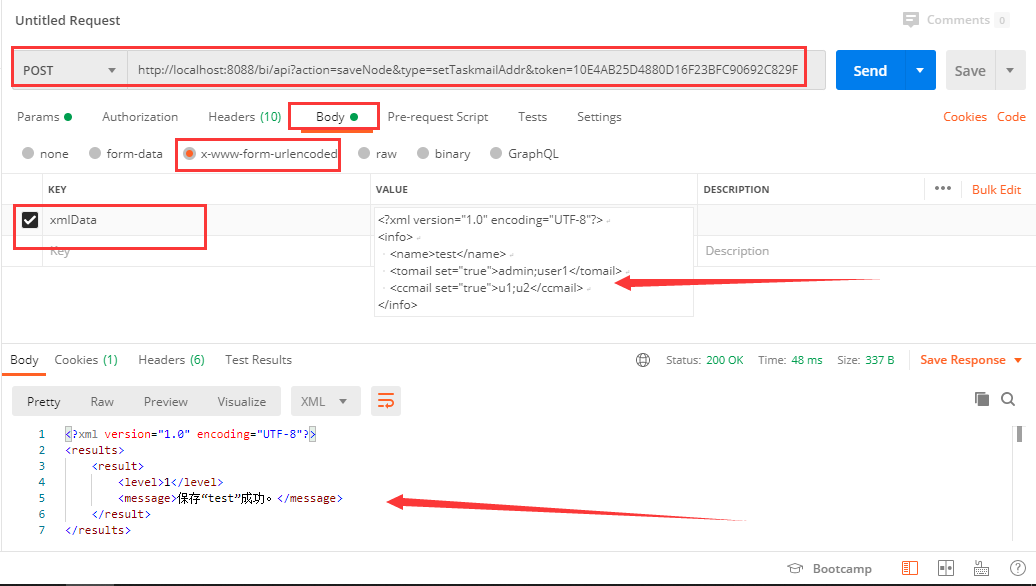 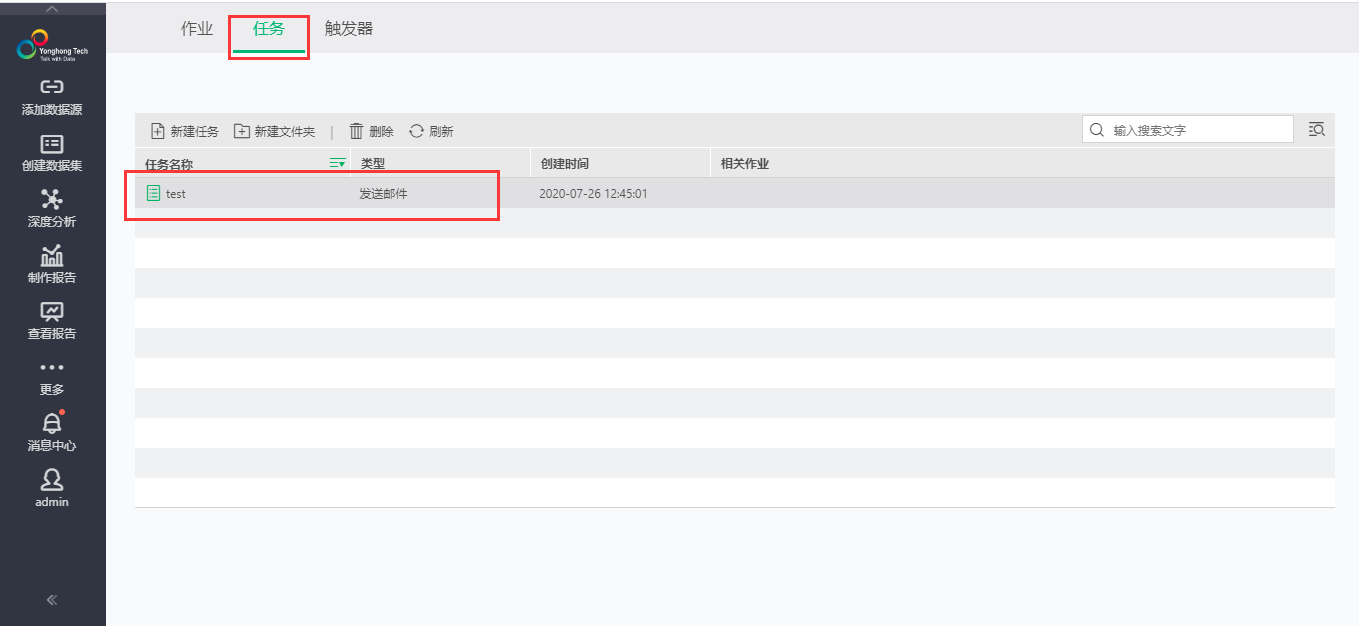 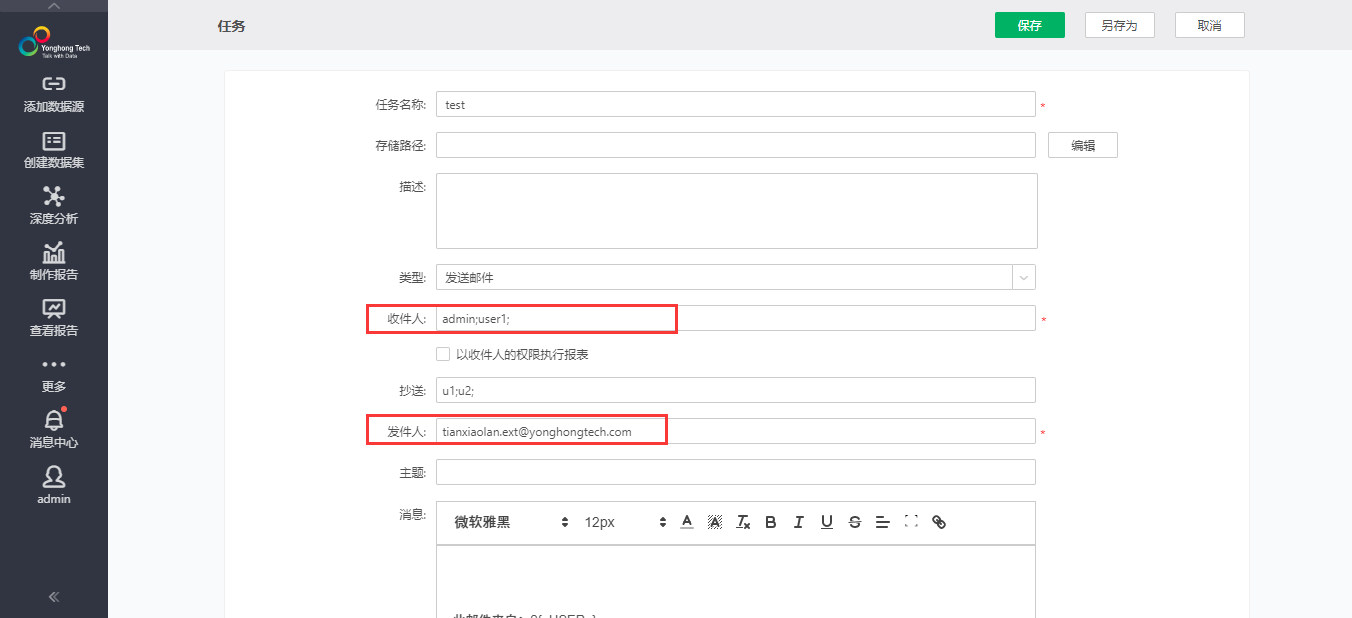 10.3修改调度任务中发送邮件任务的收件人和抄送人请求地址：http://ip:port/bi/api?action=saveNode&type=combineTaskmailAddr&token=xxxx（2）请求参数：xmlData（必填）.<?xml version="1.0" encoding="UTF-8"?>                        <info>                        <name>test</name>                        <tomail>                         <add>user2;</add>                 <remove>user1;</remove>                </tomail>                        <ccmail>                         <add>u3;</add>                 <remove>u2;</remove>                </ccmail>                        </info>        1）name（必填）：任务的名称。2）tomail（选填）：收件人节点。3）ccmail（选填）：抄送人节点。4）add（选填）：在发送人列表或者抄送人列表中添加指定的用户。5）remove（选填）：从发送人列表或者抄送人列表中移除指定的用户。➢说明：收件人和抄送人的值为分号"；"分割的列表。 其中,，每一项都可以是用户名或者邮箱地址， 最后的分号可以省略。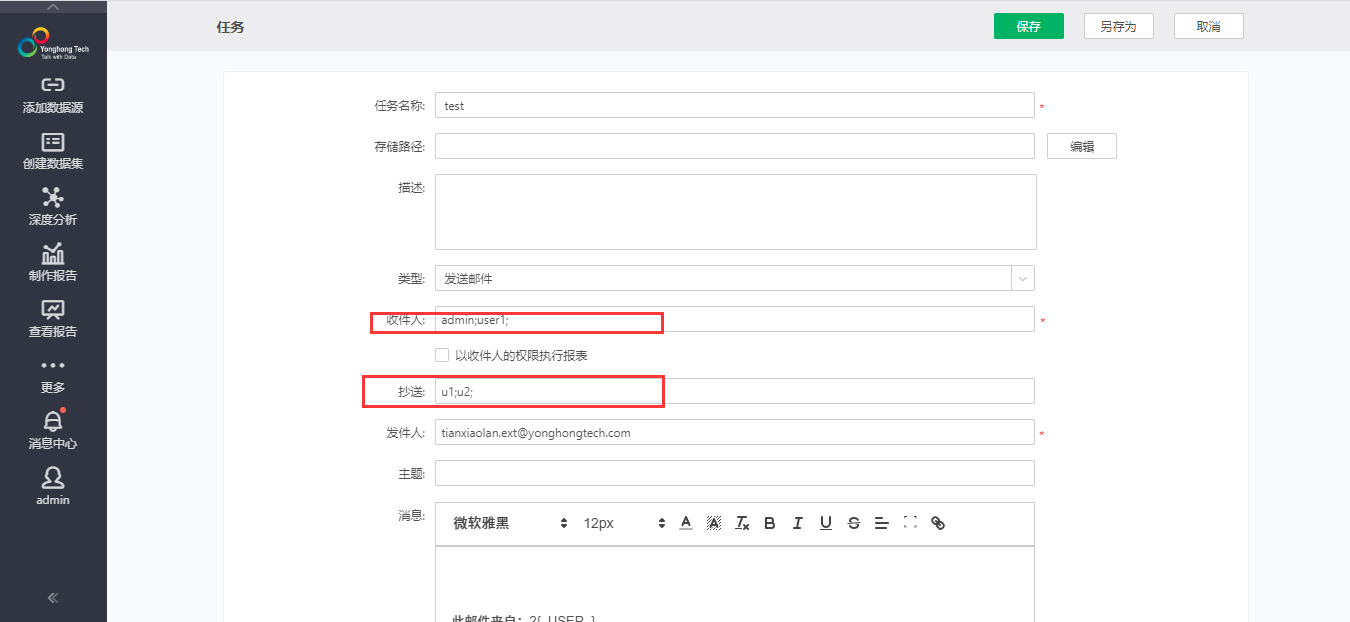 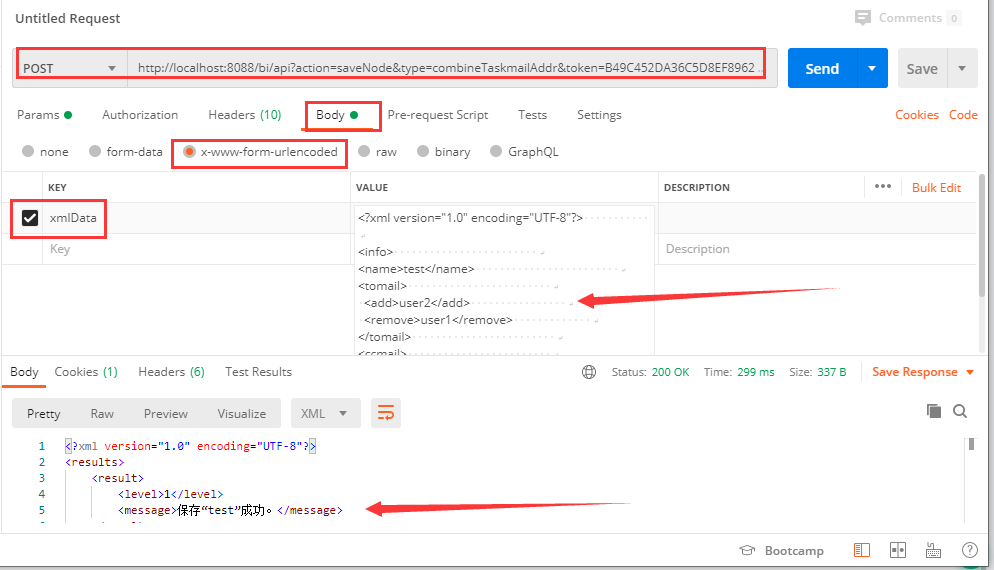 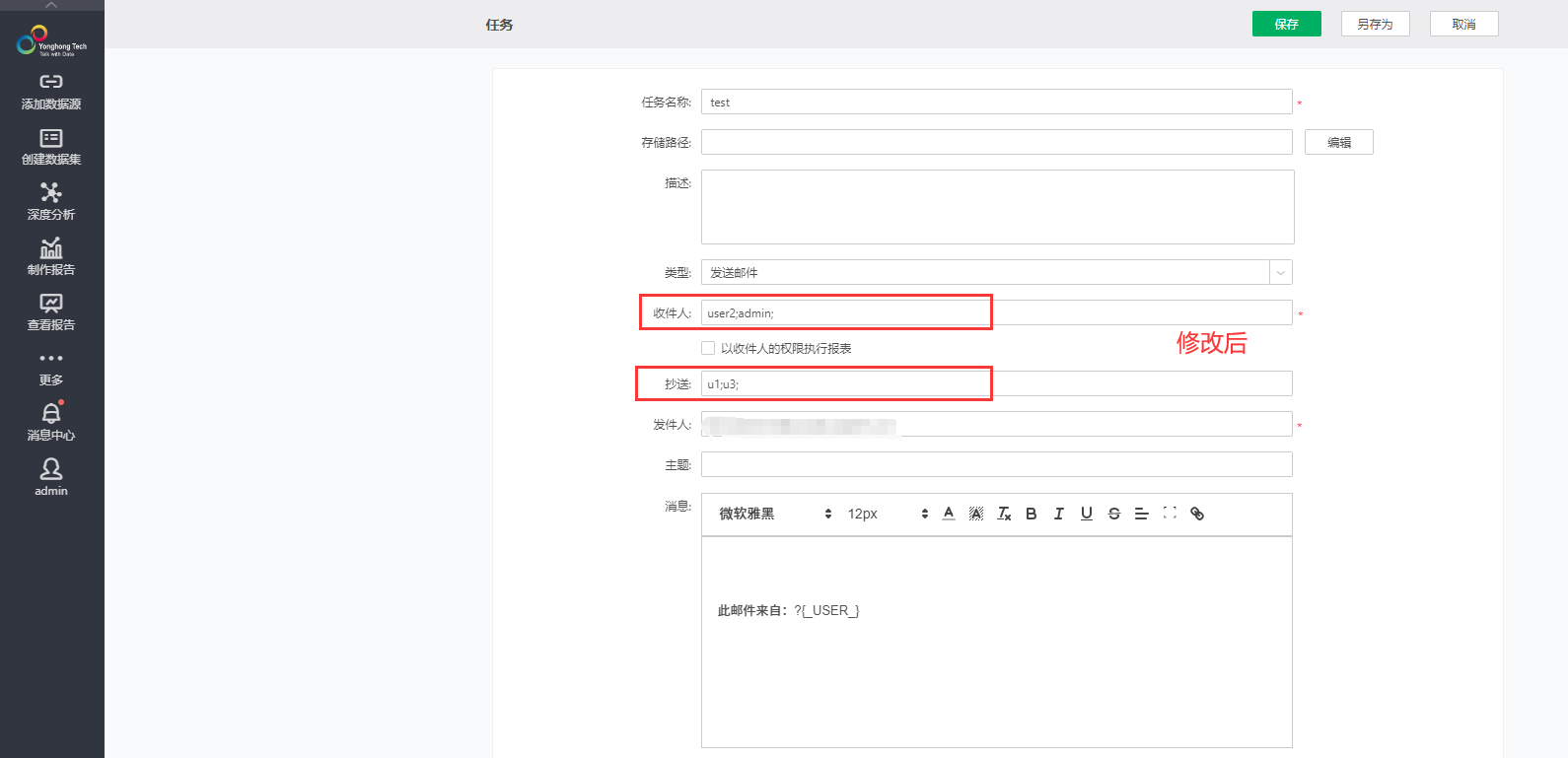 门户操作11.1新建门户文件夹请求地址：http://ip:port/bi/api?action=newPortalFolder&token=xxxx（2）请求参数：xmlData（必填）<?xml version="1.0" encoding="UTF-8"?><info>   <path>addFolder</path>   <type>portalFolder</type></info>参数为节点信息：1) path（必填）：门户文件夹路径2) type（必填）：类型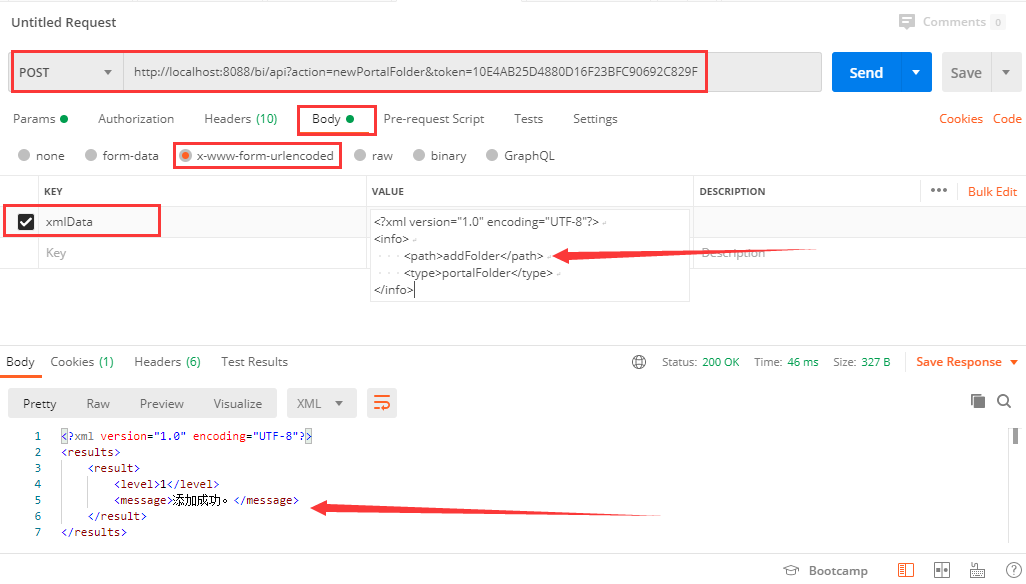 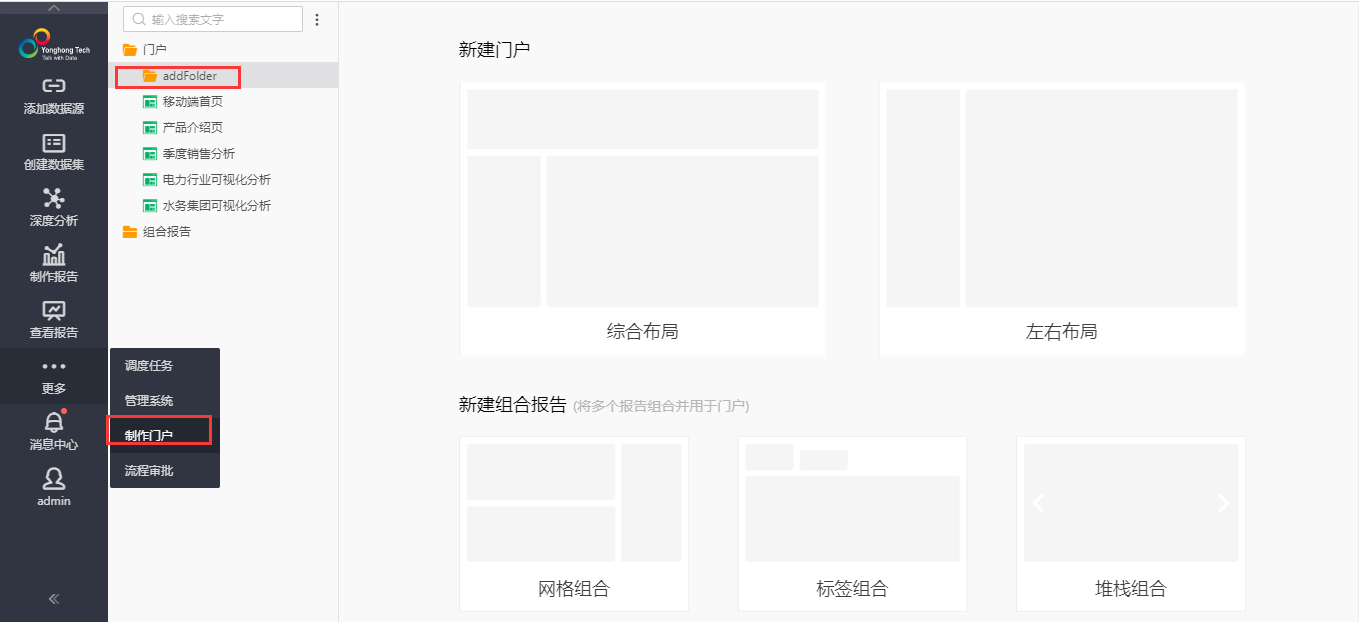 11.2删除门户文件夹请求地址：http://ip:port/bi/api?action=delPortalFolder&token=xxxx请求参数：xmlData（必填）<?xml version="1.0" encoding="UTF-8"?><info>   <path>addFolder</path>   <type>portalFolder</type></info>参数为节点信息：1) path（必填）：门户文件夹路径2) type（必填）：类型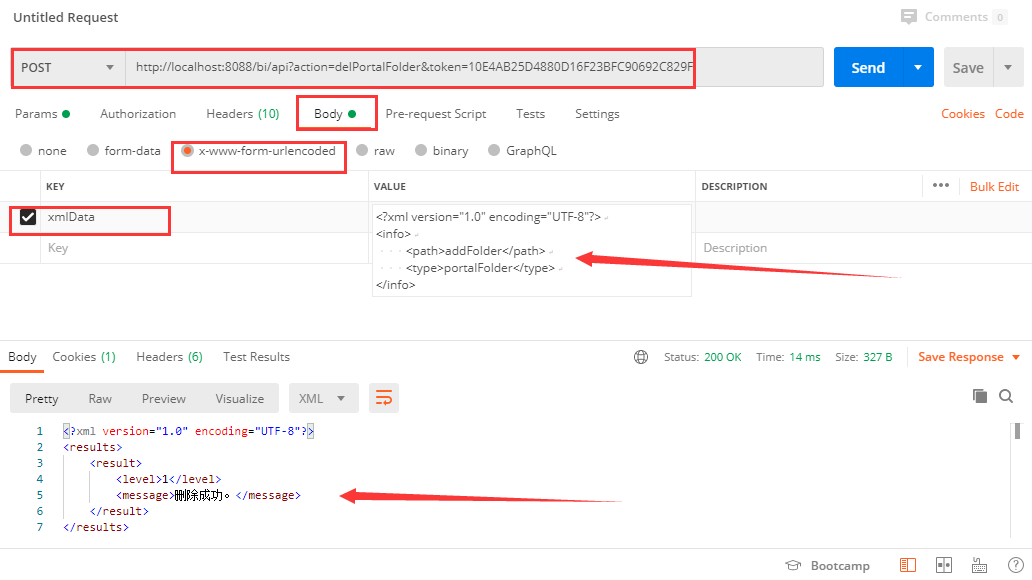 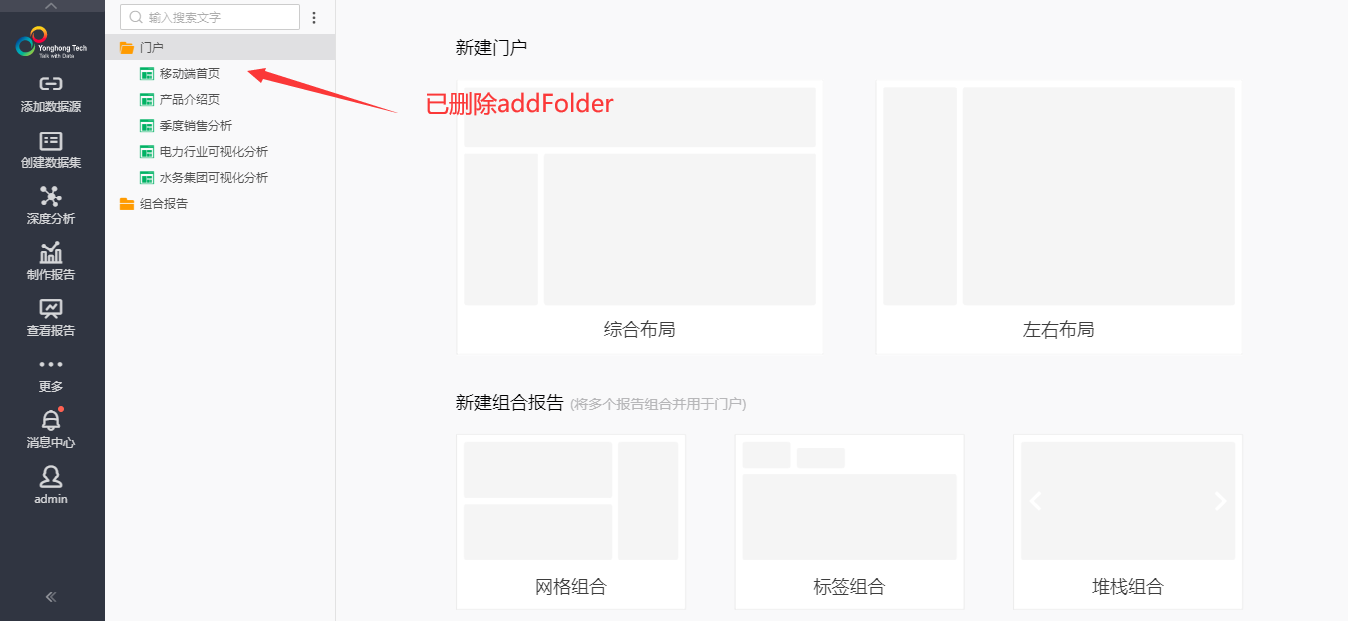 11.3修改门户文件夹名称（1）请求地址：http://ip:port/bi/api?action=renamePortalFolder&token=xxxx（2）请求参数：xmlData（必填）<?xml version="1.0" encoding="UTF-8"?><info>    <from>            <path>测试门户</path>            <type>portalFolder</type>     </from>    <to>            <path>测试门户test</path>            <type>portalFolder</type>   </to></info>参数为节点信息：1) path（必填）：门户文件夹路径2) type（必填）：类型3) from（必填）：原路径4) to（必填）：目标路径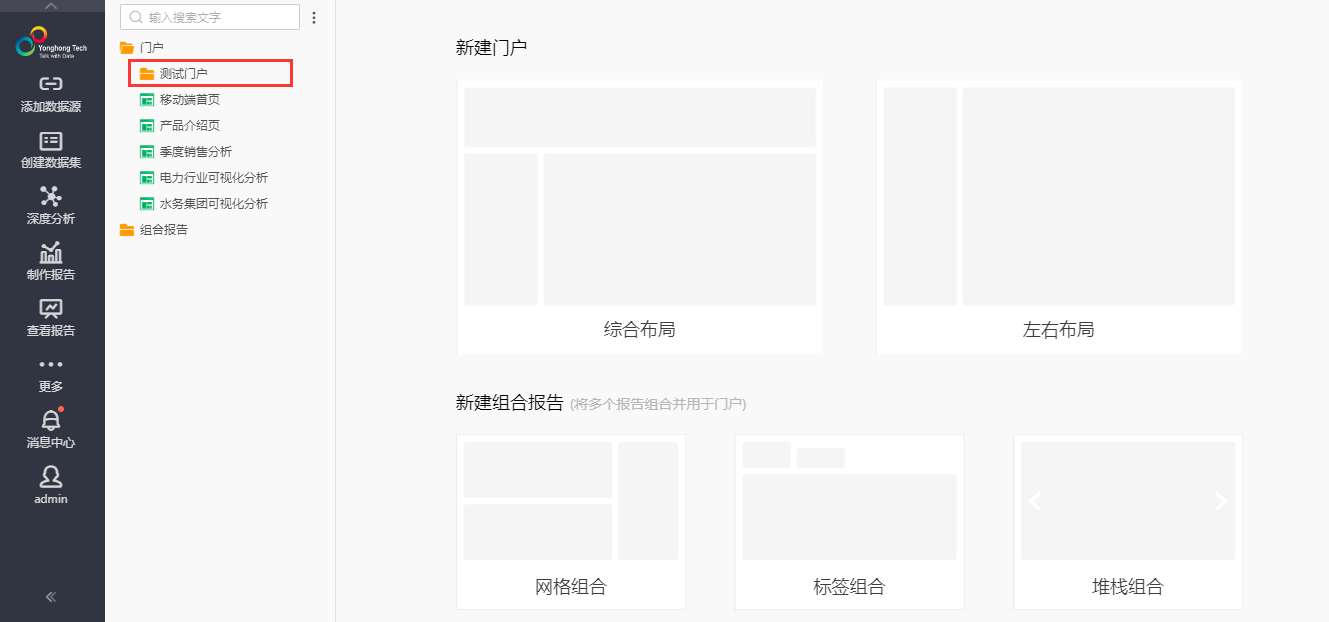 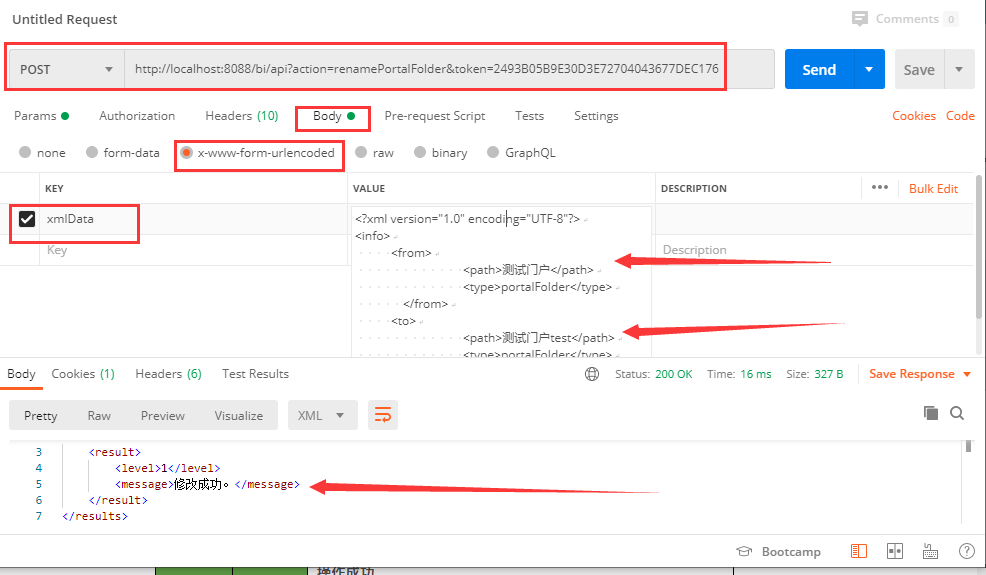 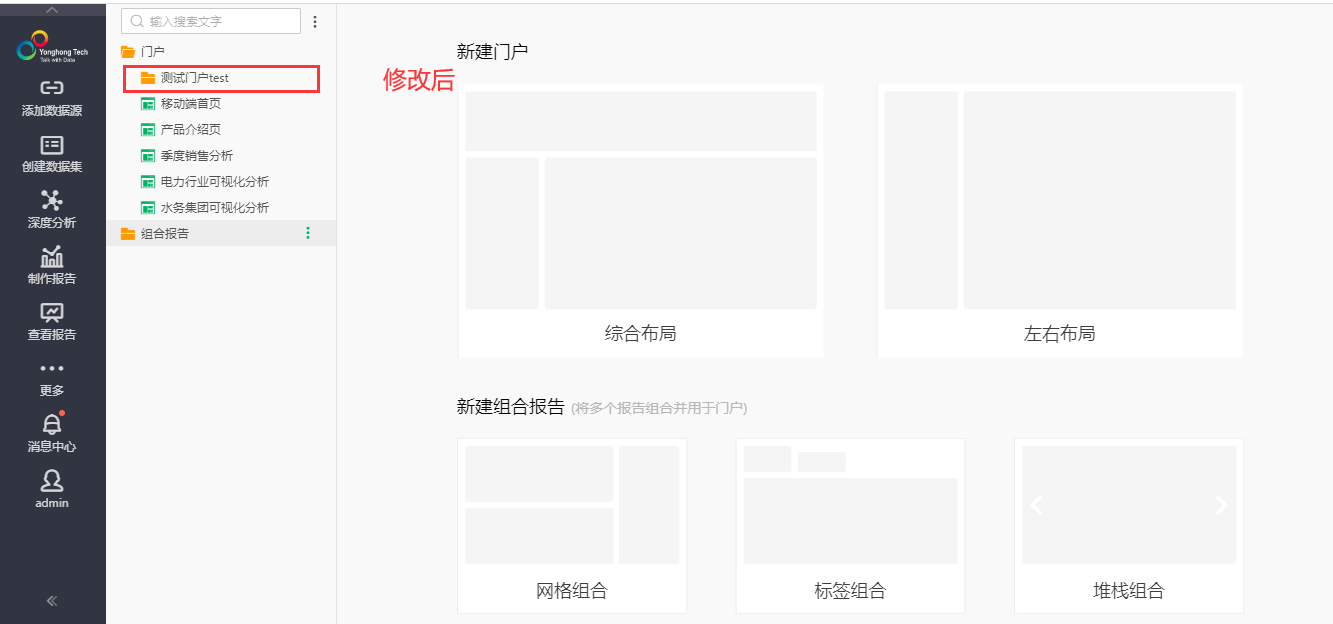 11.4新建组合报告文件夹请求地址：http://ip:port/bi/api?action=newPortalCellFolder&token=xxxx请求参数：xmlData（必填）<?xml version="1.0" encoding="UTF-8"?><info>  <path>组合报告文件</path>  <type>portalCellFolder</type></info>参数为节点信息:1)path（必填）：组合报告文件夹的路径。2)type（必填）：组合报告文件夹的类型，不需要修改。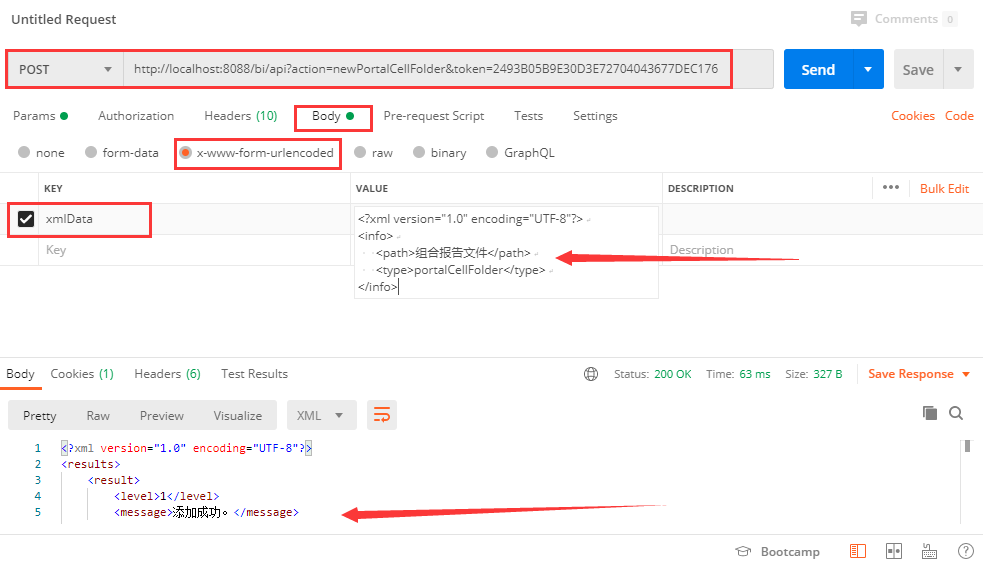 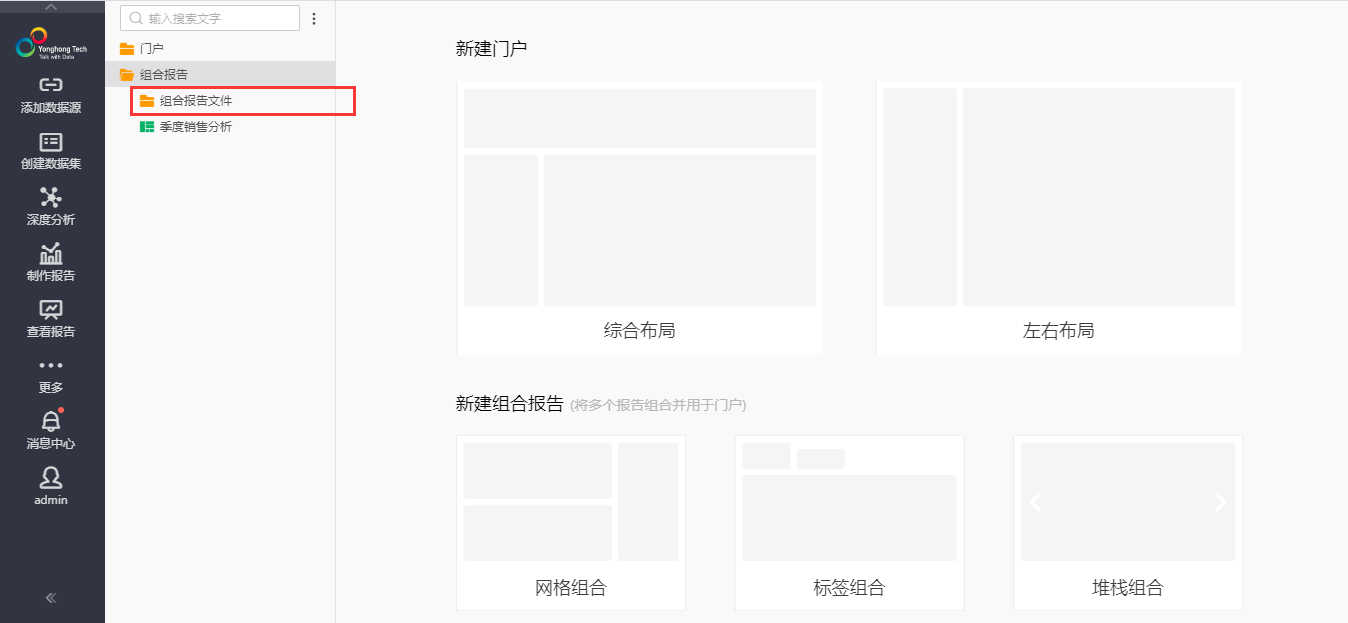 11.5删除组合报告文件夹（1）请求地址：http://ip:port/bi/api?action=delPortalCellFolder&token=xxxx（2）请求参数：xmlData（必填）<?xml version="1.0" encoding="UTF-8"?><info>  <path>组合报告文件</path>  <type>portalCellFolder</type></info>参数为节点信息:1)path（必填）：组合报告文件夹的路径。2)type（必填）：组合报告文件夹的类型，不需要修改。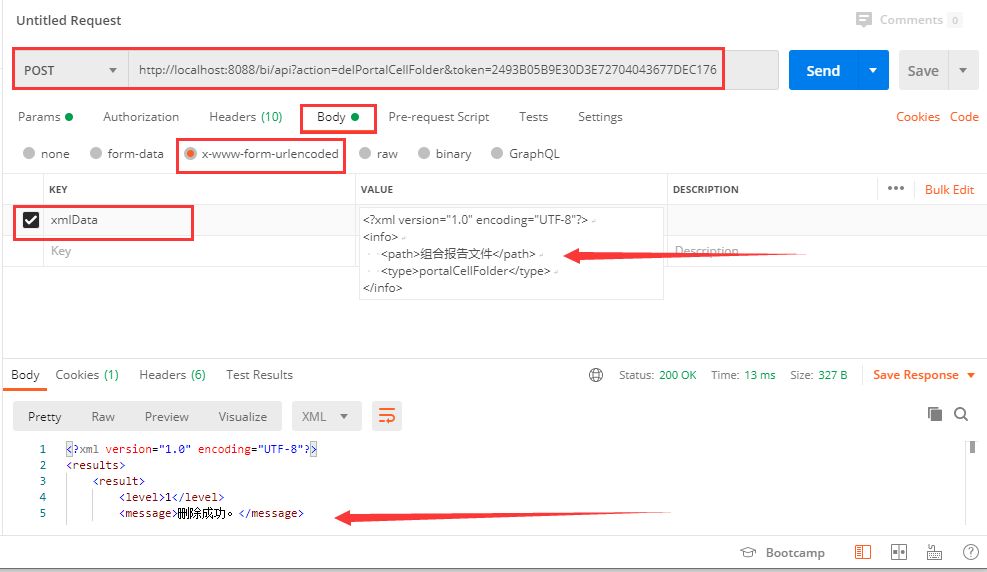 11.6修改组合报告文件夹名字（1）请求地址：http://ip:port/bi/api?action=renamePortalCellFolder&token=xxxx（2）请求参数：xmlData（必填）<?xml version="1.0" encoding="UTF-8"?><info>    <from>            <path>组合报告文件夹</path>            <type>portalCellFolder</type>     </from>    <to>            <path>组合报告文件夹test</path>            <type>portalCellFolder</type>   </to></info>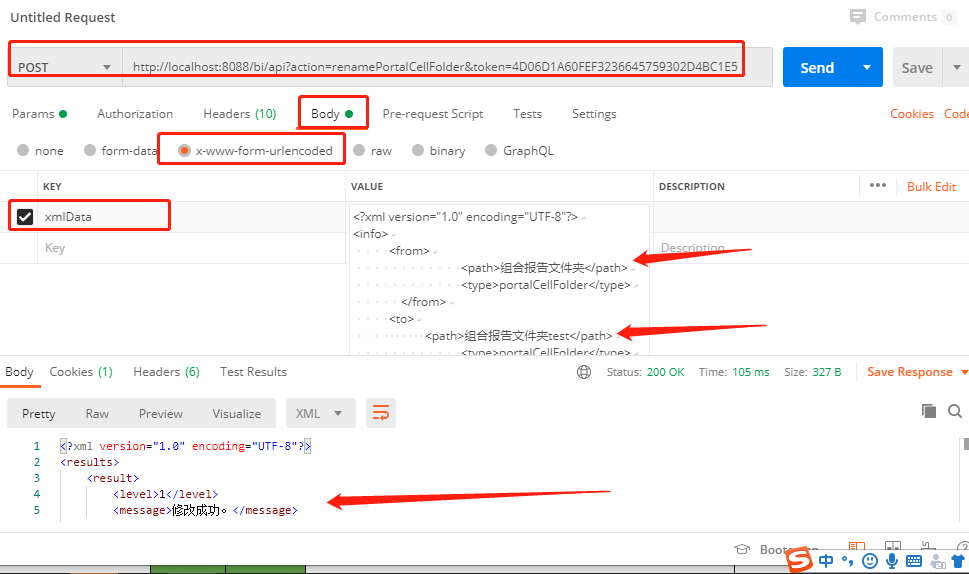 11.7获取所有门户和门户文件夹列表请求地址：http://ip:port/bi/api?action=updatePortalTree&token=xxxx（2）请求参数：xmlData（必填）<?xml version="1.0" encoding="UTF-8"?>  <info>    <user>admin</user></info>参数为节点信息:user（非必填）：user为想要查看的目标用户。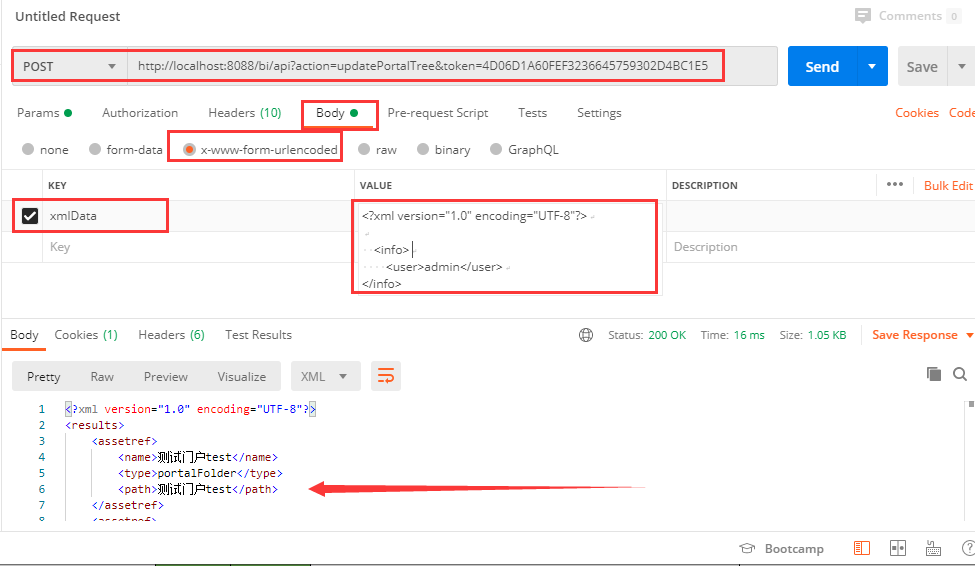 11.8获取所有组合报告和组合报告文件夹列表（1）请求地址：http://ip:port/bi/api?action=updatePortalCellTree&token=xxxx（2）请求参数：xmlData（必填）<?xml version="1.0" encoding="UTF-8"?>  <info>    <user>admin</user></info>参数为节点信息:user（非必填）：user为想要查看的目标用户。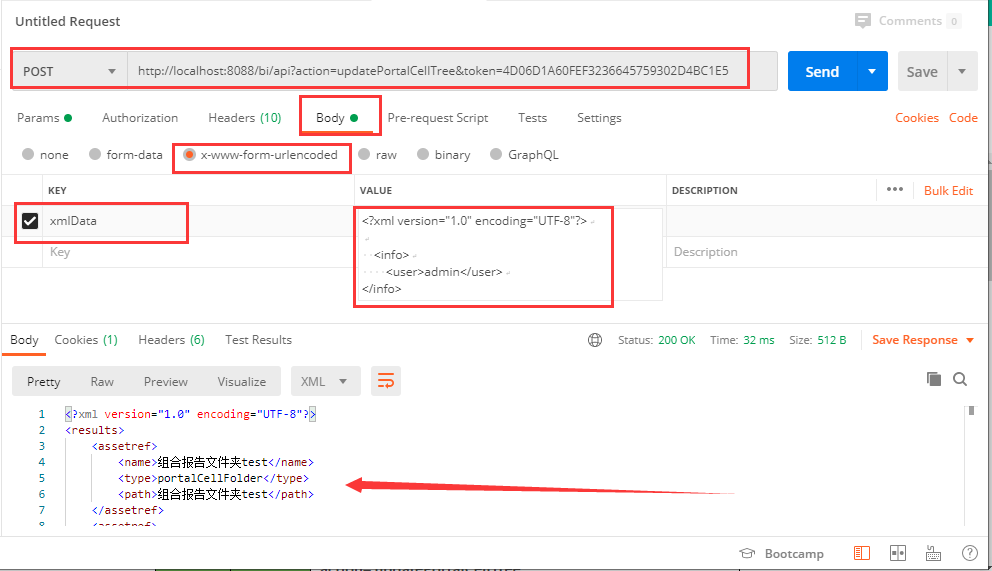 血缘分析12.1获取报告血缘分析数据（1）请求地址：http://ip:port/bi/api?action=getDbLineage&token=xxxx（2）请求参数：xmlData（必填）<?xml version="1.0" encoding="UTF-8"?><info>      <user></user>  <getdata>      <dbpath>测试报告/表格/自由表格数据</dbpath>    <type>1</type></getdata> </info>参数为节点信息：1) user（选填）：想要查看的目标用户名2) dbpath（必填）：仪表盘的路径3）type（必填）：数值1表示报告(db)。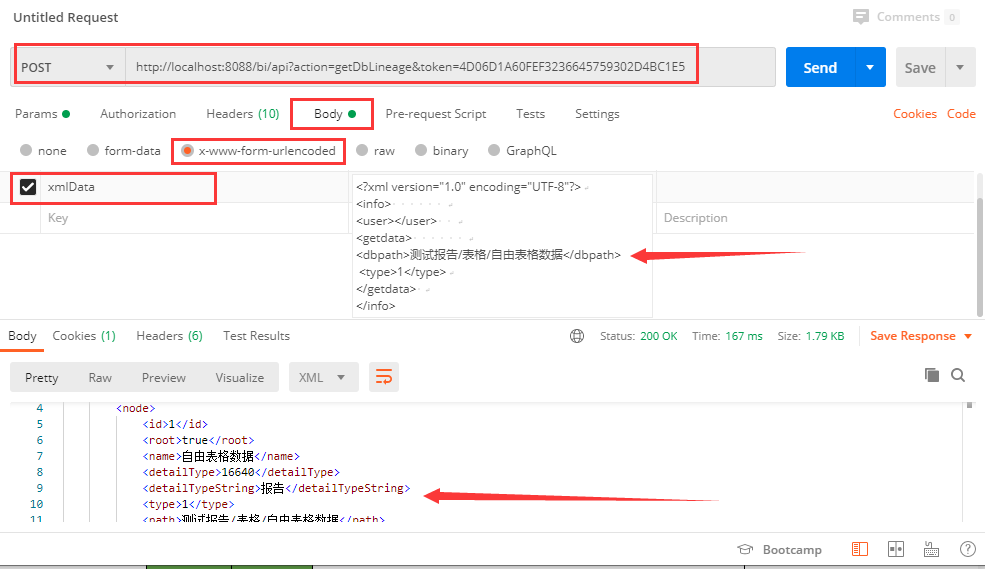 12.2获取数据集血缘分析数据请求地址：http://ip:port/bi/api?action=getQryLineage&token=xxxx（2）请求参数：xmlData（必填）<?xml version="1.0" encoding="UTF-8"?><info>      <user></user>  <getdata>      <querypath>咖啡中国市场销售数据</querypath><type>1</type>    </getdata> </info>参数为节点信息：1) user（选填）：想要查看的目标用户名2) querypath（必填）：数据集的路径3) type（必填）：数据集类型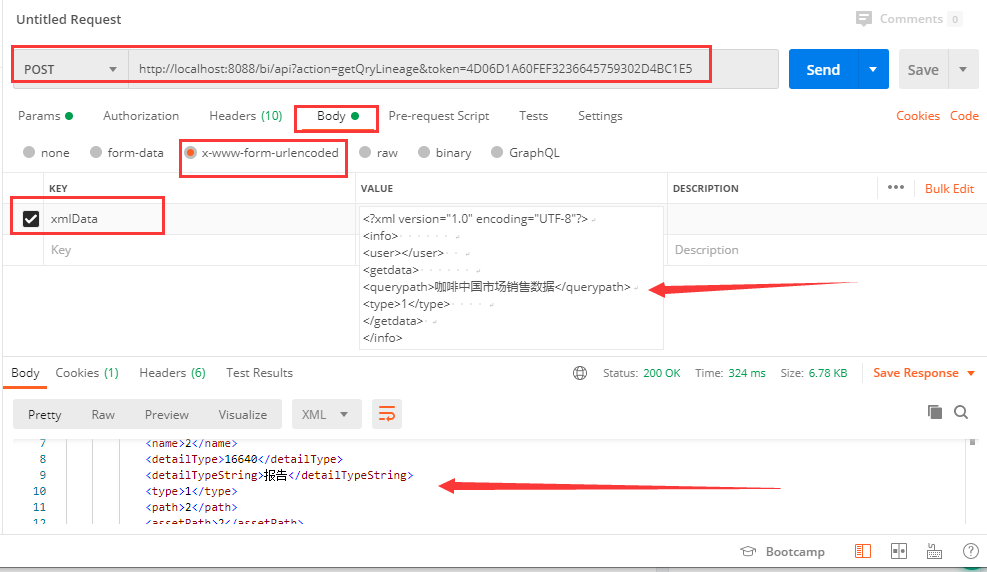 获取书签列表（1）请求地址：http://ip:port/bi/api?action=getBookmarks&token=xxxx（2）请求参数：xmlData（必填）<?xml version="1.0" encoding="UTF-8"?><info>   <user>admin</user>   <path>test/test1</path></info>节点参数信息：1) user（必填）：角色名称。2) path（必填）：节点完整路径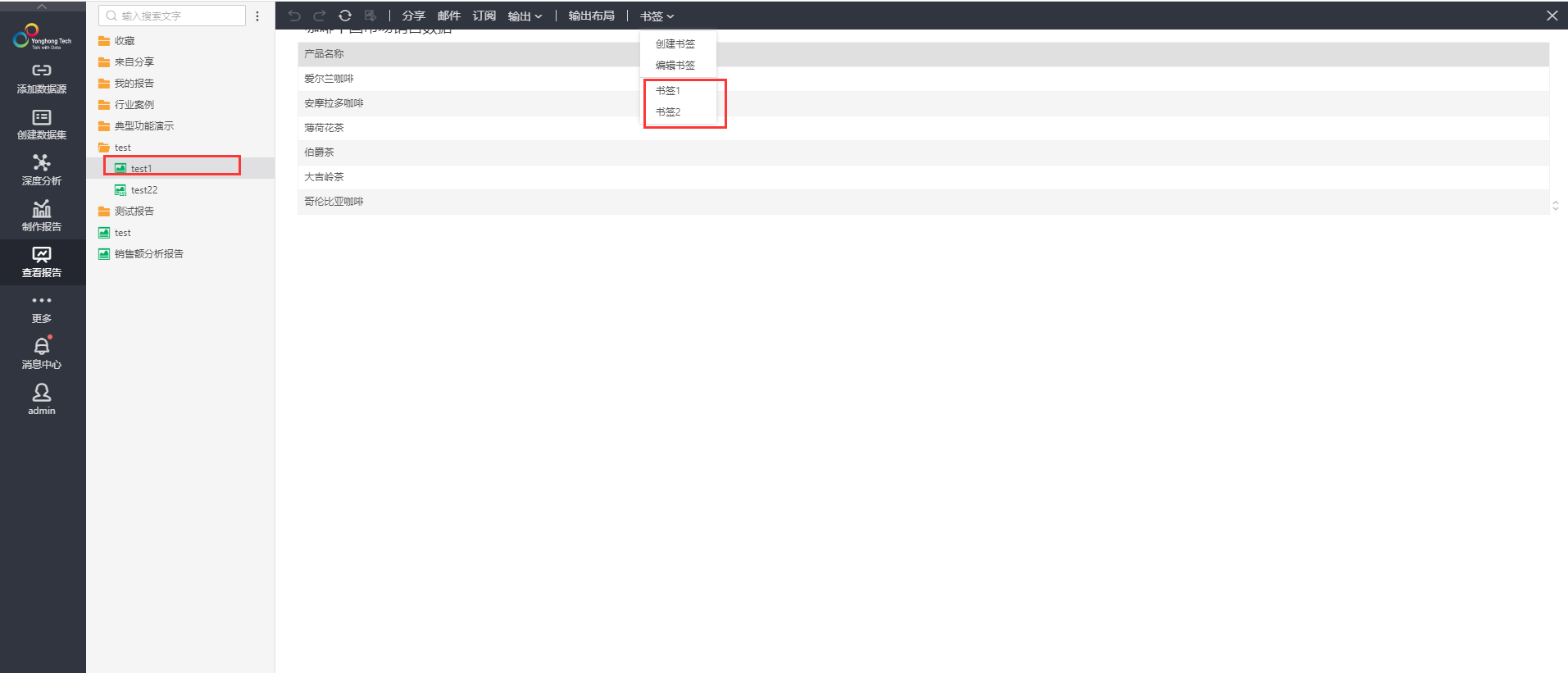 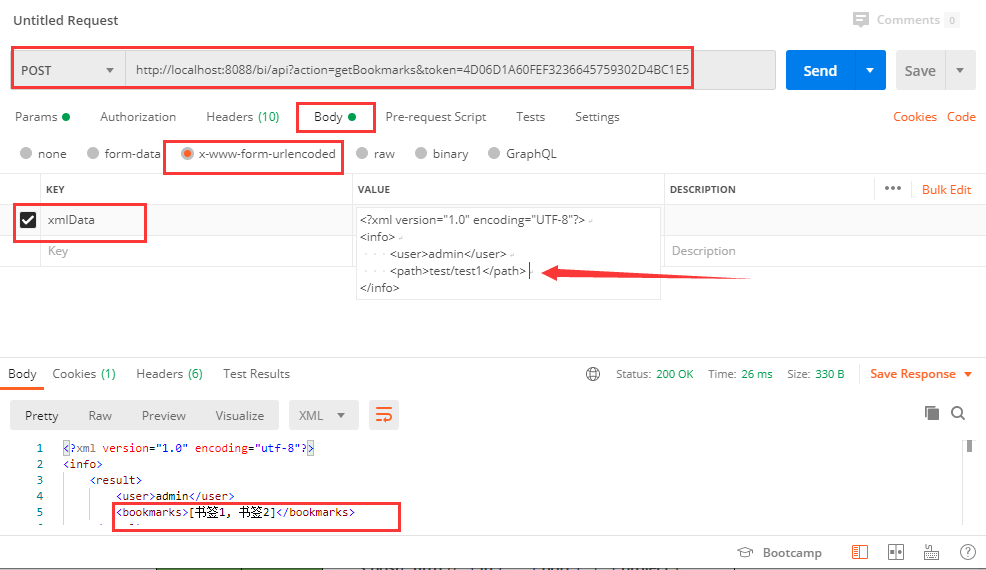 附录❖响应消息level描述•   level = 1 表示操作成功•   level = 5 表示警告•   level = 6 表示错误❖图表类型图表支持的类型，如截图所示：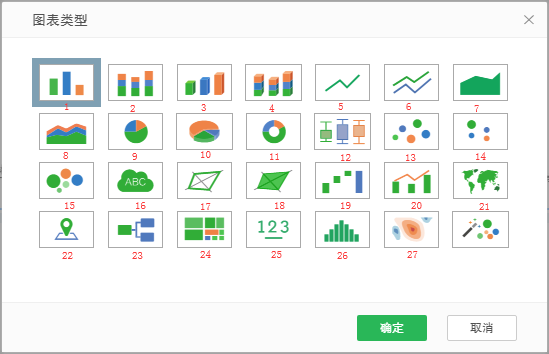 图表类型说明如下：1：Bar                                        2：Stacked Bar  3：3D Bar                                    4：Stacked 3D Bar    5：Line                                        6：Stacked Line7：Area                                        8：Stacked Area  9：Pie                                         10：3D Pie  11：Donut                                    12：BoxPlot  13：Point                                      14：Stacked Point15：Bubble                                    16：Word Cloud17：Radar                                      18：Filled Radar19：Water Fall                                 20：Pareto21：Map                                        22：GIS Map23：TreeStructure                              24：Treemap25：KPI Card                                   26：Histogram27：Heat Map❖资源类型（1）数据源•connectionfolder    数据源文件夹•connection              数据源（2）数据集•queryfolder            数据集文件夹•sql                            sql数据集•mongo                    mongo数据集•excel                        excel数据集•composite              组合数据集•cloud                       数据集市数据集•embed                    内嵌数据集•custom                   定制数据集•data_flow             自服务数据集•mdx                        多维数据集（4）仪表盘•dbfolder                 仪表盘文件夹•db                            仪表盘•dblink                     仪表盘链接（5）门户组件•portalCellFolder      门户组件文件夹•portalCell                  门户组件（6）门户样式•portalFolder                 门户样式文件夹•portal                            门户样式（7）实验•experimentFolder        实验文件夹•experiment                    实验（8）流程模型•workflowFolder        流程模型文件夹•workflow                         流程模型（9）训练模型•modelFolder        训练模型文件夹•Logistic                   逻辑回归•Kmeans                Kmeans•DecisionTree        决策树（10）图片•imageFolder                     图片文件夹•image_png                  png类型图片•image_jpg                jpg类型图片•image_gif                    gif类型图片（11）主题•themeFolder        主题文件夹•theme                  主题❖操作类型•ManageBP                           	流程审批•Form                                      填报•Upload from Desktop            		桌面端上传•Conn                                   	添加数据源•Query                                     创建数据集•Editor                                      制作报告•Viewer                                     查看报告•ML                                        深度分析•Schedule                                    调度任务•ImExport                                    资源部署•Manage                                     系统管理•Editportal                                   门户定制•ManageBP                                   流程审批（1）流程操作•BP_ACTIONS/actionFolder                                     流程操作文件夹•BP_ACTIONS/Act/manage                                           流程操作/流程管理•BP_ACTIONS/Act/apply                                      流程操作/流程应用（2）数据源操作•CONN_ACTIONS/actionFolder                                数据源操作文件夹•CONN_ACTIONS/Act/ConnDeleteTable                数据源操作/删除表•CONN_ACTIONS/Act/ConnCreateTable                数据源操作/新建表（3）查看报告操作•DB_ACTIONS/actionFolder                                  查看报告操作文件夹•DB_ACTIONS/Act/clear                                查看报告操作/清除•DB_ACTIONS/Act/exportpng                                   查看报告操作/导出png•DB_ACTIONS/Act/subscribe                                 查看报告操作/订阅•DB_ACTIONS/Act/exportcsv                                查看报告操作/导出csv•DB_ACTIONS/Act/exportexcel                        查看报告操作/导出excel•DB_ACTIONS/Act/exportpdf                                查看报告操作/导出pdf•DB_ACTIONS/Act/exportword                        查看报告操作/导出word•DB_ACTIONS/Act/newElem                        查看报告操作/新建组件•DB_ACTIONS/Act/saveAs                           查看报告操作/另存为•DB_ACTIONS/Act/save                              查看报告操作/保存•DB_ACTIONS/Act/cancel                            查看报告操作/取消•DB_ACTIONS/Act/refreshParam                    查看报告操作/刷新参数•DB_ACTIONS/Act/close                              查看报告操作/关闭•DB_ACTIONS/Act/refresh                            查看报告操作/刷新•DB_ACTIONS/Act/pagination                       查看报告操作/输出布局•DB_ACTIONS/Act/previous                          查看报告操作/撤销•DB_ACTIONS/Act/next                               查看报告操作/重做•DB_ACTIONS/Act/email                              查看报告操作/邮件•DB_ACTIONS/Act/shareToUser                      查看报告操作/分享•DB_ACTIONS/Act/bookmark                        查看报告操作/书签•DB_ACTIONS/Act/tempstorage                     查看报告操作/暂存（4）制作报告操作•EDIT_DB_ACTIONS/actionFolder                      制作报告操作文件夹•EDIT_DB_ACTIONS/Act/customTheme               制作报告操作/自定义主题•EDIT_DB_ACTIONS/Act/shareBatch                   制作报告操作/分享（5）组件操作•ELEM_ACTIONS/actionFolder                         报告操作文件夹•ELEM_ACTIONS/Act/agg                              组件操作/聚合•ELEM_ACTIONS/Act/dynamicCalc                    组件操作/动态计算•ELEM_ACTIONS/Act/sortBindCol                      组件操作/绑定列排序•ELEM_ACTIONS/Act/mergeGroup                     组件操作/合并组•ELEM_ACTIONS/Act/brush                              组件操作/笔刷•ELEM_ACTIONS/Act/showDetail                        组件操作/详细数据•ELEM_ACTIONS/Act/markOpt                           组件操作/标记选项•ELEM_ACTIONS/Act/plotOpt                             组件操作/图表区域选项•ELEM_ACTIONS/Act/axisOpt                              组件操作/轴选项•ELEM_ACTIONS/Act/titleOpt                              组件操作/标题•ELEM_ACTIONS/Act/legendOpt                           组件操作/图例选项•ELEM_ACTIONS/Act/showAxis                             组件操作/（显示/隐藏 ）轴•ELEM_ACTIONS/Act/showChartTitle                       组件操作/显示图表标题•ELEM_ACTIONS/Act/reverseList                             组件操作/反选•ELEM_ACTIONS/Act/increaseCellCol                        组件操作/（增加/减少）列数•ELEM_ACTIONS/Act/apply                                    组件操作/应用•ELEM_ACTIONS/Act/search                                   组件操作/查找•ELEM_ACTIONS/Act/sortList                                  组件操作/排序•ELEM_ACTIONS/Act/sortGridCol                             组件操作/表排序•ELEM_ACTIONS/Act/sideBy                            组件操作/（横向排列 /纵向排列）•ELEM_ACTIONS/Act/showMeaHeader                组件操作/（隐藏/显示）指标标题•ELEM_ACTIONS/Act/bind                                      组件操作/绑定数据•ELEM_ACTIONS/Act/showTitle                         组件操作/（隐藏/显示）标题•ELEM_ACTIONS/Act/calMode                              组件操作/日期控件模式切换•ELEM_ACTIONS/Act/alias                              组件操作/别名•ELEM_ACTIONS/Act/drill                               组件操作/钻取•ELEM_ACTIONS/Act/showLegendTitle                组件操作/（隐藏/显示）图例标题•ELEM_ACTIONS/Act/heightLight                      组件操作/高亮•ELEM_ACTIONS/Act/exportData                       组件操作/导出Excel•ELEM_ACTIONS/Act/exportCSV                        组件操作/导出CSV•ELEM_ACTIONS/Act/mapType                           组件操作/渲染方式•ELEM_ACTIONS/Act/geographicDataMatch           组件操作/地理数据匹配•ELEM_ACTIONS/Act/chartSubMove                     组件操作/图表子组件移动•ELEM_ACTIONS/Act/namedGroup                       组件操作/分组•ELEM_ACTIONS/Act/showMapLabel                    组件操作/（隐藏/显示）地图（6）区域名称•ELEM_ACTIONS/Act/saveAsImage                          组件操作/保存为图片•ELEM_ACTIONS/Act/showPercent                           组件操作/显示百分比•ELEM_ACTIONS/Act/hideLabel                               组件操作/隐藏标签•ELEM_ACTIONS/Act/showLabel                              组件操作/显示标签•ELEM_ACTIONS/Act/deleteRow                              组件操作/删除行•ELEM_ACTIONS/Act/insertRow                               组件操作/插入行•ELEM_ACTIONS/Act/changeDepth                           组件操作/叠放层次•ELEM_ACTIONS/Act/swapXy                                   组件操作/切换XY•ELEM_ACTIONS/Act/deleteBlankCells                       	 组件操作/删除空白格•ELEM_ACTIONS/Act/chartSubResize                     组件操作/图表内部调整大小•ELEM_ACTIONS/Act/editRow                                  			组件操作/编辑行•ELEM_ACTIONS/Act/exportDetail                         组件操作/细节数据导出到csv•ELEM_ACTIONS/Act/showRowHeader                  组件操作/（隐藏/显示）行表头•ELEM_ACTIONS/Act/formImportExcel                   		组件操作/导入excel数据•ELEM_ACTIONS/Act/compareColumn                   			组件操作/同比环比•ELEM_ACTIONS/Act/showGroupTotal                  		 组件操作/显示分组合计•ELEM_ACTIONS/Act/showGrandTotal                   			组件操作/显示合计•ELEM_ACTIONS/Act/zoom                                       		组件操作/缩放•ELEM_ACTIONS/Act/clearFilterList                                     组件操作/清空•ELEM_ACTIONS/Act/showAllCol                     组件操作/（显示/隐藏）具体数据列•ELEM_ACTIONS/Act/gridSize                                      组件操作/单元格尺寸•ELEM_ACTIONS/Act/markType                                      组件操作/图表类型•ELEM_ACTIONS/Act/showLegend                         组件操作/（显示/隐藏）图例（7）创建数据集操作•QRY_ACTIONS/actionFolder                                        创建数据集操作文件夹•QRY_ACTIONS/Act/dataFlow                                      创建数据集操作/创建（8）自服务数据集•QRY_ACTIONS/Act/mdx                                 创建数据集操作/创建多维数据集•QRY_ACTIONS/Act/excel                               创建数据集操作/创建Excel数据集•QRY_ACTIONS/Act/comp                                创建数据集操作/创建组合数据集•QRY_ACTIONS/Act/sql                                   创建数据集操作/创建SQL数据集•QRY_ACTIONS/Act/mongo                          创建数据集操作/创建Mongo数据集•QRY_ACTIONS/Act/embed                              创建数据集操作/创建内嵌数据集•QRY_ACTIONS/Act/custom                              创建数据集操作/创建定制数据集•QRY_ACTIONS/Act/cloud                           创建数据集操作/创建数据集市数据集